рабочая программа ДИСЦИПЛИНЫ Одобрено на заседании кафедры профсоюзного движения, гуманитарных и социально-экономических дисциплин КубИСЭП (филиала) ОУП ВО «АТиСО»(протокол № 11 от 26 июня 2017 г.) Рекомендовано на заседании учебно-методического совета КубИСЭП (филиала) ОУП ВО «АТиСО»(протокол № 4 от 26 июня 2017 г)Утверждено решением ученого совета КубИСЭП (филиала) ОУП ВО «АТиСО»(протокол № 11 от 26 июня 2017 г)Согласовано:Зам. директора по УиВР КубИСЭП(филиала) ОУП ВО «АТиСО» _______________________/И.Г.Жукова Начальник УМО КубИСЭП (филиала) ОУП ВО «АТиСО» _______________________/Н.А.Шевчук Заведующая библиотекой КубИСЭП (филиала) ОУП ВО «АТиСО» _______________________/Н.Б.ГришкоСОДЕРЖАНИЕПЛАНИРУЕМЫЕ РЕЗУЛЬТАТЫ ОБУЧЕНИЯ ПО ДИСЦИПЛИНЕ (МОДУЛЮ), СООТНЕСЕННЫЕ С ПЛАНИРУЕМЫМИ РЕЗУЛЬТАТАМИ ОСВОЕНИЯ ОБРАЗОВАТЕЛЬНОЙ ПРОГРАММЫЦелью освоения дисциплины «Россия в системе мировых цивилизаций» является изучение культурно-исторического своеобразия России, ее роль в мировой и европейской цивилизации, органической взаимосвязи российской и мировой истории.Задачи освоения дисциплины: развитие творческого мышления, самостоятельности суждений, интереса к отечественному и мировому культурному и научному наследию; осмысление процессов, событий и явлений в России и мировом сообществе в их динамике и взаимосвязи, руководствуясь принципами научной объективности и историзма;повышение политической, правовой, гражданской и духовной культуры студентов, подготовка их к активному участию в современной, общественной и политической жизни страны; формирование  умений и навыков самостоятельной работы с учебной и научной литературой, с актуальными и дискуссионными проблемами отечественной и мировой исторической науки, развитие творческого мышления, интереса к отечественному и мировому культурному и научному наследию, его сохранению и преумножению.Освоение дисциплины направлено на формирование у студентов следующих компетенций:общекультурных компетенций: ОК-2- способностью анализировать основные этапы и закономерности исторического развития общества для формирования гражданской позиции ОК-7- способностью к самоорганизации и самообразованию.Профессиональных компетенций: ПК-9 - способностью осуществлять межличностные, групповые и организационные коммуникации.В результате освоения компетенции ОК - 2 студент должен:Знать:-базовые ценности мировой культуры и опираться на них в своей профессиональной деятельности, личностном и общекультурном развитии;-различные подходы к оценке и периодизации всемирной и отечественной истории;-основные этапы и события истории мировых цивилизаций с древности до наших дней; -важнейшие достижения культуры и системы ценностей, сформировавшиеся в ходе исторического развития.Уметь: -логически мыслить, вести научные дискуссии; -осуществлять эффективный поиск информации и критики источников;-получать, обрабатывать и сохранять источники информации;-формировать и аргументировано отстаивать собственную позицию по различным проблемам истории;-извлекать уроки из исторических событий и на их основе принимать осознанные решения.Владеть:-способностью анализировать основные этапы и закономерности исторического развития общества для формирования гражданской позиции;-представлениями о событиях российской и всемирной истории, основанными на принципе историзма;-навыками анализа исторических источников; -приемами ведения дискуссии и полемики.В результате освоения компетенции ОК - 7 студент должен:Знать:-основные этапы и ключевые события истории России и мира с древности до наших дней;-выдающихся исторических деятелей и основы их концепций и взглядов;-базовые принципы развития исторической мысли;-основные этапы формирования наследия российской культуры.Уметь: -осмысливать процессы, события и явления в России и мировом сообществе в их динамике и взаимосвязи, руководствуясь принципами научной объективности и историзма;-соотносить общие исторические процессы и отдельные факты, отслеживать логику данного процесса; -выявлять существенные черты исторических процессов, явлений и событий;-извлекать уроки из исторических событий и на их основе принимать осознанные решения.Владеть:-стремлением к саморазвитию, повышению своей квалификации и мастерства;-навыками анализа исторических источников; -представлениями о месте и роли человека в историческом процессе.В результате освоения компетенции  ПК-9 студент должен:Знать:-сущность, виды и формы коммуникации в обществе;-истоки возникновения и эволюцию развития теории коммуникации, ведущих её учёных;-имена и практические дела выдающихся отечественных и зарубежных ученых-историков.Уметь: -ориентироваться в культурной среде, в национальных особенностях народов России;-использовать накопленный и изученный опыт для решения возникающих социальных негативизмов.Владеть: -способностью работать в коллективе; -толерантно воспринимать социальные, этнические, конфессиональные и культурные различия.МЕСТО ДИСЦИПЛИНЫ В СТРУКТУРЕ ОБРАЗОВАТЕЛЬНОЙ ПРОГРАММЫ ВОВ соответствии с ФГОС ВО, учебным планом дисциплина «Россия в системе мировых цивилизаций» входит в перечень факультативных дисциплин блока Б.1 ОПОП ВО 38.03.04 Государственное и муниципальное управление. Дисциплина изучает общие представления об особенностях и своеобразии исторического развитии мировых цивилизаций с древнейших времен до наших дней, в свете современных теорий общественно-экономических формаций и цивилизационного подхода.Перечень дисциплин, знание которых необходимо для изучения данной дисциплины:Дисциплина опирается на базовые знания, полученные в рамках изучения таких дисциплин как: История, Философия, Политология, Социология, История государственного и муниципального управления, Основы права, Основы социального государства.Перечень дисциплин, для изучения которых необходимы знания данной дисциплины:Дисциплина «Россия в системе мировых цивилизаций» во взаимодействии с другими дисциплинами призвана обеспечить подготовку бакалавров, отвечающих как современным квалификационным требованиям, так и требованиям интеллектуальной и общекультурной подготовки. Знания данной дисциплины являются вспомогательными при изучении следующих дисциплин: Основы государственного и муниципального управления, Психология, Государственное регулирование экономики, Система государственного и муниципального управления, Социальная политика государства и управление социальным развитием, Конфликтология, Социальная психология, История управленческой мысли.ОБЪЕМ ДИСЦИПЛИНЫ (МОДУЛЯ) В ЗАЧЕТНЫХ ЕДИНИЦАХ С УКАЗАНИЕМ КОЛИЧЕСТВА АКАДЕМИЧЕСКИХ ЧАСОВ, ВЫДЕЛЕННЫХ НА КОНТАКТНУЮ РАБОТУ ОБУЧАЮЩИХСЯ С ПРЕПОДАВАТЕЛЕМ (ПО ВИДАМ ЗАНЯТИЙ) И НА САМОСТОЯТЕЛЬНУЮ РАБОТУ ОБУЧАЮЩИХСЯСОДЕРЖАНИЕ ДИСЦИПЛИНЫ, СТРУКТУРИРОВАННОЕ ПО ТЕМАМ (РАЗДЕЛАМ) С УКАЗАНИЕМ ОТВЕДЕННОГО НА НИХ КОЛИЧЕСТВА АКАДЕМИЧЕСКИХ ИЛИ АСТРОНОМИЧЕСКИХ ЧАСОВ И ВИДОВ УЧЕБНЫХ ЗАНЯТИЙ4.1. СТРУКТУРА ДИСЦИПЛИНЫОбщая трудоемкость дисциплины:36				- часов (очная форма обучения)1				- зачетная единицазачет				- форма промежуточной аттестацииОбщая трудоемкость дисциплины:36				- часов (заочная форма обучения)1				- зачетная единицазачет				- форма промежуточной аттестации4.2.СОДЕРЖАНИЕ ДИСЦИПЛИНЫРАЗДЕЛ 1. ИСТОРИЯ В СИСТЕМЕ СОЦИАЛЬНО-ГУМАНИТАРНЫХ НАУК. ОСНОВЫ МЕТОДОЛОГИИ ИСТОРИЧЕСКОЙ НАУКИТема 1.1. Сущность, формы, функции исторического знания.Место истории в системе наук. Объект и предмет исторической науки. Теория и методология исторической науки. Сущность, формы, функции исторического знания. Россия в системе мировых цивилизаций. Россия – неотъемлемая часть всемирной истории: общее и особенное в историческом развитии. Основные направления современной исторической науки.Тема 1.2. Исследователь и исторический источник. Отечественная историография в прошлом и настоящем: общее и особенное.Становление и развитие историографии как научной дисциплины. Источники по отечественной истории (письменные, вещественные, аудио-визуальные, научно-технические, изобразительные). Способы и формы получения, анализа и сохранения исторической информации.РАЗДЕЛ 2. ОСОБЕННОСТИ СТАНОВЛЕНИЯ ГОСУДАРСТВЕННОСТИ В РОССИИ И МИРЕ В ЭПОХУ СРЕДНЕВЕКОВЬЯТема 2.1. Этнокультурные и социально-политические процессы становления русской государственности.Пути политогенеза и этапы образования государства в свете современных научных данных. Разные типы общностей в догосударственный период. Проблемы этногенеза и роль миграций в становлении народов. Специфика цивилизаций (государство, общество, культура) Древнего Востока и античности.Территория России в системе Древнего мира. Древнейшие культуры Северной Евразии (неолит и бронзовый век). Страна ариев. Киммерийцы и скифы. Древние империи Центральной Азии. Скифские племена; греческие колонии в Северном Причерноморье; Великое Переселение народов в III–VI веках. Проблемы этногенеза и ранней истории славян в исторической науке.Падение Римской империи. Смена форм государственности. Варварские королевства. Государство франков. Меровинги и Каролинги.  Этнокультурные и социально-политические процессы становления русской государственности. Традиционные формы социальной организации европейских народов в догосударственный период. Социально-экономические и политические изменения в недрах славянского общества на рубеже VIII–IX вв. Восточные славяне в древности VIII–XIII вв. Причины появления княжеской власти и ее функции. Новейшие археологические открытия в Новгороде и их влияние на представления о происхождении Древнерусского государства.Особенности социально-политического развития Древнерусского государства. Древнерусское государство в оценках современных историков. Проблема особенностей социального строя Древней Руси. Дискуссия о характере общественно-экономической формации в отечественной науке. Концепции «государственного феодализма» и «общинного строя». Феодализм Западной Европы и социально-экономический строй Древней Руси: сходства и различия. Властные традиции и институты в государствах Восточной, Центральной и Северной Европы в раннем средневековье; роль военного вождя. Проблема формирования элиты Древней Руси. Роль вече. Города в политической и социально-экономической структуре Древней Руси. Пути возникновения городов в Древней Руси. Эволюция древнерусской государственности в XI – XII вв. Социально-экономическая и политическая структура русских земель периода политической раздробленности. Формирование различных моделей развития древнерусского общества и государства.Соседи Древней Руси в IX – XII вв.: Византия, славянские страны, Западная Европа, Хазария, Волжская Булгария. Международные связи древнерусских земель. Культурные влияния Востока и Запада. Христианизация; духовная и материальная культура Древней Руси. Тема 2.2. Русские земли в XIII-XV веках и европейское средневековье. Специфика формирования единого российского государства.Средневековье как стадия исторического процесса в Западной Европе, на Востоке и в России: технологии, производственные отношения и способы эксплуатации, политические системы, идеология и социальная психология. Роль религии и духовенства в средневековых обществах Запада и Востока. Дискуссия о феодализме как явлении всемирной истории. Проблема централизации. Централизация и формирование национальной культуры.Образование монгольской державы. Социальная структура монголов. Причины и направления монгольской экспансии. Улус Джучи. Ордынское нашествие; иго и дискуссия о его роли в становлении Русского государства. Тюркские народы России в составе Золотой Орды.Экспансия Запада. Александр Невский.Русь, Орда и Литва. Литва как второй центр объединения русских земель. Объединение княжеств Северо-Восточной Руси вокруг Москвы. Отношения с княжествами и землями. Рост территории Московского княжества Присоединение Новгорода и Твери. Процесс централизации в законодательном оформлении. Судебник . Формирование дворянства как опоры центральной власти.РАЗДЕЛ 3. РОССИЯ И МИР В ЭПОХУ НОВОГО ВРЕМЕНИ.Тема 3.1. Россия в XVI-XVII веках в контексте развития европейской цивилизации.XVI-XVII вв. в мировой истории. Великие географические открытия и начало Нового времени в Западной Европе. Эпоха Возрождения. Реформация и её экономические, политические, социокультурные причины. «Новое время» в Европе как особая фаза всемирно-исторического процесса. Стабильная абсолютная монархия в рамках национального государства – основной тип социально-политической организации постсредневекового общества. Развитие капиталистических отношений. Дискуссия об определении абсолютизма. Абсолютизм и восточная деспотия. Речь Посполитая: этносоциальное и политическое развитие.Иван Грозный: поиск альтернативных путей социально-политического развития Руси. «Смутное время»: ослабление государственных начал, попытки возрождения традиционных («домонгольских») норм отношений между властью и обществом. Феномен самозванчества. Усиление шляхетско-католической экспансии на Восток. Роль ополчения в освобождении Москвы и изгнании чужеземцев. К.Минин и Д.Пожарский.Земский собор . Воцарение династии Романовых. Соборное уложение .: юридическое закрепление крепостного права и сословных функций. Боярская Дума. Земские соборы. Церковь и государство. Церковный раскол; его социально-политическая сущность и последствия. Особенности сословно-представительной монархии в России. Дискуссии о генезисе самодержавия. Развитие русской культуры.Тема 3.2. Россия и мир в XVIII веке: модернизация и просвещение. Реформы Петра I. Век Екатерины.XVIII в. в европейской и мировой истории. Проблема перехода в «царство разума». Россия и Европа: новые взаимосвязи и различия.Петр I: борьба за преобразование традиционного общества в России. Основные направления «европеизации» страны. Эволюция социальной структуры общества. Скачок в развитии тяжелой и легкой промышленности. Создание Балтийского флота и регулярной армии. Церковная реформа. Провозглашение России империей. Упрочение международного авторитета страны. Освещение петровских реформ в современной отечественной историографии.Екатерина II: истоки и сущность дуализма внутренней политики. «Просвещенный абсолютизм». Новый юридический статус дворянства. Разделы Польши. Присоединение Крыма и ряда других территорий на юге.Россия и Европа в XVIII веке. Изменения в международном положении империи. Русская культура XVIII в.: от петровских инициатив к «веку просвещения». Новейшие исследования истории Российского государства в XVII–XVIII вв.Тема 3.3. Россия в XIX веке: попытки модернизации и промышленный переворот. Особенности и этапы развития России.Развитие системы международных отношений. Формирование колониальной системы и мирового капиталистического хозяйства. Роль международной торговли. Источники первоначального накопления капитала. Роль городов и цеховых структур. Развитие мануфактурного производства. Промышленный переворот в Европе и России: общее и особенное. Пути трансформации западноевропейского абсолютизма в XVIII в. Европейское Просвещение и рационализм. Влияние идей Просвещения на мировое развитие. Европейские революции XVIII-XIX вв. Французская революция и её влияние на политическое и социокультурное развитие стран Европы. Наполеоновские войны и Священный союз как система общеевропейского порядка. Формирование европейских наций. Воссоединение Италии и Германии. Война за независимость североамериканских колоний. Декларация независимости и Декларация прав человека и гражданина. Гражданская война в США. Европейский колониализм и общества Востока, Африки, Америки в XIX в. Промышленный переворот; ускорение процесса индустриализации в XIX в. и его политические, экономические, социальные и культурные последствия. Секуляризация сознания и развитие науки. Романтизм, либерализм, дарвинизм.Попытки реформирования политической системы России при Александре I; проекты М.М.Сперанского и Н.Н.Новосильцева. Значение победы России в войне против Наполеона и освободительного похода России в Европу для укрепления международных позиций России. Российское самодержавие и «Священный Союз». Изменение политического курса в начале 20-х гг. XIX в.: причины и последствия. Внутренняя политика Николая I. Россия и Кавказ.Крестьянский вопрос: этапы решения. Первые подступы к отмене крепостного права в нач. XIX в. Реформы Александра II. Предпосылки и причины отмены крепостного права. Дискуссия об экономическом кризисе системы крепостничества в России. Отмена крепостного права и её итоги: экономический и социальный аспекты; дискуссия о социально-экономических, внутренне- и внешнеполитических факторах, этапах и альтернативах реформы. Политические преобразования 60-70-х гг. «Контрреформы» Александра III. Альтернативы российским «реформам сверху» в XIX в. основные этапы организации общественных сил России.Охранительная альтернатива. Н.М.Карамзин. М.П.Погодин. К.П.Победоносцев. С.С.Уваров и др. Теория «официальной народности».Либеральная альтернатива. Западники и славянофилы. К.Д.Кавелин. Б.И.Чичерин. А.И.Кошелев. К.А.Аксаков. Особенности российского либерализма. Революционная альтернатива. Начало освободительного движения. Декабристы. Зарождение революционно-демократической идеологии в России: В.Г.Белинский. А.И.Герцен. Н.Г.Чернышевский. Идеи утопического социализма в России. «Нечаевщина». Народничество. М.А.Бакунин, П.Л.Лавров, П.Н.Ткачев. Оформление марксистского течения. Г.В.Плеханов. В.И.Ульянов.Развитие Европы во второй пол. XIX в. Франко-прусская война. Бисмарк и объединение германских земель.Русская культура в XIX в. Система просвещения. Наука и техника. Печать. Литература и искусство. Быт города и деревни. Общие достижения и противоречия.РАЗДЕЛ 4. РОССИЯ И МИР В НОВЕЙШЕЕ ВРЕМЕНЯ.Тема 4.1. Россия и мир в ХХ веке. Глобализация общественных процессов.Капиталистические войны конца XIX – начала ХХ вв. за рынки сбыта и источники сырья. Завершение раздела мира и борьба за колонии. Политика США. Особенности становления капитализма в колониально зависимых странах. «Пробуждение Азии» - первая волна буржуазных антиколониальных революций. Национально-освободительные движения в Китае. Гоминьдан. Российская экономика конца XIX – начала ХХ вв.: подъемы и кризисы, их причины. Сравнительный анализ развития промышленности и сельского хозяйства: Европа, США, страны Южной Америки. Монополизация промышленности и формирование финансового капитала. Банкирские дома в экономической жизни пореформенной России. Доля иностранного капитала в российской добывающей и обрабатывающей промышленности. Форсирование российской индустриализации «сверху». Усиление государственного регулирования экономики. Реформы С.Ю.Витте. Русская деревня в начале века. Обострение споров вокруг решения аграрного вопроса. Первая российская революция. Столыпинская аграрная реформа: экономическая, социальная и политическая сущность, итоги, последствия.Политические партии в России начала века: генезис, классификация, программы, тактика. Опыт думского «парламентаризма» в России.I мировая война: предпосылки, ход, итоги. Основные военно-политические блоки. Театры военных действий. Влияние первой мировой войны на европейское развитие. Новая карта Европы и мира. Версальская система международных отношений. Новая фаза европейского капитализма.Участие России в Первой мировой войне. Истоки общенационального кризиса. Диспропорции в структуре собственности и производства в промышленности. Кризис власти в годы войны и его истоки. Влияние войны на приближение общенационального кризиса. Альтернативы развития России после Февральской революции. Временное правительство и Петроградский Совет. Социально-экономическая политика новой власти. Кризисы власти. Большевистская стратегия: причины победы. Октябрь . Экономическая программа большевиков. Начало формирования однопартийной политической системы. Гражданская война и интервенция. Первая волна русской эмиграции: центры, идеология, политическая деятельность, лидеры. Современная отечественная и зарубежная историография о причинах, содержании и последствиях общенационального кризиса в России и революции в России в 1917 году.Особенности международных отношений в межвоенный период. Лига Наций. Политические, социальные, экономические истоки и предпосылки формирования нового строя в Советской России. Структура режима власти. Адаптация Советской России на мировой арене. СССР и великие державы. Коминтерн как орган всемирного революционного движения. Антикоминтерновский пакт и секретное соглашение. Утверждение однопартийной политической системы. Политический кризис начала 20-х гг. Переход от военного коммунизма к нэпу. Борьба в руководстве РКП(б)-ВКП(б) по вопросам развития страны. Возвышение И.В.Сталина. Курс на строительство социализма в одной стране. Капиталистическая мировая экономика в межвоенный период. Мировой экономический кризис . и «великая депрессия». Альтернативные пути выхода из кризиса. Общее и особенное в экономической истории развитых стран в 1920-е гг. Государственно-монополистический капитализм. Кейнсианство. Идеологическое обновление капитализма под влиянием социалистической угрозы: консерватизм, либерализм, социал-демократия, фашизм и национал-социализм. Приход фашизма к власти в Германии. «Новый курс» Ф.Рузвельта. «Народные фронты» в Европе. Дискуссии о тоталитаризме в современной историографии.Экономические основы советского политического режима. Разнотипность цивилизационных укладов, унаследованных от прошлого. Этнические и социокультурные изменения. Особенности советской национальной политики и модели национально-государственного устройства. Форсированная индустриализация: предпосылки, источники накопления, метод,темпы.Политика сплошной коллективизации сельского хозяйства, ее экономические и социальные последствия. Советская внешняя политика. Современные споры о международном кризисе – 1939–1941 гг. Предпосылки и ход Второй мировой войны. Создание антигитлеровской коалиции. Выработка союзниками глобальных стратегических решений по послевоенному переустройству мира (Тегеранская, Ялтинская, Потсдамская конференции). СССР во второй мировой и Великой Отечественной войнах. Решающий вклад Советского Союза в разгром фашизма. Причины и цена победы. Консолидация советского общества в годы войны. Превращение США в сверхдержаву. Новые международные организации. Осложнение международной обстановки; распад антигитлеровской коалиции. Начало холодной войны. Создание НАТО. План Маршалла и окончательное разделение Европы. Создание Совета экономической взаимопомощи (СЭВ). Создание социалистического лагеря и ОВД. Победа революции в Китае и создание КНР. Корейская война 1950–1953 гг.Трудности послевоенного переустройства; восстановление народного хозяйства и ликвидация атомной монополии США. Ужесточение политического режима и идеологического контроля. Создание социалистического лагеря. Военно-промышленный комплекс. Первое послесталинское десятилетие. Реформаторские поиски в советском руководстве. Попытки обновления социалистической системы. «Оттепель» в духовной сфере. Изменения в теории и практике советской внешней политики. Значение XX и XXII съездов КПСС. Власть и общество в первые послевоенные годы. Крах колониальной системы. Формирование движения неприсоединения. Арабские революции, «свободная Африка» и соперничество сверхдержав. Революция на Кубе. Усиление конфронтации двух мировых систем. Карибский кризис (.). Война во Вьетнаме. Арабо-израильский конфликт. Социалистическое движение в странах Запада и Востока. События . Научно-техническая революция и ее влияние на ход мирового общественного развития.Гонка вооружений (1945-1991); распространение оружия массового поражения (типы, системы доставки) и его роль в международных отношениях. Ядерный клуб. МАГАТЭ. Становление систем контроля за нераспространением.Развитие мировой экономики в 1945-. Создание и развитие международных финансовых структур (Всемирный банк, МВФ, МБРР). Трансформация неоколониализма и экономическая глобализация. Интеграционные процессы в послевоенной Европе. Римский договор и создание ЕЭС. Капиталистическая мировая экономика и социалистические модели (СССР, КНР, Югославия). Доминирующая роль США в мировой экономике. Экономические циклы и кризисы. Диссидентское движение в СССР: предпосылки, сущность, классификация, основные этапы развития. Стагнация в экономике и предкризисные явления в конце 70-х – начале 80-х гг. в стране. Вторжение СССР в Афганистан и его внутри- и внешнеполитические последствия. Власть и общество в первой половине 80-х гг.Причины и первые попытки всестороннего реформирования советской системы в . Цели и основные этапы «перестройки» в экономическом и политическом развитии СССР. «Новое политическое мышление» и изменение геополитического положения СССР. Внешняя политика СССР в 1985-1991 гг. Конец холодной войны. Вывод советских войск из Афганистана. Распад СЭВ и кризис мировой социалистической системы. Экономические реформы Дэн Сяопина в Китае. ГКЧП и крах социалистического реформаторства в СССР. Распад СССР. Образование СНГ.Развитие стран Востока во второй половине ХХ века. Япония после Второй мировой войны. «Азиатские тигры». Создание государства Израиль и проблема урегулирования конфликтов на Ближнем Востоке. Продолжение европейской интеграции: Маастрихтский договор. Россия в 90-е годы. Изменения экономического и политического строя в России. Либеральная концепция российских реформ: переход к рынку, формирование гражданского общества и правового государства. «Шоковая терапия» экономических реформ в начале 90-х годов. Резкая поляризация общества в России. Ухудшение экономического положения значительной части населения. Конституционный кризис в России . и демонтаж системы власти Советов. Конституция РФ . Военно-политический кризис в Чечне. Наука, культура, образование в рыночных условиях. Социальная цена и первые результаты реформ. Внешняя политика Российской Федерации в 1991–1999 г. Политические партии и общественные движения России на современном этапе. Россия и СНГ. Россия в системе мировой экономики и международных связей.Тема 4.2. Россия и мир в XXI веке. Современная Россия в условиях новой геополитической ситуации.Власть и общество в первой половине 80-х гг. Причины и первые попытки всестороннего реформирования советской системы в 1985 г. Цели и основные этапы «перестройки» в экономическом и политическом развитии СССР. «Новое политическое мышление» и изменение геополитического положения СССР. Внешняя политика СССР в 1985-1991 гг. Конец холодной войны. Вывод советских войск из Афганистана. Распад СЭВ и кризис мировой социалистической  системы. Экономические реформы Дэн Сяопина в Китае. ГКЧП и крах социалистического реформаторства в СССР. Распад КПСС и СССР. Образование СНГ. Развитие стран Востока во второй половине ХХ века. Япония после Второй мировой войны. «Азиатские тигры». Создание государства Израиль и проблема урегулирования конфликтов на Ближнем Востоке. Россия в 90-е годы. Изменения экономического и политического строя в России. Либеральная  концепция российских реформ: переход к рынку, формирование гражданского общества и правового государства. «Шоковая терапия» экономических реформ в начале 90-х годов. Резкая поляризация общества в России. Ухудшение экономического положения значительной части населения.Конституционный кризис в России 1993 г. и демонтаж системы власти Советов. Конституция РФ 1993 г. Военно-политический кризис в Чечне. Наука, культура, образование в рыночных условиях. Социальная цена и первые результаты реформ. Внешняя политика Российской Федерации в 1991–2015 г. Политические партии и общественные движения России на современном этапе.  Россия и СНГ. Россия в системе мировой экономики и мировых связей.4.3. ПЛАН ПРАКТИЧЕСКИХ ЗАНЯТИЙПРАКТИЧЕСКОЕ ЗАНЯТИЕ № 1 К РАЗДЕЛУ 1. К теме 1.1. Сущность, формы, функции исторического знания.Практическое занятие проводится в интерактивной форме (семинар) Вопросы для обсужденияМесто истории в системе наук. Объект и предмет исторической науки. Теория и методология исторической науки. Сущность, формы, функции исторического знания. Россия в системе мировых цивилизаций. Рекомендуемая литератураОсновная литератураСравнительная история мировых цивилизаций: учебник / Д.Адамска, А.П.Беликов, Л.Н.Величко [и др.]; под редакцией И.А.Краснова, И.В.Крючков, С.А.Польская. — Ставрополь: Северо-Кавказский федеральный университет, 2015. — 296 c. — ISBN 978-5-9296-0751-6. — Текст : электронный // Электронно-библиотечная система IPR BOOKS: [сайт]. — URL: https://www.iprbookshop.ru/62866.htmlВсемирная история: учебник для студентов вузов / Г.Б.Поляк, А.Н.Маркова, И.А.Андреева [и др.]; под редакцией Г.Б.Поляк, А.Н.Маркова. — 3-е изд. — Москва: ЮНИТИ-ДАНА, 2017. — 888 c. — ISBN 978-5-238-01493-7. — Текст : электронный // Электронно-библиотечная система IPR BOOKS: [сайт]. — URL: https://www.iprbookshop.ru/71211.htmlМухаев, Р.Т. История государственного управления в России: учебник для студентов вузов, обучающихся по специальности «Государственное и муниципальное управление» (080504) / Р.Т.Мухаев. — Москва: ЮНИТИ-ДАНА, 2017. — 607 c. — ISBN 978-5-238-01254-4. — Текст: электронный // Электронно-библиотечная система IPR BOOKS: [сайт]. — URL: https://www.iprbookshop.ru/81633.htmlИстория государственного управления в России: учебник для студентов вузов, обучающихся по экономическим специальностям, по специальности «Государственное и муниципальное управление» (080504) / Ф.О.Айсина, С.Д.Бородина, Н.О.Воскресенская [и др.]; под редакцией А.Н.Маркова, Ю.К.Федулов. — 3-е изд. — Москва: ЮНИТИ-ДАНА, 2017. — 319 c. — ISBN 978-5-238-01218-6. — Текст: электронный // Электронно-библиотечная система IPR BOOKS: [сайт]. — URL: https://www.iprbookshop.ru/71198.htmlИстория мировой экономики: учебник для студентов вузов, обучающихся по специальностям экономики и управления (080100) / Г.Б.Поляк, В.С.Адвадзе, А.С.Квасов [и др.] ; под редакцией Г.Б.Поляка, А.Н.Марковой. — 3-е изд. — Москва : ЮНИТИ-ДАНА, 2017. — 671 c. — ISBN 978-5-238-01399-2. — Текст: электронный // Электронно-библиотечная система IPR BOOKS: [сайт]. — URL: https://www.iprbookshop.ru/81779.htmlИстория России: учебник для студентов вузов / Ф.О.Айсина, С.Д.Бородина, Н.О.Воскресенская [и др.]; под редакцией Г.Б.Поляк. — 3-е изд. — Москв : ЮНИТИ-ДАНА, 2017. — 686 c. — ISBN 978-5-238-01639-9. — Текст: электронный // Электронно-библиотечная система IPR BOOKS : [сайт]. — URL: https://www.iprbookshop.ru/71152.htmlИстория мировых цивилизаций [Электронный ресурс] : учебник / Р.Г.Мумладзе [и др.]. — Электрон. текстовые данные. — М.: Русайнс, 2016. — 334 c. — 978-5-4365-0888-7. — Режим доступа: http://www.iprbookshop.ru/61616.htmlДополнительная литератураСафронова, А.М. История государственных учреждений России: 1917–2000-е гг.: учебное пособие / А.М.Сафронова; под редакцией А.В.Черноухова. — Екатеринбург: Издательство Уральского университета, 2017. — 136 c. — ISBN 978-5-7996-2108-7. — Текст: электронный // Электронно-библиотечная система IPR BOOKS: [сайт]. — URL: https://www.iprbookshop.ru/107041.htmlСадохин, А.П. История мировой культуры: учебное пособие для студентов высших учебных заведений / А.П.Садохин, Т.Г.Грушевицкая. — Москва: ЮНИТИ-ДАНА, 2017. — 975 c. — ISBN 978-5-238-01847-8. — Текст: электронный // Электронно-библиотечная система IPR BOOKS: [сайт]. — URL: https://www.iprbookshop.ru/81507.htmlИстория мировой культуры. Некоторые актуальные проблемы: учебное пособие в форме краткого научного обзора / Н.В.Зайцева, А.Г.Ипполитова, Г.М.Ипполитов, Т.В.Филатов. — Самара: Поволжский государственный университет телекоммуникаций и информатики, 2017. — 81 c. — ISBN 2227-8397. — Текст: электронный // Электронно-библиотечная система IPR BOOKS : [сайт]. — URL: https://www.iprbookshop.ru/75380.htmlКобзева, Т.А. История местного самоуправления: зарубежный и отечественный опыт: учебно-методическое пособие для бакалавров / Т.А.Кобзева, А.В.Кобзев. — Ульяновск: Ульяновский государственный педагогический университет имени И.Н.Ульянова, 2017. — 60 c. — ISBN 2227-8397. — Текст: электронный // Электронно-библиотечная система IPR BOOKS: [сайт]. — URL: https://www.iprbookshop.ru/86308.htmlПоловинкина, М.Л. История России. Даты, события, персоналии : учебное пособие / М.Л.Половинкина. — Липецк: Липецкий государственный технический университет, ЭБС АСВ, 2017. — 86 c. — ISBN 978-5-88247-828-4. — Текст: электронный // Электронно-библиотечная система IPR BOOKS: [сайт]. — URL: https://www.iprbookshop.ru/73074.htmlРыбаков, С.В. История России с древнейших времен до 1917 года: учебное пособие / С.В.Рыбаков ; под редакцией И.Е.Еробкина. — Екатеринбург: Уральский федеральный университет, 2017. — 356 c. — ISBN 978-5-321-02529-1. — Текст: электронный // Электронно-библиотечная система IPR BOOKS: [сайт]. — URL: https://www.iprbookshop.ru/107043.htmlИстория России в XIX веке: хрестоматия / составители Т.К.Щеглова, Т. А. Бочарова, под редакцией Т. К. Щегловой. — Барнаул : Алтайский государственный педагогический университет, 2017. — 653 c. — ISBN 978-5-88210-853-2. — Текст : электронный // Электронно-библиотечная система IPR BOOKS : [сайт]. — URL: https://www.iprbookshop.ru/102833.htmlПорозов В.А. Введение в историю мировых цивилизаций [Электронный ресурс]: учебное пособие/ Порозов В.А.— Электрон. текстовые данные.— Пермь: Пермский государственный гуманитарно-педагогический университет, 2014.— 135 c.— Режим доступа: http://www.iprbookshop.ru/32029.— ЭБС «IPRbooks», по паролюПРАКТИЧЕСКОЕ ЗАНЯТИЕ № 2К РАЗДЕЛУ 1. К теме 1.2. Исследователь и исторический источник. Отечественная историография в прошлом и настоящем: общее и особенное.Практическое занятие проводится в интерактивной форме (дискуссия)Вопросы для обсужденияСтановление и развитие историографии как научной дисциплины. Источники по отечественной истории - письменные, вещественные.Источники по отечественной истории - аудио-визуальные, научно-технические.Источники по отечественной истории - изобразительные. Способы и формы получения, анализа и сохранения исторической информации.Рекомендуемая литератураОсновная литератураСравнительная история мировых цивилизаций: учебник / Д.Адамска, А.П.Беликов, Л.Н.Величко [и др.]; под редакцией И.А.Краснова, И.В.Крючков, С.А.Польская. — Ставрополь: Северо-Кавказский федеральный университет, 2015. — 296 c. — ISBN 978-5-9296-0751-6. — Текст : электронный // Электронно-библиотечная система IPR BOOKS: [сайт]. — URL: https://www.iprbookshop.ru/62866.htmlВсемирная история: учебник для студентов вузов / Г.Б.Поляк, А.Н.Маркова, И.А.Андреева [и др.]; под редакцией Г.Б.Поляк, А.Н.Маркова. — 3-е изд. — Москва: ЮНИТИ-ДАНА, 2017. — 888 c. — ISBN 978-5-238-01493-7. — Текст : электронный // Электронно-библиотечная система IPR BOOKS: [сайт]. — URL: https://www.iprbookshop.ru/71211.htmlМухаев, Р.Т. История государственного управления в России: учебник для студентов вузов, обучающихся по специальности «Государственное и муниципальное управление» (080504) / Р.Т.Мухаев. — Москва: ЮНИТИ-ДАНА, 2017. — 607 c. — ISBN 978-5-238-01254-4. — Текст: электронный // Электронно-библиотечная система IPR BOOKS: [сайт]. — URL: https://www.iprbookshop.ru/81633.htmlИстория государственного управления в России: учебник для студентов вузов, обучающихся по экономическим специальностям, по специальности «Государственное и муниципальное управление» (080504) / Ф.О.Айсина, С.Д.Бородина, Н.О.Воскресенская [и др.]; под редакцией А.Н.Маркова, Ю.К.Федулов. — 3-е изд. — Москва: ЮНИТИ-ДАНА, 2017. — 319 c. — ISBN 978-5-238-01218-6. — Текст: электронный // Электронно-библиотечная система IPR BOOKS: [сайт]. — URL: https://www.iprbookshop.ru/71198.htmlИстория мировой экономики: учебник для студентов вузов, обучающихся по специальностям экономики и управления (080100) / Г.Б.Поляк, В.С.Адвадзе, А.С.Квасов [и др.] ; под редакцией Г.Б.Поляка, А.Н.Марковой. — 3-е изд. — Москва : ЮНИТИ-ДАНА, 2017. — 671 c. — ISBN 978-5-238-01399-2. — Текст: электронный // Электронно-библиотечная система IPR BOOKS: [сайт]. — URL: https://www.iprbookshop.ru/81779.htmlИстория России: учебник для студентов вузов / Ф.О.Айсина, С.Д.Бородина, Н.О.Воскресенская [и др.]; под редакцией Г.Б.Поляк. — 3-е изд. — Москв : ЮНИТИ-ДАНА, 2017. — 686 c. — ISBN 978-5-238-01639-9. — Текст: электронный // Электронно-библиотечная система IPR BOOKS : [сайт]. — URL: https://www.iprbookshop.ru/71152.htmlИстория мировых цивилизаций [Электронный ресурс] : учебник / Р.Г.Мумладзе [и др.]. — Электрон. текстовые данные. — М.: Русайнс, 2016. — 334 c. — 978-5-4365-0888-7. — Режим доступа: http://www.iprbookshop.ru/61616.htmlДополнительная литератураСафронова, А.М. История государственных учреждений России: 1917–2000-е гг.: учебное пособие / А.М.Сафронова; под редакцией А.В.Черноухова. — Екатеринбург: Издательство Уральского университета, 2017. — 136 c. — ISBN 978-5-7996-2108-7. — Текст: электронный // Электронно-библиотечная система IPR BOOKS: [сайт]. — URL: https://www.iprbookshop.ru/107041.htmlСадохин, А.П. История мировой культуры: учебное пособие для студентов высших учебных заведений / А.П.Садохин, Т.Г.Грушевицкая. — Москва: ЮНИТИ-ДАНА, 2017. — 975 c. — ISBN 978-5-238-01847-8. — Текст: электронный // Электронно-библиотечная система IPR BOOKS: [сайт]. — URL: https://www.iprbookshop.ru/81507.htmlИстория мировой культуры. Некоторые актуальные проблемы: учебное пособие в форме краткого научного обзора / Н.В.Зайцева, А.Г.Ипполитова, Г.М.Ипполитов, Т.В.Филатов. — Самара: Поволжский государственный университет телекоммуникаций и информатики, 2017. — 81 c. — ISBN 2227-8397. — Текст: электронный // Электронно-библиотечная система IPR BOOKS : [сайт]. — URL: https://www.iprbookshop.ru/75380.htmlКобзева, Т.А. История местного самоуправления: зарубежный и отечественный опыт: учебно-методическое пособие для бакалавров / Т.А.Кобзева, А.В.Кобзев. — Ульяновск: Ульяновский государственный педагогический университет имени И.Н.Ульянова, 2017. — 60 c. — ISBN 2227-8397. — Текст: электронный // Электронно-библиотечная система IPR BOOKS: [сайт]. — URL: https://www.iprbookshop.ru/86308.htmlПоловинкина, М.Л. История России. Даты, события, персоналии : учебное пособие / М.Л.Половинкина. — Липецк: Липецкий государственный технический университет, ЭБС АСВ, 2017. — 86 c. — ISBN 978-5-88247-828-4. — Текст: электронный // Электронно-библиотечная система IPR BOOKS: [сайт]. — URL: https://www.iprbookshop.ru/73074.htmlРыбаков, С.В. История России с древнейших времен до 1917 года: учебное пособие / С.В.Рыбаков ; под редакцией И.Е.Еробкина. — Екатеринбург: Уральский федеральный университет, 2017. — 356 c. — ISBN 978-5-321-02529-1. — Текст: электронный // Электронно-библиотечная система IPR BOOKS: [сайт]. — URL: https://www.iprbookshop.ru/107043.htmlИстория России в XIX веке: хрестоматия / составители Т.К.Щеглова, Т. А. Бочарова, под редакцией Т. К. Щегловой. — Барнаул : Алтайский государственный педагогический университет, 2017. — 653 c. — ISBN 978-5-88210-853-2. — Текст : электронный // Электронно-библиотечная система IPR BOOKS : [сайт]. — URL: https://www.iprbookshop.ru/102833.htmlПорозов В.А. Введение в историю мировых цивилизаций [Электронный ресурс]: учебное пособие/ Порозов В.А.— Электрон. текстовые данные.— Пермь: Пермский государственный гуманитарно-педагогический университет, 2014.— 135 c.— Режим доступа: http://www.iprbookshop.ru/32029.— ЭБС «IPRbooks», по паролюПРАКТИЧЕСКОЕ ЗАНЯТИЕ № 3К РАЗДЕЛУ 2. К теме 2.1. Этнокультурные и социально-политические процессы становления русской государственности.Практическое занятие проводится в интерактивной форме (коллоквиум)Вопросы для обсужденияПути политогенеза и этапы образования государства в свете современных научных данных. Разные типы общностей в догосударственный период. Проблемы этногенеза и роль миграций в становлении народов. Специфика цивилизаций (государство, общество, культура) Древнего Востока и античности.Этнокультурные и социально-политические процессы становления русской государственности.Рекомендуемая литератураОсновная литератураСравнительная история мировых цивилизаций: учебник / Д.Адамска, А.П.Беликов, Л.Н.Величко [и др.]; под редакцией И.А.Краснова, И.В.Крючков, С.А.Польская. — Ставрополь: Северо-Кавказский федеральный университет, 2015. — 296 c. — ISBN 978-5-9296-0751-6. — Текст : электронный // Электронно-библиотечная система IPR BOOKS: [сайт]. — URL: https://www.iprbookshop.ru/62866.htmlВсемирная история: учебник для студентов вузов / Г.Б.Поляк, А.Н.Маркова, И.А.Андреева [и др.]; под редакцией Г.Б.Поляк, А.Н.Маркова. — 3-е изд. — Москва: ЮНИТИ-ДАНА, 2017. — 888 c. — ISBN 978-5-238-01493-7. — Текст : электронный // Электронно-библиотечная система IPR BOOKS: [сайт]. — URL: https://www.iprbookshop.ru/71211.htmlМухаев, Р.Т. История государственного управления в России: учебник для студентов вузов, обучающихся по специальности «Государственное и муниципальное управление» (080504) / Р.Т.Мухаев. — Москва: ЮНИТИ-ДАНА, 2017. — 607 c. — ISBN 978-5-238-01254-4. — Текст: электронный // Электронно-библиотечная система IPR BOOKS: [сайт]. — URL: https://www.iprbookshop.ru/81633.htmlИстория государственного управления в России: учебник для студентов вузов, обучающихся по экономическим специальностям, по специальности «Государственное и муниципальное управление» (080504) / Ф.О.Айсина, С.Д.Бородина, Н.О.Воскресенская [и др.]; под редакцией А.Н.Маркова, Ю.К.Федулов. — 3-е изд. — Москва: ЮНИТИ-ДАНА, 2017. — 319 c. — ISBN 978-5-238-01218-6. — Текст: электронный // Электронно-библиотечная система IPR BOOKS: [сайт]. — URL: https://www.iprbookshop.ru/71198.htmlИстория мировой экономики: учебник для студентов вузов, обучающихся по специальностям экономики и управления (080100) / Г.Б.Поляк, В.С.Адвадзе, А.С.Квасов [и др.] ; под редакцией Г.Б.Поляка, А.Н.Марковой. — 3-е изд. — Москва : ЮНИТИ-ДАНА, 2017. — 671 c. — ISBN 978-5-238-01399-2. — Текст: электронный // Электронно-библиотечная система IPR BOOKS: [сайт]. — URL: https://www.iprbookshop.ru/81779.htmlИстория России: учебник для студентов вузов / Ф.О.Айсина, С.Д.Бородина, Н.О.Воскресенская [и др.]; под редакцией Г.Б.Поляк. — 3-е изд. — Москв : ЮНИТИ-ДАНА, 2017. — 686 c. — ISBN 978-5-238-01639-9. — Текст: электронный // Электронно-библиотечная система IPR BOOKS : [сайт]. — URL: https://www.iprbookshop.ru/71152.htmlИстория мировых цивилизаций [Электронный ресурс] : учебник / Р.Г.Мумладзе [и др.]. — Электрон. текстовые данные. — М.: Русайнс, 2016. — 334 c. — 978-5-4365-0888-7. — Режим доступа: http://www.iprbookshop.ru/61616.htmlДополнительная литератураСафронова, А.М. История государственных учреждений России: 1917–2000-е гг.: учебное пособие / А.М.Сафронова; под редакцией А.В.Черноухова. — Екатеринбург: Издательство Уральского университета, 2017. — 136 c. — ISBN 978-5-7996-2108-7. — Текст: электронный // Электронно-библиотечная система IPR BOOKS: [сайт]. — URL: https://www.iprbookshop.ru/107041.htmlСадохин, А.П. История мировой культуры: учебное пособие для студентов высших учебных заведений / А.П.Садохин, Т.Г.Грушевицкая. — Москва: ЮНИТИ-ДАНА, 2017. — 975 c. — ISBN 978-5-238-01847-8. — Текст: электронный // Электронно-библиотечная система IPR BOOKS: [сайт]. — URL: https://www.iprbookshop.ru/81507.htmlИстория мировой культуры. Некоторые актуальные проблемы: учебное пособие в форме краткого научного обзора / Н.В.Зайцева, А.Г.Ипполитова, Г.М.Ипполитов, Т.В.Филатов. — Самара: Поволжский государственный университет телекоммуникаций и информатики, 2017. — 81 c. — ISBN 2227-8397. — Текст: электронный // Электронно-библиотечная система IPR BOOKS : [сайт]. — URL: https://www.iprbookshop.ru/75380.htmlКобзева, Т.А. История местного самоуправления: зарубежный и отечественный опыт: учебно-методическое пособие для бакалавров / Т.А.Кобзева, А.В.Кобзев. — Ульяновск: Ульяновский государственный педагогический университет имени И.Н.Ульянова, 2017. — 60 c. — ISBN 2227-8397. — Текст: электронный // Электронно-библиотечная система IPR BOOKS: [сайт]. — URL: https://www.iprbookshop.ru/86308.htmlПоловинкина, М.Л. История России. Даты, события, персоналии : учебное пособие / М.Л.Половинкина. — Липецк: Липецкий государственный технический университет, ЭБС АСВ, 2017. — 86 c. — ISBN 978-5-88247-828-4. — Текст: электронный // Электронно-библиотечная система IPR BOOKS: [сайт]. — URL: https://www.iprbookshop.ru/73074.htmlРыбаков, С.В. История России с древнейших времен до 1917 года: учебное пособие / С.В.Рыбаков ; под редакцией И.Е.Еробкина. — Екатеринбург: Уральский федеральный университет, 2017. — 356 c. — ISBN 978-5-321-02529-1. — Текст: электронный // Электронно-библиотечная система IPR BOOKS: [сайт]. — URL: https://www.iprbookshop.ru/107043.htmlИстория России в XIX веке: хрестоматия / составители Т.К.Щеглова, Т. А. Бочарова, под редакцией Т. К. Щегловой. — Барнаул : Алтайский государственный педагогический университет, 2017. — 653 c. — ISBN 978-5-88210-853-2. — Текст : электронный // Электронно-библиотечная система IPR BOOKS : [сайт]. — URL: https://www.iprbookshop.ru/102833.htmlПорозов В.А. Введение в историю мировых цивилизаций [Электронный ресурс]: учебное пособие/ Порозов В.А.— Электрон. текстовые данные.— Пермь: Пермский государственный гуманитарно-педагогический университет, 2014.— 135 c.— Режим доступа: http://www.iprbookshop.ru/32029.— ЭБС «IPRbooks», по паролюПРАКТИЧЕСКОЕ ЗАНЯТИЕ № 4К РАЗДЕЛУ 2. К теме 2.2. Русские земли в XIII-XV веках и европейское средневековье. Специфика формирования единого российского государства.Практическое занятие проводится в интерактивной форме (в форме круглого стола)Вопросы для обсужденияСредневековье как стадия исторического процесса в Западной Европе, на Востоке и в России: технологии, производственные отношения и способы эксплуатации, политические системы, идеология и социальная психология. Роль религии и духовенства в средневековых обществах Запада и Востока. Дискуссия о феодализме как явлении всемирной истории. Проблема централизации. Централизация и формирование национальной культуры.Формирование дворянства как опоры центральной власти.Рекомендуемая литератураОсновная литератураСравнительная история мировых цивилизаций: учебник / Д.Адамска, А.П.Беликов, Л.Н.Величко [и др.]; под редакцией И.А.Краснова, И.В.Крючков, С.А.Польская. — Ставрополь: Северо-Кавказский федеральный университет, 2015. — 296 c. — ISBN 978-5-9296-0751-6. — Текст : электронный // Электронно-библиотечная система IPR BOOKS: [сайт]. — URL: https://www.iprbookshop.ru/62866.htmlВсемирная история: учебник для студентов вузов / Г.Б.Поляк, А.Н.Маркова, И.А.Андреева [и др.]; под редакцией Г.Б.Поляк, А.Н.Маркова. — 3-е изд. — Москва: ЮНИТИ-ДАНА, 2017. — 888 c. — ISBN 978-5-238-01493-7. — Текст : электронный // Электронно-библиотечная система IPR BOOKS: [сайт]. — URL: https://www.iprbookshop.ru/71211.htmlМухаев, Р.Т. История государственного управления в России: учебник для студентов вузов, обучающихся по специальности «Государственное и муниципальное управление» (080504) / Р.Т.Мухаев. — Москва: ЮНИТИ-ДАНА, 2017. — 607 c. — ISBN 978-5-238-01254-4. — Текст: электронный // Электронно-библиотечная система IPR BOOKS: [сайт]. — URL: https://www.iprbookshop.ru/81633.htmlИстория государственного управления в России: учебник для студентов вузов, обучающихся по экономическим специальностям, по специальности «Государственное и муниципальное управление» (080504) / Ф.О.Айсина, С.Д.Бородина, Н.О.Воскресенская [и др.]; под редакцией А.Н.Маркова, Ю.К.Федулов. — 3-е изд. — Москва: ЮНИТИ-ДАНА, 2017. — 319 c. — ISBN 978-5-238-01218-6. — Текст: электронный // Электронно-библиотечная система IPR BOOKS: [сайт]. — URL: https://www.iprbookshop.ru/71198.htmlИстория мировой экономики: учебник для студентов вузов, обучающихся по специальностям экономики и управления (080100) / Г.Б.Поляк, В.С.Адвадзе, А.С.Квасов [и др.] ; под редакцией Г.Б.Поляка, А.Н.Марковой. — 3-е изд. — Москва : ЮНИТИ-ДАНА, 2017. — 671 c. — ISBN 978-5-238-01399-2. — Текст: электронный // Электронно-библиотечная система IPR BOOKS: [сайт]. — URL: https://www.iprbookshop.ru/81779.htmlИстория России: учебник для студентов вузов / Ф.О.Айсина, С.Д.Бородина, Н.О.Воскресенская [и др.]; под редакцией Г.Б.Поляк. — 3-е изд. — Москв : ЮНИТИ-ДАНА, 2017. — 686 c. — ISBN 978-5-238-01639-9. — Текст: электронный // Электронно-библиотечная система IPR BOOKS : [сайт]. — URL: https://www.iprbookshop.ru/71152.htmlИстория мировых цивилизаций [Электронный ресурс] : учебник / Р.Г.Мумладзе [и др.]. — Электрон. текстовые данные. — М.: Русайнс, 2016. — 334 c. — 978-5-4365-0888-7. — Режим доступа: http://www.iprbookshop.ru/61616.htmlДополнительная литератураСафронова, А.М. История государственных учреждений России: 1917–2000-е гг.: учебное пособие / А.М.Сафронова; под редакцией А.В.Черноухова. — Екатеринбург: Издательство Уральского университета, 2017. — 136 c. — ISBN 978-5-7996-2108-7. — Текст: электронный // Электронно-библиотечная система IPR BOOKS: [сайт]. — URL: https://www.iprbookshop.ru/107041.htmlСадохин, А.П. История мировой культуры: учебное пособие для студентов высших учебных заведений / А.П.Садохин, Т.Г.Грушевицкая. — Москва: ЮНИТИ-ДАНА, 2017. — 975 c. — ISBN 978-5-238-01847-8. — Текст: электронный // Электронно-библиотечная система IPR BOOKS: [сайт]. — URL: https://www.iprbookshop.ru/81507.htmlИстория мировой культуры. Некоторые актуальные проблемы: учебное пособие в форме краткого научного обзора / Н.В.Зайцева, А.Г.Ипполитова, Г.М.Ипполитов, Т.В.Филатов. — Самара: Поволжский государственный университет телекоммуникаций и информатики, 2017. — 81 c. — ISBN 2227-8397. — Текст: электронный // Электронно-библиотечная система IPR BOOKS : [сайт]. — URL: https://www.iprbookshop.ru/75380.htmlКобзева, Т.А. История местного самоуправления: зарубежный и отечественный опыт: учебно-методическое пособие для бакалавров / Т.А.Кобзева, А.В.Кобзев. — Ульяновск: Ульяновский государственный педагогический университет имени И.Н.Ульянова, 2017. — 60 c. — ISBN 2227-8397. — Текст: электронный // Электронно-библиотечная система IPR BOOKS: [сайт]. — URL: https://www.iprbookshop.ru/86308.htmlПоловинкина, М.Л. История России. Даты, события, персоналии : учебное пособие / М.Л.Половинкина. — Липецк: Липецкий государственный технический университет, ЭБС АСВ, 2017. — 86 c. — ISBN 978-5-88247-828-4. — Текст: электронный // Электронно-библиотечная система IPR BOOKS: [сайт]. — URL: https://www.iprbookshop.ru/73074.htmlРыбаков, С.В. История России с древнейших времен до 1917 года: учебное пособие / С.В.Рыбаков ; под редакцией И.Е.Еробкина. — Екатеринбург: Уральский федеральный университет, 2017. — 356 c. — ISBN 978-5-321-02529-1. — Текст: электронный // Электронно-библиотечная система IPR BOOKS: [сайт]. — URL: https://www.iprbookshop.ru/107043.htmlИстория России в XIX веке: хрестоматия / составители Т.К.Щеглова, Т. А. Бочарова, под редакцией Т. К. Щегловой. — Барнаул : Алтайский государственный педагогический университет, 2017. — 653 c. — ISBN 978-5-88210-853-2. — Текст : электронный // Электронно-библиотечная система IPR BOOKS : [сайт]. — URL: https://www.iprbookshop.ru/102833.htmlПорозов В.А. Введение в историю мировых цивилизаций [Электронный ресурс]: учебное пособие/ Порозов В.А.— Электрон. текстовые данные.— Пермь: Пермский государственный гуманитарно-педагогический университет, 2014.— 135 c.— Режим доступа: http://www.iprbookshop.ru/32029.— ЭБС «IPRbooks», по паролюПРАКТИЧЕСКОЕ ЗАНЯТИЕ № 5К РАЗДЕЛУ 3. К теме 3.1. Россия в XVI-XVII веках в контексте развития европейской цивилизации.Практическое занятие проводится в интерактивной форме (в форме дискуссии)Вопросы для обсужденияЗапад и Восток на пороге Нового времени (XVII в.). Расцвет классического абсолютизма в Европе. Растущая взаимосвязь европейских государств. Усиление колониальной экспансии.Реформация. Протестантизм и «протестантская этика». Научная революция (Галилей, Ньютон, Бэкон). Расцвет классического абсолютизма. Формирование конституционной монархии. Усложнение социальной структуры общества. Английская революция середины ХУП в.: значение, политические последствия. Страны Востока: замедленный «дрейф» к Новому времени.Укрепление Российского централизованного государства в XVI в. Иван Грозный (1547-1584) и сословно-представительная монархия. Реформы Ивана IV в 50-х гг. XVI в. «Избранная рада». Земские соборы. Первый Земский собор 1549 г. Судебник 1550 г. Опричнина (1565-1572). Становление самодержавия. Особенности внешней политики Ивана IV. Завоевание Поволжья и Западной Сибири. Ливонская война (1558-1583). Отношения с Крымским ханством. Народы Росси в XVI в. Итоги внешней политики Ивана Грозного. Рекомендуемая литератураОсновная литератураСравнительная история мировых цивилизаций: учебник / Д.Адамска, А.П.Беликов, Л.Н.Величко [и др.]; под редакцией И.А.Краснова, И.В.Крючков, С.А.Польская. — Ставрополь: Северо-Кавказский федеральный университет, 2015. — 296 c. — ISBN 978-5-9296-0751-6. — Текст : электронный // Электронно-библиотечная система IPR BOOKS: [сайт]. — URL: https://www.iprbookshop.ru/62866.htmlВсемирная история: учебник для студентов вузов / Г.Б.Поляк, А.Н.Маркова, И.А.Андреева [и др.]; под редакцией Г.Б.Поляк, А.Н.Маркова. — 3-е изд. — Москва: ЮНИТИ-ДАНА, 2017. — 888 c. — ISBN 978-5-238-01493-7. — Текст : электронный // Электронно-библиотечная система IPR BOOKS: [сайт]. — URL: https://www.iprbookshop.ru/71211.htmlМухаев, Р.Т. История государственного управления в России: учебник для студентов вузов, обучающихся по специальности «Государственное и муниципальное управление» (080504) / Р.Т.Мухаев. — Москва: ЮНИТИ-ДАНА, 2017. — 607 c. — ISBN 978-5-238-01254-4. — Текст: электронный // Электронно-библиотечная система IPR BOOKS: [сайт]. — URL: https://www.iprbookshop.ru/81633.htmlИстория государственного управления в России: учебник для студентов вузов, обучающихся по экономическим специальностям, по специальности «Государственное и муниципальное управление» (080504) / Ф.О.Айсина, С.Д.Бородина, Н.О.Воскресенская [и др.]; под редакцией А.Н.Маркова, Ю.К.Федулов. — 3-е изд. — Москва: ЮНИТИ-ДАНА, 2017. — 319 c. — ISBN 978-5-238-01218-6. — Текст: электронный // Электронно-библиотечная система IPR BOOKS: [сайт]. — URL: https://www.iprbookshop.ru/71198.htmlИстория мировой экономики: учебник для студентов вузов, обучающихся по специальностям экономики и управления (080100) / Г.Б.Поляк, В.С.Адвадзе, А.С.Квасов [и др.] ; под редакцией Г.Б.Поляка, А.Н.Марковой. — 3-е изд. — Москва : ЮНИТИ-ДАНА, 2017. — 671 c. — ISBN 978-5-238-01399-2. — Текст: электронный // Электронно-библиотечная система IPR BOOKS: [сайт]. — URL: https://www.iprbookshop.ru/81779.htmlИстория России: учебник для студентов вузов / Ф.О.Айсина, С.Д.Бородина, Н.О.Воскресенская [и др.]; под редакцией Г.Б.Поляк. — 3-е изд. — Москв : ЮНИТИ-ДАНА, 2017. — 686 c. — ISBN 978-5-238-01639-9. — Текст: электронный // Электронно-библиотечная система IPR BOOKS : [сайт]. — URL: https://www.iprbookshop.ru/71152.htmlИстория мировых цивилизаций [Электронный ресурс] : учебник / Р.Г.Мумладзе [и др.]. — Электрон. текстовые данные. — М.: Русайнс, 2016. — 334 c. — 978-5-4365-0888-7. — Режим доступа: http://www.iprbookshop.ru/61616.htmlДополнительная литератураСафронова, А.М. История государственных учреждений России: 1917–2000-е гг.: учебное пособие / А.М.Сафронова; под редакцией А.В.Черноухова. — Екатеринбург: Издательство Уральского университета, 2017. — 136 c. — ISBN 978-5-7996-2108-7. — Текст: электронный // Электронно-библиотечная система IPR BOOKS: [сайт]. — URL: https://www.iprbookshop.ru/107041.htmlСадохин, А.П. История мировой культуры: учебное пособие для студентов высших учебных заведений / А.П.Садохин, Т.Г.Грушевицкая. — Москва: ЮНИТИ-ДАНА, 2017. — 975 c. — ISBN 978-5-238-01847-8. — Текст: электронный // Электронно-библиотечная система IPR BOOKS: [сайт]. — URL: https://www.iprbookshop.ru/81507.htmlИстория мировой культуры. Некоторые актуальные проблемы: учебное пособие в форме краткого научного обзора / Н.В.Зайцева, А.Г.Ипполитова, Г.М.Ипполитов, Т.В.Филатов. — Самара: Поволжский государственный университет телекоммуникаций и информатики, 2017. — 81 c. — ISBN 2227-8397. — Текст: электронный // Электронно-библиотечная система IPR BOOKS : [сайт]. — URL: https://www.iprbookshop.ru/75380.htmlКобзева, Т.А. История местного самоуправления: зарубежный и отечественный опыт: учебно-методическое пособие для бакалавров / Т.А.Кобзева, А.В.Кобзев. — Ульяновск: Ульяновский государственный педагогический университет имени И.Н.Ульянова, 2017. — 60 c. — ISBN 2227-8397. — Текст: электронный // Электронно-библиотечная система IPR BOOKS: [сайт]. — URL: https://www.iprbookshop.ru/86308.htmlПоловинкина, М.Л. История России. Даты, события, персоналии : учебное пособие / М.Л.Половинкина. — Липецк: Липецкий государственный технический университет, ЭБС АСВ, 2017. — 86 c. — ISBN 978-5-88247-828-4. — Текст: электронный // Электронно-библиотечная система IPR BOOKS: [сайт]. — URL: https://www.iprbookshop.ru/73074.htmlРыбаков, С.В. История России с древнейших времен до 1917 года: учебное пособие / С.В.Рыбаков ; под редакцией И.Е.Еробкина. — Екатеринбург: Уральский федеральный университет, 2017. — 356 c. — ISBN 978-5-321-02529-1. — Текст: электронный // Электронно-библиотечная система IPR BOOKS: [сайт]. — URL: https://www.iprbookshop.ru/107043.htmlИстория России в XIX веке: хрестоматия / составители Т.К.Щеглова, Т. А. Бочарова, под редакцией Т. К. Щегловой. — Барнаул : Алтайский государственный педагогический университет, 2017. — 653 c. — ISBN 978-5-88210-853-2. — Текст : электронный // Электронно-библиотечная система IPR BOOKS : [сайт]. — URL: https://www.iprbookshop.ru/102833.htmlПорозов В.А. Введение в историю мировых цивилизаций [Электронный ресурс]: учебное пособие/ Порозов В.А.— Электрон. текстовые данные.— Пермь: Пермский государственный гуманитарно-педагогический университет, 2014.— 135 c.— Режим доступа: http://www.iprbookshop.ru/32029.— ЭБС «IPRbooks», по паролюПРАКТИЧЕСКОЕ ЗАНЯТИЕ № 6К РАЗДЕЛУ 3. К теме 3.2. Россия и мир в XVIII веке: модернизация  и  просвещение. Реформы Петра I. Век Екатерины.Практическое занятие проводится в интерактивной форме (семинар)Вопросы для обсужденияXVIII век в Европе. Модернизация. Просвещение - идейная основа модернизации. Новые социальные идеи просветителей. Просвещенный абсолютизм. Великая французская революция 1789-1794 гг. Страны Востока: «догоняющее» развитие и его характерные черты.Утверждение абсолютизма в России. Абсолютизм российский и западноевропейский: общее и особенное. Реформированная Россия и Европа: соотношение уровней развития.Внешнеполитическая доктрина Петра I. Северная война (1700-1721).Эпоха дворцовых переворотов. Правление Екатерины I (1725-1727). Петр П (1727-1730). Анна Ивановна (1730-1740). Елизавета Петровна (1741-1761). Петр Ш (1761-1762).Просвещенный абсолютизм в России: особенности, содержание, противоречия. Законодательная деятельность Екатерины II (1762-1796).Рекомендуемая литератураОсновная литератураСравнительная история мировых цивилизаций: учебник / Д.Адамска, А.П.Беликов, Л.Н.Величко [и др.]; под редакцией И.А.Краснова, И.В.Крючков, С.А.Польская. — Ставрополь: Северо-Кавказский федеральный университет, 2015. — 296 c. — ISBN 978-5-9296-0751-6. — Текст : электронный // Электронно-библиотечная система IPR BOOKS: [сайт]. — URL: https://www.iprbookshop.ru/62866.htmlВсемирная история: учебник для студентов вузов / Г.Б.Поляк, А.Н.Маркова, И.А.Андреева [и др.]; под редакцией Г.Б.Поляк, А.Н.Маркова. — 3-е изд. — Москва: ЮНИТИ-ДАНА, 2017. — 888 c. — ISBN 978-5-238-01493-7. — Текст : электронный // Электронно-библиотечная система IPR BOOKS: [сайт]. — URL: https://www.iprbookshop.ru/71211.htmlМухаев, Р.Т. История государственного управления в России: учебник для студентов вузов, обучающихся по специальности «Государственное и муниципальное управление» (080504) / Р.Т.Мухаев. — Москва: ЮНИТИ-ДАНА, 2017. — 607 c. — ISBN 978-5-238-01254-4. — Текст: электронный // Электронно-библиотечная система IPR BOOKS: [сайт]. — URL: https://www.iprbookshop.ru/81633.htmlИстория государственного управления в России: учебник для студентов вузов, обучающихся по экономическим специальностям, по специальности «Государственное и муниципальное управление» (080504) / Ф.О.Айсина, С.Д.Бородина, Н.О.Воскресенская [и др.]; под редакцией А.Н.Маркова, Ю.К.Федулов. — 3-е изд. — Москва: ЮНИТИ-ДАНА, 2017. — 319 c. — ISBN 978-5-238-01218-6. — Текст: электронный // Электронно-библиотечная система IPR BOOKS: [сайт]. — URL: https://www.iprbookshop.ru/71198.htmlИстория мировой экономики: учебник для студентов вузов, обучающихся по специальностям экономики и управления (080100) / Г.Б.Поляк, В.С.Адвадзе, А.С.Квасов [и др.] ; под редакцией Г.Б.Поляка, А.Н.Марковой. — 3-е изд. — Москва : ЮНИТИ-ДАНА, 2017. — 671 c. — ISBN 978-5-238-01399-2. — Текст: электронный // Электронно-библиотечная система IPR BOOKS: [сайт]. — URL: https://www.iprbookshop.ru/81779.htmlИстория России: учебник для студентов вузов / Ф.О.Айсина, С.Д.Бородина, Н.О.Воскресенская [и др.]; под редакцией Г.Б.Поляк. — 3-е изд. — Москв : ЮНИТИ-ДАНА, 2017. — 686 c. — ISBN 978-5-238-01639-9. — Текст: электронный // Электронно-библиотечная система IPR BOOKS : [сайт]. — URL: https://www.iprbookshop.ru/71152.htmlИстория мировых цивилизаций [Электронный ресурс] : учебник / Р.Г.Мумладзе [и др.]. — Электрон. текстовые данные. — М.: Русайнс, 2016. — 334 c. — 978-5-4365-0888-7. — Режим доступа: http://www.iprbookshop.ru/61616.htmlДополнительная литератураСафронова, А.М. История государственных учреждений России: 1917–2000-е гг.: учебное пособие / А.М.Сафронова; под редакцией А.В.Черноухова. — Екатеринбург: Издательство Уральского университета, 2017. — 136 c. — ISBN 978-5-7996-2108-7. — Текст: электронный // Электронно-библиотечная система IPR BOOKS: [сайт]. — URL: https://www.iprbookshop.ru/107041.htmlСадохин, А.П. История мировой культуры: учебное пособие для студентов высших учебных заведений / А.П.Садохин, Т.Г.Грушевицкая. — Москва: ЮНИТИ-ДАНА, 2017. — 975 c. — ISBN 978-5-238-01847-8. — Текст: электронный // Электронно-библиотечная система IPR BOOKS: [сайт]. — URL: https://www.iprbookshop.ru/81507.htmlИстория мировой культуры. Некоторые актуальные проблемы: учебное пособие в форме краткого научного обзора / Н.В.Зайцева, А.Г.Ипполитова, Г.М.Ипполитов, Т.В.Филатов. — Самара: Поволжский государственный университет телекоммуникаций и информатики, 2017. — 81 c. — ISBN 2227-8397. — Текст: электронный // Электронно-библиотечная система IPR BOOKS : [сайт]. — URL: https://www.iprbookshop.ru/75380.htmlКобзева, Т.А. История местного самоуправления: зарубежный и отечественный опыт: учебно-методическое пособие для бакалавров / Т.А.Кобзева, А.В.Кобзев. — Ульяновск: Ульяновский государственный педагогический университет имени И.Н.Ульянова, 2017. — 60 c. — ISBN 2227-8397. — Текст: электронный // Электронно-библиотечная система IPR BOOKS: [сайт]. — URL: https://www.iprbookshop.ru/86308.htmlПоловинкина, М.Л. История России. Даты, события, персоналии : учебное пособие / М.Л.Половинкина. — Липецк: Липецкий государственный технический университет, ЭБС АСВ, 2017. — 86 c. — ISBN 978-5-88247-828-4. — Текст: электронный // Электронно-библиотечная система IPR BOOKS: [сайт]. — URL: https://www.iprbookshop.ru/73074.htmlРыбаков, С.В. История России с древнейших времен до 1917 года: учебное пособие / С.В.Рыбаков ; под редакцией И.Е.Еробкина. — Екатеринбург: Уральский федеральный университет, 2017. — 356 c. — ISBN 978-5-321-02529-1. — Текст: электронный // Электронно-библиотечная система IPR BOOKS: [сайт]. — URL: https://www.iprbookshop.ru/107043.htmlИстория России в XIX веке: хрестоматия / составители Т.К.Щеглова, Т. А. Бочарова, под редакцией Т. К. Щегловой. — Барнаул : Алтайский государственный педагогический университет, 2017. — 653 c. — ISBN 978-5-88210-853-2. — Текст : электронный // Электронно-библиотечная система IPR BOOKS : [сайт]. — URL: https://www.iprbookshop.ru/102833.htmlПорозов В.А. Введение в историю мировых цивилизаций [Электронный ресурс]: учебное пособие/ Порозов В.А.— Электрон. текстовые данные.— Пермь: Пермский государственный гуманитарно-педагогический университет, 2014.— 135 c.— Режим доступа: http://www.iprbookshop.ru/32029.— ЭБС «IPRbooks», по паролюПРАКТИЧЕСКОЕ ЗАНЯТИЕ № 7К РАЗДЕЛУ 3. К теме 3.3. Россия в XIX веке: попытки модернизации и промышленный переворот. Особенности и этапы развития России.Практическое занятие проводится в интерактивной форме (коллоквиум)Вопросы для обсужденияРазвитие системы международных отношений. Формирование колониальной системы и мирового капиталистического хозяйства. Роль международной торговли. Источники первоначального накопления капитала. Роль городов и цеховых структур. Развитие мануфактурного производства. Промышленный переворот в Европе и России: общее и особенное. Пути трансформации западноевропейского абсолютизма в XVIII в. Европейское Просвещение и рационализм. Промышленный переворот; ускорение процесса индустриализации в XIX в. и его политические, экономические, социальные и культурные последствия. Секуляризация сознания и развитие науки. Романтизм, либерализм, дарвинизм.Попытки реформирования политической системы России при Александре I; проекты М.М.Сперанского и Н.Н.Новосильцева.Политические преобразования 60-70 –х  гг. «Контрреформы» Александра III.  Альтернативы российским «реформам сверху» в XIX в. основные этапы организации общественных сил России.Рекомендуемая литератураОсновная литератураСравнительная история мировых цивилизаций: учебник / Д.Адамска, А.П.Беликов, Л.Н.Величко [и др.]; под редакцией И.А.Краснова, И.В.Крючков, С.А.Польская. — Ставрополь: Северо-Кавказский федеральный университет, 2015. — 296 c. — ISBN 978-5-9296-0751-6. — Текст : электронный // Электронно-библиотечная система IPR BOOKS: [сайт]. — URL: https://www.iprbookshop.ru/62866.htmlВсемирная история: учебник для студентов вузов / Г.Б.Поляк, А.Н.Маркова, И.А.Андреева [и др.]; под редакцией Г.Б.Поляк, А.Н.Маркова. — 3-е изд. — Москва: ЮНИТИ-ДАНА, 2017. — 888 c. — ISBN 978-5-238-01493-7. — Текст : электронный // Электронно-библиотечная система IPR BOOKS: [сайт]. — URL: https://www.iprbookshop.ru/71211.htmlМухаев, Р.Т. История государственного управления в России: учебник для студентов вузов, обучающихся по специальности «Государственное и муниципальное управление» (080504) / Р.Т.Мухаев. — Москва: ЮНИТИ-ДАНА, 2017. — 607 c. — ISBN 978-5-238-01254-4. — Текст: электронный // Электронно-библиотечная система IPR BOOKS: [сайт]. — URL: https://www.iprbookshop.ru/81633.htmlИстория государственного управления в России: учебник для студентов вузов, обучающихся по экономическим специальностям, по специальности «Государственное и муниципальное управление» (080504) / Ф.О.Айсина, С.Д.Бородина, Н.О.Воскресенская [и др.]; под редакцией А.Н.Маркова, Ю.К.Федулов. — 3-е изд. — Москва: ЮНИТИ-ДАНА, 2017. — 319 c. — ISBN 978-5-238-01218-6. — Текст: электронный // Электронно-библиотечная система IPR BOOKS: [сайт]. — URL: https://www.iprbookshop.ru/71198.htmlИстория мировой экономики: учебник для студентов вузов, обучающихся по специальностям экономики и управления (080100) / Г.Б.Поляк, В.С.Адвадзе, А.С.Квасов [и др.] ; под редакцией Г.Б.Поляка, А.Н.Марковой. — 3-е изд. — Москва : ЮНИТИ-ДАНА, 2017. — 671 c. — ISBN 978-5-238-01399-2. — Текст: электронный // Электронно-библиотечная система IPR BOOKS: [сайт]. — URL: https://www.iprbookshop.ru/81779.htmlИстория России: учебник для студентов вузов / Ф.О.Айсина, С.Д.Бородина, Н.О.Воскресенская [и др.]; под редакцией Г.Б.Поляк. — 3-е изд. — Москв : ЮНИТИ-ДАНА, 2017. — 686 c. — ISBN 978-5-238-01639-9. — Текст: электронный // Электронно-библиотечная система IPR BOOKS : [сайт]. — URL: https://www.iprbookshop.ru/71152.htmlИстория мировых цивилизаций [Электронный ресурс] : учебник / Р.Г.Мумладзе [и др.]. — Электрон. текстовые данные. — М.: Русайнс, 2016. — 334 c. — 978-5-4365-0888-7. — Режим доступа: http://www.iprbookshop.ru/61616.htmlДополнительная литератураСафронова, А.М. История государственных учреждений России: 1917–2000-е гг.: учебное пособие / А.М.Сафронова; под редакцией А.В.Черноухова. — Екатеринбург: Издательство Уральского университета, 2017. — 136 c. — ISBN 978-5-7996-2108-7. — Текст: электронный // Электронно-библиотечная система IPR BOOKS: [сайт]. — URL: https://www.iprbookshop.ru/107041.htmlСадохин, А.П. История мировой культуры: учебное пособие для студентов высших учебных заведений / А.П.Садохин, Т.Г.Грушевицкая. — Москва: ЮНИТИ-ДАНА, 2017. — 975 c. — ISBN 978-5-238-01847-8. — Текст: электронный // Электронно-библиотечная система IPR BOOKS: [сайт]. — URL: https://www.iprbookshop.ru/81507.htmlИстория мировой культуры. Некоторые актуальные проблемы: учебное пособие в форме краткого научного обзора / Н.В.Зайцева, А.Г.Ипполитова, Г.М.Ипполитов, Т.В.Филатов. — Самара: Поволжский государственный университет телекоммуникаций и информатики, 2017. — 81 c. — ISBN 2227-8397. — Текст: электронный // Электронно-библиотечная система IPR BOOKS : [сайт]. — URL: https://www.iprbookshop.ru/75380.htmlКобзева, Т.А. История местного самоуправления: зарубежный и отечественный опыт: учебно-методическое пособие для бакалавров / Т.А.Кобзева, А.В.Кобзев. — Ульяновск: Ульяновский государственный педагогический университет имени И.Н.Ульянова, 2017. — 60 c. — ISBN 2227-8397. — Текст: электронный // Электронно-библиотечная система IPR BOOKS: [сайт]. — URL: https://www.iprbookshop.ru/86308.htmlПоловинкина, М.Л. История России. Даты, события, персоналии : учебное пособие / М.Л.Половинкина. — Липецк: Липецкий государственный технический университет, ЭБС АСВ, 2017. — 86 c. — ISBN 978-5-88247-828-4. — Текст: электронный // Электронно-библиотечная система IPR BOOKS: [сайт]. — URL: https://www.iprbookshop.ru/73074.htmlРыбаков, С.В. История России с древнейших времен до 1917 года: учебное пособие / С.В.Рыбаков ; под редакцией И.Е.Еробкина. — Екатеринбург: Уральский федеральный университет, 2017. — 356 c. — ISBN 978-5-321-02529-1. — Текст: электронный // Электронно-библиотечная система IPR BOOKS: [сайт]. — URL: https://www.iprbookshop.ru/107043.htmlИстория России в XIX веке: хрестоматия / составители Т.К.Щеглова, Т. А. Бочарова, под редакцией Т. К. Щегловой. — Барнаул : Алтайский государственный педагогический университет, 2017. — 653 c. — ISBN 978-5-88210-853-2. — Текст : электронный // Электронно-библиотечная система IPR BOOKS : [сайт]. — URL: https://www.iprbookshop.ru/102833.htmlПорозов В.А. Введение в историю мировых цивилизаций [Электронный ресурс]: учебное пособие/ Порозов В.А.— Электрон. текстовые данные.— Пермь: Пермский государственный гуманитарно-педагогический университет, 2014.— 135 c.— Режим доступа: http://www.iprbookshop.ru/32029.— ЭБС «IPRbooks», по паролюРоссийская ПРАКТИЧЕСКОЕ ЗАНЯТИЕ № 8К РАЗДЕЛУ 4. К теме 4.1. Россия и мир в ХХ веке. Глобализация общественных процессов.Практическое занятие проводится в интерактивной форме (семинар) Вопросы для обсужденияэкономика конца XIX – начала ХХ вв.: подъемы и кризисы, их причины. Первая российская революция. Опыт думского «парламентаризма» в России. I мировая война: предпосылки, ход, итоги. Основные военно-политические блоки. Версальская система международных отношений. Альтернативы развития России после Февральской революции. Временное правительство и Петроградский Совет. Большевистская стратегия: причины победы. Октябрь 1917 г. Рекомендуемая литератураОсновная литератураСравнительная история мировых цивилизаций: учебник / Д.Адамска, А.П.Беликов, Л.Н.Величко [и др.]; под редакцией И.А.Краснова, И.В.Крючков, С.А.Польская. — Ставрополь: Северо-Кавказский федеральный университет, 2015. — 296 c. — ISBN 978-5-9296-0751-6. — Текст : электронный // Электронно-библиотечная система IPR BOOKS: [сайт]. — URL: https://www.iprbookshop.ru/62866.htmlВсемирная история: учебник для студентов вузов / Г.Б.Поляк, А.Н.Маркова, И.А.Андреева [и др.]; под редакцией Г.Б.Поляк, А.Н.Маркова. — 3-е изд. — Москва: ЮНИТИ-ДАНА, 2017. — 888 c. — ISBN 978-5-238-01493-7. — Текст : электронный // Электронно-библиотечная система IPR BOOKS: [сайт]. — URL: https://www.iprbookshop.ru/71211.htmlМухаев, Р.Т. История государственного управления в России: учебник для студентов вузов, обучающихся по специальности «Государственное и муниципальное управление» (080504) / Р.Т.Мухаев. — Москва: ЮНИТИ-ДАНА, 2017. — 607 c. — ISBN 978-5-238-01254-4. — Текст: электронный // Электронно-библиотечная система IPR BOOKS: [сайт]. — URL: https://www.iprbookshop.ru/81633.htmlИстория государственного управления в России: учебник для студентов вузов, обучающихся по экономическим специальностям, по специальности «Государственное и муниципальное управление» (080504) / Ф.О.Айсина, С.Д.Бородина, Н.О.Воскресенская [и др.]; под редакцией А.Н.Маркова, Ю.К.Федулов. — 3-е изд. — Москва: ЮНИТИ-ДАНА, 2017. — 319 c. — ISBN 978-5-238-01218-6. — Текст: электронный // Электронно-библиотечная система IPR BOOKS: [сайт]. — URL: https://www.iprbookshop.ru/71198.htmlИстория мировой экономики: учебник для студентов вузов, обучающихся по специальностям экономики и управления (080100) / Г.Б.Поляк, В.С.Адвадзе, А.С.Квасов [и др.] ; под редакцией Г.Б.Поляка, А.Н.Марковой. — 3-е изд. — Москва : ЮНИТИ-ДАНА, 2017. — 671 c. — ISBN 978-5-238-01399-2. — Текст: электронный // Электронно-библиотечная система IPR BOOKS: [сайт]. — URL: https://www.iprbookshop.ru/81779.htmlИстория России: учебник для студентов вузов / Ф.О.Айсина, С.Д.Бородина, Н.О.Воскресенская [и др.]; под редакцией Г.Б.Поляк. — 3-е изд. — Москв : ЮНИТИ-ДАНА, 2017. — 686 c. — ISBN 978-5-238-01639-9. — Текст: электронный // Электронно-библиотечная система IPR BOOKS : [сайт]. — URL: https://www.iprbookshop.ru/71152.htmlИстория мировых цивилизаций [Электронный ресурс] : учебник / Р.Г.Мумладзе [и др.]. — Электрон. текстовые данные. — М.: Русайнс, 2016. — 334 c. — 978-5-4365-0888-7. — Режим доступа: http://www.iprbookshop.ru/61616.htmlДополнительная литератураСафронова, А.М. История государственных учреждений России: 1917–2000-е гг.: учебное пособие / А.М.Сафронова; под редакцией А.В.Черноухова. — Екатеринбург: Издательство Уральского университета, 2017. — 136 c. — ISBN 978-5-7996-2108-7. — Текст: электронный // Электронно-библиотечная система IPR BOOKS: [сайт]. — URL: https://www.iprbookshop.ru/107041.htmlСадохин, А.П. История мировой культуры: учебное пособие для студентов высших учебных заведений / А.П.Садохин, Т.Г.Грушевицкая. — Москва: ЮНИТИ-ДАНА, 2017. — 975 c. — ISBN 978-5-238-01847-8. — Текст: электронный // Электронно-библиотечная система IPR BOOKS: [сайт]. — URL: https://www.iprbookshop.ru/81507.htmlИстория мировой культуры. Некоторые актуальные проблемы: учебное пособие в форме краткого научного обзора / Н.В.Зайцева, А.Г.Ипполитова, Г.М.Ипполитов, Т.В.Филатов. — Самара: Поволжский государственный университет телекоммуникаций и информатики, 2017. — 81 c. — ISBN 2227-8397. — Текст: электронный // Электронно-библиотечная система IPR BOOKS : [сайт]. — URL: https://www.iprbookshop.ru/75380.htmlКобзева, Т.А. История местного самоуправления: зарубежный и отечественный опыт: учебно-методическое пособие для бакалавров / Т.А.Кобзева, А.В.Кобзев. — Ульяновск: Ульяновский государственный педагогический университет имени И.Н.Ульянова, 2017. — 60 c. — ISBN 2227-8397. — Текст: электронный // Электронно-библиотечная система IPR BOOKS: [сайт]. — URL: https://www.iprbookshop.ru/86308.htmlПоловинкина, М.Л. История России. Даты, события, персоналии : учебное пособие / М.Л.Половинкина. — Липецк: Липецкий государственный технический университет, ЭБС АСВ, 2017. — 86 c. — ISBN 978-5-88247-828-4. — Текст: электронный // Электронно-библиотечная система IPR BOOKS: [сайт]. — URL: https://www.iprbookshop.ru/73074.htmlРыбаков, С.В. История России с древнейших времен до 1917 года: учебное пособие / С.В.Рыбаков ; под редакцией И.Е.Еробкина. — Екатеринбург: Уральский федеральный университет, 2017. — 356 c. — ISBN 978-5-321-02529-1. — Текст: электронный // Электронно-библиотечная система IPR BOOKS: [сайт]. — URL: https://www.iprbookshop.ru/107043.htmlИстория России в XIX веке: хрестоматия / составители Т.К.Щеглова, Т. А. Бочарова, под редакцией Т. К. Щегловой. — Барнаул : Алтайский государственный педагогический университет, 2017. — 653 c. — ISBN 978-5-88210-853-2. — Текст : электронный // Электронно-библиотечная система IPR BOOKS : [сайт]. — URL: https://www.iprbookshop.ru/102833.htmlПорозов В.А. Введение в историю мировых цивилизаций [Электронный ресурс]: учебное пособие/ Порозов В.А.— Электрон. текстовые данные.— Пермь: Пермский государственный гуманитарно-педагогический университет, 2014.— 135 c.— Режим доступа: http://www.iprbookshop.ru/32029.— ЭБС «IPRbooks», по паролюПРАКТИЧЕСКОЕ ЗАНЯТИЕ № 11.К РАЗДЕЛУ 4. К теме 4.2. Россия и мир в XXI веке. Современная Россия в условиях новой геополитической ситуации.Практическое занятие проводится в интерактивной форме (коллоквиум)Вопросы для обсужденияВласть и общество в первой половине 80-х гг. Причины и первые попытки всестороннего реформирования советской системы в 1985 г. Цели и основные этапы «перестройки» в экономическом и политическом развитии СССР. «Новое политическое мышление» и изменение геополитического положения СССР. Внешняя политика СССР в 1985-1991 гг. Конец холодной войны. Вывод советских войск из Афганистана. Внешняя политика Российской Федерации в 1991–2012 г. Политические партии и общественные движения России на современном этапе.Россия и СНГ. Россия в системе мировой экономики и мировых связей.Рекомендуемая литератураОсновная литератураСравнительная история мировых цивилизаций: учебник / Д.Адамска, А.П.Беликов, Л.Н.Величко [и др.]; под редакцией И.А.Краснова, И.В.Крючков, С.А.Польская. — Ставрополь: Северо-Кавказский федеральный университет, 2015. — 296 c. — ISBN 978-5-9296-0751-6. — Текст : электронный // Электронно-библиотечная система IPR BOOKS: [сайт]. — URL: https://www.iprbookshop.ru/62866.htmlВсемирная история: учебник для студентов вузов / Г.Б.Поляк, А.Н.Маркова, И.А.Андреева [и др.]; под редакцией Г.Б.Поляк, А.Н.Маркова. — 3-е изд. — Москва: ЮНИТИ-ДАНА, 2017. — 888 c. — ISBN 978-5-238-01493-7. — Текст : электронный // Электронно-библиотечная система IPR BOOKS: [сайт]. — URL: https://www.iprbookshop.ru/71211.htmlМухаев, Р.Т. История государственного управления в России: учебник для студентов вузов, обучающихся по специальности «Государственное и муниципальное управление» (080504) / Р.Т.Мухаев. — Москва: ЮНИТИ-ДАНА, 2017. — 607 c. — ISBN 978-5-238-01254-4. — Текст: электронный // Электронно-библиотечная система IPR BOOKS: [сайт]. — URL: https://www.iprbookshop.ru/81633.htmlИстория государственного управления в России: учебник для студентов вузов, обучающихся по экономическим специальностям, по специальности «Государственное и муниципальное управление» (080504) / Ф.О.Айсина, С.Д.Бородина, Н.О.Воскресенская [и др.]; под редакцией А.Н.Маркова, Ю.К.Федулов. — 3-е изд. — Москва: ЮНИТИ-ДАНА, 2017. — 319 c. — ISBN 978-5-238-01218-6. — Текст: электронный // Электронно-библиотечная система IPR BOOKS: [сайт]. — URL: https://www.iprbookshop.ru/71198.htmlИстория мировой экономики: учебник для студентов вузов, обучающихся по специальностям экономики и управления (080100) / Г.Б.Поляк, В.С.Адвадзе, А.С.Квасов [и др.] ; под редакцией Г.Б.Поляка, А.Н.Марковой. — 3-е изд. — Москва : ЮНИТИ-ДАНА, 2017. — 671 c. — ISBN 978-5-238-01399-2. — Текст: электронный // Электронно-библиотечная система IPR BOOKS: [сайт]. — URL: https://www.iprbookshop.ru/81779.htmlИстория России: учебник для студентов вузов / Ф.О.Айсина, С.Д.Бородина, Н.О.Воскресенская [и др.]; под редакцией Г.Б.Поляк. — 3-е изд. — Москв : ЮНИТИ-ДАНА, 2017. — 686 c. — ISBN 978-5-238-01639-9. — Текст: электронный // Электронно-библиотечная система IPR BOOKS : [сайт]. — URL: https://www.iprbookshop.ru/71152.htmlИстория мировых цивилизаций [Электронный ресурс] : учебник / Р.Г.Мумладзе [и др.]. — Электрон. текстовые данные. — М.: Русайнс, 2016. — 334 c. — 978-5-4365-0888-7. — Режим доступа: http://www.iprbookshop.ru/61616.htmlДополнительная литератураСафронова, А.М. История государственных учреждений России: 1917–2000-е гг.: учебное пособие / А.М.Сафронова; под редакцией А.В.Черноухова. — Екатеринбург: Издательство Уральского университета, 2017. — 136 c. — ISBN 978-5-7996-2108-7. — Текст: электронный // Электронно-библиотечная система IPR BOOKS: [сайт]. — URL: https://www.iprbookshop.ru/107041.htmlСадохин, А.П. История мировой культуры: учебное пособие для студентов высших учебных заведений / А.П.Садохин, Т.Г.Грушевицкая. — Москва: ЮНИТИ-ДАНА, 2017. — 975 c. — ISBN 978-5-238-01847-8. — Текст: электронный // Электронно-библиотечная система IPR BOOKS: [сайт]. — URL: https://www.iprbookshop.ru/81507.htmlИстория мировой культуры. Некоторые актуальные проблемы: учебное пособие в форме краткого научного обзора / Н.В.Зайцева, А.Г.Ипполитова, Г.М.Ипполитов, Т.В.Филатов. — Самара: Поволжский государственный университет телекоммуникаций и информатики, 2017. — 81 c. — ISBN 2227-8397. — Текст: электронный // Электронно-библиотечная система IPR BOOKS : [сайт]. — URL: https://www.iprbookshop.ru/75380.htmlКобзева, Т.А. История местного самоуправления: зарубежный и отечественный опыт: учебно-методическое пособие для бакалавров / Т.А.Кобзева, А.В.Кобзев. — Ульяновск: Ульяновский государственный педагогический университет имени И.Н.Ульянова, 2017. — 60 c. — ISBN 2227-8397. — Текст: электронный // Электронно-библиотечная система IPR BOOKS: [сайт]. — URL: https://www.iprbookshop.ru/86308.htmlПоловинкина, М.Л. История России. Даты, события, персоналии : учебное пособие / М.Л.Половинкина. — Липецк: Липецкий государственный технический университет, ЭБС АСВ, 2017. — 86 c. — ISBN 978-5-88247-828-4. — Текст: электронный // Электронно-библиотечная система IPR BOOKS: [сайт]. — URL: https://www.iprbookshop.ru/73074.htmlРыбаков, С.В. История России с древнейших времен до 1917 года: учебное пособие / С.В.Рыбаков ; под редакцией И.Е.Еробкина. — Екатеринбург: Уральский федеральный университет, 2017. — 356 c. — ISBN 978-5-321-02529-1. — Текст: электронный // Электронно-библиотечная система IPR BOOKS: [сайт]. — URL: https://www.iprbookshop.ru/107043.htmlИстория России в XIX веке: хрестоматия / составители Т.К.Щеглова, Т. А. Бочарова, под редакцией Т. К. Щегловой. — Барнаул : Алтайский государственный педагогический университет, 2017. — 653 c. — ISBN 978-5-88210-853-2. — Текст : электронный // Электронно-библиотечная система IPR BOOKS : [сайт]. — URL: https://www.iprbookshop.ru/102833.htmlПорозов В.А. Введение в историю мировых цивилизаций [Электронный ресурс]: учебное пособие/ Порозов В.А.— Электрон. текстовые данные.— Пермь: Пермский государственный гуманитарно-педагогический университет, 2014.— 135 c.— Режим доступа: http://www.iprbookshop.ru/32029.— ЭБС «IPRbooks», по паролю4.4. ЛАБОРАТОРНЫЕ ЗАНЯТИЯ(не предусмотрены учебным планом)ПЕРЕЧЕНЬ УЧЕБНО-МЕТОДИЧЕСКОГО ОБЕСПЕЧЕНИЯ ДЛЯ САМОСТОЯТЕЛЬНОЙ РАБОТЫ ОБУЧАЮЩИХСЯПО ДИСЦИПЛИНЕ (МОДУЛЮ)5.1. Рекомендуемая литератураОсновная литератураСравнительная история мировых цивилизаций: учебник / Д.Адамска, А.П.Беликов, Л.Н.Величко [и др.]; под редакцией И.А.Краснова, И.В.Крючков, С.А.Польская. — Ставрополь: Северо-Кавказский федеральный университет, 2015. — 296 c. — ISBN 978-5-9296-0751-6. — Текст : электронный // Электронно-библиотечная система IPR BOOKS: [сайт]. — URL: https://www.iprbookshop.ru/62866.htmlВсемирная история: учебник для студентов вузов / Г.Б.Поляк, А.Н.Маркова, И.А.Андреева [и др.]; под редакцией Г.Б.Поляк, А.Н.Маркова. — 3-е изд. — Москва: ЮНИТИ-ДАНА, 2017. — 888 c. — ISBN 978-5-238-01493-7. — Текст : электронный // Электронно-библиотечная система IPR BOOKS: [сайт]. — URL: https://www.iprbookshop.ru/71211.htmlМухаев, Р.Т. История государственного управления в России: учебник для студентов вузов, обучающихся по специальности «Государственное и муниципальное управление» (080504) / Р.Т.Мухаев. — Москва: ЮНИТИ-ДАНА, 2017. — 607 c. — ISBN 978-5-238-01254-4. — Текст: электронный // Электронно-библиотечная система IPR BOOKS: [сайт]. — URL: https://www.iprbookshop.ru/81633.htmlИстория государственного управления в России: учебник для студентов вузов, обучающихся по экономическим специальностям, по специальности «Государственное и муниципальное управление» (080504) / Ф.О.Айсина, С.Д.Бородина, Н.О.Воскресенская [и др.]; под редакцией А.Н.Маркова, Ю.К.Федулов. — 3-е изд. — Москва: ЮНИТИ-ДАНА, 2017. — 319 c. — ISBN 978-5-238-01218-6. — Текст: электронный // Электронно-библиотечная система IPR BOOKS: [сайт]. — URL: https://www.iprbookshop.ru/71198.htmlИстория мировой экономики: учебник для студентов вузов, обучающихся по специальностям экономики и управления (080100) / Г.Б.Поляк, В.С.Адвадзе, А.С.Квасов [и др.] ; под редакцией Г.Б.Поляка, А.Н.Марковой. — 3-е изд. — Москва : ЮНИТИ-ДАНА, 2017. — 671 c. — ISBN 978-5-238-01399-2. — Текст: электронный // Электронно-библиотечная система IPR BOOKS: [сайт]. — URL: https://www.iprbookshop.ru/81779.htmlИстория России: учебник для студентов вузов / Ф.О.Айсина, С.Д.Бородина, Н.О.Воскресенская [и др.]; под редакцией Г.Б.Поляк. — 3-е изд. — Москв : ЮНИТИ-ДАНА, 2017. — 686 c. — ISBN 978-5-238-01639-9. — Текст: электронный // Электронно-библиотечная система IPR BOOKS : [сайт]. — URL: https://www.iprbookshop.ru/71152.htmlИстория мировых цивилизаций [Электронный ресурс] : учебник / Р.Г.Мумладзе [и др.]. — Электрон. текстовые данные. — М.: Русайнс, 2016. — 334 c. — 978-5-4365-0888-7. — Режим доступа: http://www.iprbookshop.ru/61616.htmlДополнительная литератураСафронова, А.М. История государственных учреждений России: 1917–2000-е гг.: учебное пособие / А.М.Сафронова; под редакцией А.В.Черноухова. — Екатеринбург: Издательство Уральского университета, 2017. — 136 c. — ISBN 978-5-7996-2108-7. — Текст: электронный // Электронно-библиотечная система IPR BOOKS: [сайт]. — URL: https://www.iprbookshop.ru/107041.htmlСадохин, А.П. История мировой культуры: учебное пособие для студентов высших учебных заведений / А.П.Садохин, Т.Г.Грушевицкая. — Москва: ЮНИТИ-ДАНА, 2017. — 975 c. — ISBN 978-5-238-01847-8. — Текст: электронный // Электронно-библиотечная система IPR BOOKS: [сайт]. — URL: https://www.iprbookshop.ru/81507.htmlИстория мировой культуры. Некоторые актуальные проблемы: учебное пособие в форме краткого научного обзора / Н.В.Зайцева, А.Г.Ипполитова, Г.М.Ипполитов, Т.В.Филатов. — Самара: Поволжский государственный университет телекоммуникаций и информатики, 2017. — 81 c. — ISBN 2227-8397. — Текст: электронный // Электронно-библиотечная система IPR BOOKS : [сайт]. — URL: https://www.iprbookshop.ru/75380.htmlКобзева, Т.А. История местного самоуправления: зарубежный и отечественный опыт: учебно-методическое пособие для бакалавров / Т.А.Кобзева, А.В.Кобзев. — Ульяновск: Ульяновский государственный педагогический университет имени И.Н.Ульянова, 2017. — 60 c. — ISBN 2227-8397. — Текст: электронный // Электронно-библиотечная система IPR BOOKS: [сайт]. — URL: https://www.iprbookshop.ru/86308.htmlПоловинкина, М.Л. История России. Даты, события, персоналии : учебное пособие / М.Л.Половинкина. — Липецк: Липецкий государственный технический университет, ЭБС АСВ, 2017. — 86 c. — ISBN 978-5-88247-828-4. — Текст: электронный // Электронно-библиотечная система IPR BOOKS: [сайт]. — URL: https://www.iprbookshop.ru/73074.htmlРыбаков, С.В. История России с древнейших времен до 1917 года: учебное пособие / С.В.Рыбаков ; под редакцией И.Е.Еробкина. — Екатеринбург: Уральский федеральный университет, 2017. — 356 c. — ISBN 978-5-321-02529-1. — Текст: электронный // Электронно-библиотечная система IPR BOOKS: [сайт]. — URL: https://www.iprbookshop.ru/107043.htmlИстория России в XIX веке: хрестоматия / составители Т.К.Щеглова, Т. А. Бочарова, под редакцией Т. К. Щегловой. — Барнаул : Алтайский государственный педагогический университет, 2017. — 653 c. — ISBN 978-5-88210-853-2. — Текст : электронный // Электронно-библиотечная система IPR BOOKS : [сайт]. — URL: https://www.iprbookshop.ru/102833.htmlПорозов В.А. Введение в историю мировых цивилизаций [Электронный ресурс]: учебное пособие/ Порозов В.А.— Электрон. текстовые данные.— Пермь: Пермский государственный гуманитарно-педагогический университет, 2014.— 135 c.— Режим доступа: http://www.iprbookshop.ru/32029.— ЭБС «IPRbooks», по паролю5.2. Перечень учебно-методического обеспечения для СМР к разделу 1Тема 1.1. Сущность, формы, функции исторического знания.Вопросы для самопроверкиМесто истории в системе наук. Назовите методы и источники изучения истории.Что такое исторический источник?История исторической науки. Отечественная историография в прошлом и настоящем.Объект и предмет исторической науки.Сущность, формы, функции исторического знания. Задания для самостоятельной работы:Сопоставьте объект и предмет истории с философией, социологией, политологией и сделайте вывод об их взаимосвязи. Сравните хронологический, проблемно-хронологический и хронологическо-проблемый методы исторического исследования. Что между ними общего и различного?Что такое историко-генетический метод исследования в истории?Основные философские подходы к  истории.Расскажите о  выдающихся историках нашей страны.Темы эссе:История России – неотъемлемая часть всемирной истории: общее и особенное в историческом развитии. Теория и методология исторической науки.	Основные направления современной исторической науки.Геродот как «отец» истории.Марксистский подход в исторической науке.Тема 2. Исследователь и исторический источник. Отечественная историография в прошлом и настоящем: общее и особенное.Вопросы для самопроверки:Становление и развитие историографии как научной дисциплины. Способы и формы получения, анализа и сохранения исторической информации.Роль исследователя в исторической науке.Исторические школыЗадания для самостоятельной работы:Источники по отечественной истории – письменные. Источники по отечественной истории – материальная культура.Источники по отечественной истории – духовная культура.Источники по отечественной истории – археологические памятники.Источники по отечественной истории – изобразительные.Темы эссе:Персоналии государственных и политических деятелей: Геродот, Фукидид, Полибий, Страбон, Н.Макиавелли, Н.Л.Данилевский, А.Тойнби, О.Шпенглер, Монтескье, Ф.Г.Гегель, К.Маркс, В.Н.Татищев, М.М.Щербатов, И.Н.Болтин, Н.М.Карамзин, СМ.Соловьев, Н.И.Костомаров, В.О.Ключевский, Т.Н.Грановский, Л.Н.Гумилев, Ф.Платонов, М.Н.Покровский, Е.В.Тарле, М.А.Барг.5.3. Перечень учебно-методического обеспечения для СМР к разделу 2Тема 2.1. Этнокультурные и социально-политические процессы становления русской государственности.Вопросы для самопроверки:Разные типы общностей в догосударственный период.Проблемы этногенеза и роль миграций в становлении народов. Территория России в системе Древнего мира.Древнейшие культуры Северной Евразии (неолит и бронзовый век). Страна ариев. Киммерийцы и скифы.Восточные славяне в древности VIII–XIII вв. Причины появления княжеской власти и ее функции.Особенности социально-политического развития Древнерусского государства.Задания для самостоятельной работы:Специфика цивилизаций (государство, общество, культура) Древнего Востока и античности.Древние империи Центральной Азии. Скифские племена; греческие колонии в Северном Причерноморье; Великое Переселение народов в III – VI веках.Падение Римской империи. Смена форм государственности. Варварские королевства. Государство франков. Меровинги и Каролинги.  Традиционные формы социальной организации европейских народов в догосударственный период. Социально-экономические и политические изменения в недрах славянского общества на рубеже VIII–IX вв. Темы эссе:Пути политогенеза и этапы образования государства в свете современных научных данных.Этнокультурные и социально-политические процессы становления русской государственности.Дискуссия о характере общественно-экономической формации в отечественной науке. Концепции «государственного феодализма» и «общинного строя».Древнерусское государство в оценках современных историков. Проблема особенностей социального строя Древней Руси.Персоналии государственных и политических деятелей: князья Олег, Игорь, княгиня Ольга, Святослав, Владимир, Ярослав Мудрый, Владимир Мономах, Александр Невский,Тема 2.2. Русские земли в XIII-XV веках и европейское средневековье. Специфика формирования единого российского государства.Вопросы для самопроверки:Образование монгольской державы.Ордынское нашествие; иго и дискуссия о его роли в становлении Русского государства. Экспансия Запада. Александр Невский.Русь, Орда и Литва. Литва как второй центр объединения русских земель. Рост территории Московского княжества Присоединение Новгорода и Твери. Задания для самостоятельной работы:Роль религии и духовенства в средневековых обществах Запада и Востока. Социальная структура монголов. Причины и направления монгольской экспансии. Улус Джучи. Тюркские народы России в составе Золотой Орды.Проблема централизации. Централизация и формирование национальной культуры.Темы эссе:Средневековье как стадия исторического процесса в Западной Европе, на Востоке и в России: технологии, производственные отношения и способы эксплуатации, политические системы, идеология и социальная психология.Дискуссия о феодализме как явлении всемирной истории.Процесс централизации в законодательном оформлении. Судебник 1497 г. Формирование дворянства как опоры центральной власти. Объединение княжеств Северо-Восточной Руси вокруг Москвы. Отношения с княжествами и землями.5.4. Перечень учебно-методического обеспечения для СМР к разделу 3Тема 3.1. Россия в XVI-XVII веках в контексте развития европейской цивилизации.Вопросы для самопроверки:Иван Грозный и его реформы.«Смутное время»: ослабление государственных начал, попытки возрождения традиционных («домонгольских») норм отношений между властью и обществом. Усиление шляхетско-католической экспансии на Восток. Роль ополчения в освобождении Москвы и изгнании чужеземцев. К.Минин и Д.Пожарский.Земский собор 1613 г. Воцарение династии Романовых. Боярская Дума. Земские соборы. Церковь и государство. Церковный раскол; его социально-политическая сущность и последствия. Особенности сословно-представительной монархии в России. Дискуссии о генезисе самодержавия. Развитие русской культуры.Задания для самостоятельной работы:XVI-XVII вв. в мировой истории. Великие географические открытия и начало Нового времени в Западной Европе. Эпоха Возрождения. Реформация и её экономические, политические, социокультурные причины. «Новое время» в Европе как особая фаза всемирно-исторического процесса. Стабильная абсолютная монархия в рамках национального государства – основной тип социально-политической организации постсредневекового общества. Развитие капиталистических отношений. Речь Посполитая: этносоциальное и политическое развитие.Темы эссе:Иван Грозный: поиск альтернативных путей социально-политического развития Руси. Дискуссия об определении абсолютизма. Абсолютизм и восточная деспотия.Персоналии государственных и политических деятелей: Иван Калита, Сергий Радонежский, Дмитрий Донской, Иван III, Иван Грозный, Борис Годунов.Соборное уложение 1649 г.: юридическое закрепление крепостного права и сословных функций.Феномен самозванчества.Тема 3.2. Россия и мир в XVIII веке: модернизация и просвещение. Реформы Петра I. Век Екатерины.Вопросы для самопроверки:Петр I: борьба за преобразование традиционного общества в России. Основные направления «европеизации» страны. Эволюция социальной структуры общества. Скачок в развитии тяжелой и легкой промышленности. Создание Балтийского флота и регулярной армии. Церковная реформа. Провозглашение России империей. Задания для самостоятельной работы:Екатерина II: истоки и сущность дуализма внутренней политики. «Просвещенный абсолютизм». Новый юридический статус дворянства. Разделы Польши. Присоединение Крыма и ряда других территорий на юге.Россия и Европа в XVIII веке. Изменения в международном положении империи. Русская культура XVIII в.: от петровских инициатив к «веку просвещения». Новейшие исследования истории Российского государства в XVII–XVIII вв.Темы эссе:XVIII в. в европейской и мировой истории. Проблема перехода в «царство разума». Россия и Европа: новые взаимосвязи и различия.Персоналии государственных и политических деятелей: Михаил Романов, Петр I, Екатерина I, Елизавета Петровна, Екатерина И, М.В. Ломоносов, Павел I,Упрочение международного авторитета страны. Освещение петровских реформ в современной отечественной историографии.Тема 3.3. Россия в XIX веке: попытки модернизации и промышленный переворот. Особенности и этапы развития России.Вопросы для самопроверки:Попытки реформирования политической системы России при Александре I; проекты М.М.Сперанского и Н.Н.Новосильцева. Крестьянский вопрос: этапы решения. Первые подступы к отмене крепостного права в нач. XIX в. Реформы Александра II. Политические преобразования 60-70–х гг. «Контрреформы» Александра III.  Либеральная альтернатива. Западники и славянофилы. К.Д.Кавелин. Б.И.Чичерин. А.И.Кошелев. К.А.Аксаков. Идеи утопического социализма в России. «Нечаевщина». Народничество. М.А.Бакунин, П.Л.Лавров, П.Н.Ткачев. Задания для самостоятельной работы:Развитие системы международных отношений. Формирование колониальной системы и мирового капиталистического хозяйства. Роль международной торговли. Источники первоначального накопления капитала. Роль городов и цеховых структур. Французская революция и её влияние на политическое и социокультурное развитие стран Европы. Наполеоновские войны и Священный союз как система общеевропейского порядка.  Формирование европейских наций. Воссоединение Италии и Германии. Война за независимость североамериканских колоний. Промышленный переворот; ускорение процесса индустриализации в XIX в. и его политические, экономические, социальные и культурные последствия. Темы эссе:Пути трансформации западноевропейского абсолютизма в XVIII в. Европейское Просвещение и рационализм. Влияние идей Просвещения на мировое развитие. Европейские революции XVIII-XIX вв.Персоналии государственных и политических деятелей: Александр I, M.M.Щербатов, Е.Р.Дашкова, Е.Пугачев, М.М.Сперанский, Н.Н.Новосильцев, А.А.Аракчеев, П.И.Пестель, Е.Муравьев, Наполеон Бонапарт, М.И.Кутузов, Николай I, Александр II, Александр ПТ, Николай II, СЮ.Витте.Общественные движения и партии: «Земля и воля», «Народничество», «Черный передел», «Народная воля», «Освобождение труда», «Союз борьбы за освобождение рабочего класса».Секуляризация сознания и развитие науки в XIX в. Романтизм, либерализм, дарвинизм.5.5. Перечень учебно-методического обеспечения для СМР к разделу 4Тема 4.1. Россия и мир в ХХ веке. Глобализация общественных процессов.Вопросы для самопроверки:Российская экономика конца XIX – начала ХХ вв.: подъемы и кризисы, их причины. Сравнительный анализ развития промышленности и сельского хозяйства: Европа, США, страны Южной Америки. Монополизация промышленности и формирование финансового капитала. Банкирские дома в экономической жизни пореформенной России. Доля иностранного капитала в российской добывающей и обрабатывающей промышленности. I мировая война: предпосылки, ход, итоги. Основные военно-политические блоки. Театры военных действий. Влияние первой мировой войны на европейское развитие. Новая карта Европы и мира. Версальская система международных отношений. Новая фаза европейского капитализма.Участие России в Первой мировой войне. Истоки общенационального кризиса. Диспропорции в структуре собственности и производства в промышленности. Кризис власти в годы войны и его истоки. Задания для самостоятельной работы:Капиталистические войны конца XIX – начала ХХ вв. за рынки сбыта и источники сырья. Завершение раздела мира и борьба за колонии. Политика США. Особенности становления капитализма в колониально зависимых странах. «Пробуждение Азии» - первая волна буржуазных антиколониальных революций. Национально-освободительные движения в Китае. Гоминьдан. Форсирование российской индустриализации «сверху». Особенности международных отношений в межвоенный период. Лига Наций.3. Темы эссе:Участие России в Первой мировой войне. Истоки общенационального кризиса. Альтернативы развития России после Февральской революции.Мировой экономический кризис 1929 г. и «великая депрессия». Альтернативные пути выхода из кризисаПредпосылки и ход Второй мировой войны. Создание антигитлеровской коалиции. Выработка союзниками глобальных стратегических решений по послевоенному переустройству мира (Тегеранская, Ялтинская, Потсдамская конференции).Крах колониальной системы. Формирование движения неприсоединения. Арабские революции, «свободная Африка» и соперничество сверхдержав.Тема 4.2. Россия и мир в XXI веке. Современная Россия в условиях новой геополитической ситуации.Вопросы для самопроверки:Причины и первые попытки всестороннего реформирования советской системы в 1985 г. Внешняя политика СССР в 1985-1991 гг. Конец холодной войны. Вывод советских войск из Афганистана. ГКЧП и крах социалистического реформаторства в СССР. Распад КПСС и СССР. Образование СНГ. Россия в 90-е годы. Изменения экономического и политического строя в России. Современная Россия: перспективы развитияЗадания для самостоятельной работы:Власть и общество в первой половине 80-х гг.Цели и основные этапы «перестройки» в экономическом и политическом развитии СССР.Новое политическое мышление» и изменение геополитического положения СССР.Развитие стран Востока во второй половине ХХ века.Япония после Второй мировой войны.Темы эссе:Причины и первые попытки всестороннего реформирования советской системы в 1985 г. Внешняя политика СССР в 1985-1991 гг. Конец холодной войны. Цели и основные этапы «перестройки» в экономическом и политическом развитии СССР. Распад СЭВ и кризис мировой социалистической  системы. Развитие стран Востока во второй половине ХХ века. 5.6. Основные термины и понятия по всему курсуАборигены 1) в древнеримской исторической традиции древнейшее население Средней Италии, осевшее в устье реки Тибр; 2) коренные обитатели той или иной территории или страны. Абсолютизм социально-политическая система, складывающаяся в период перехода от традиционного к индустриальному обществу и отражающая временный баланс социальных сил в обществе. Для абсолютизма характерно укрепление основных институтов власти и ее централизация. Авгуры жреческая коллегия в Древнем Риме, государственные жрецы-гадатели, предсказывающие будущее, волю богов по полету птиц, движению планет и звезд и другим небесным знамениям. Австралопитек древнейший и наиболее примитивный вид человека, переходная стадия от высших приматов к человеку. Появился около 5,5 млн. лет назад, исчез около 1 млн. лет назад. Автаркия политика хозяйственного обособления, создание замкнутого хозяйства в рамках отдельной страны. Автократор самодержец. Авторитаризм политический режим, при котором власть концентрируется у одного лица или в одном властном органе, снижается роль представительных институтов власти, сводится к минимуму оппозиция, правление осуществляется диктаторскими методами. Автохтонное население первоначальное, исконное население какой-либо территории или страны. Агора в Древней Греции народное собрание, а также название площади, где оно происходило. Аид в мифологии древних греков мрачный подземный мир мертвых, где правит его царь Аид, сын Кроноса и Реи, брат Зевса. Акведук сооружение в виде моста или эстакады с водопроводом. Аккультурация процесс приобретения одним народом тех или иных форм культуры другого народа, происходящий в процессе общения этих народов. Акматическая фаза согласно концепции Л.И. Гумилева, вторая фаза этногенеза, в которой пассионарное напряжение достигает максимума. Акрополь укрепленная часть древнегреческого города. Располагался, как правило, на возвышенности. Аллод индивидуально-семейная собственность на землю в варварских королевствах и раннефеодальных государствах Западной Европы. Амореи (аморреи) семитические племена, выходцы из Аравии. В XVIII-XVII вв. до н.э. осели в Двуречье и здесь постепенно смешались с другими племенами. Жили в Сирии до XV-XIV вв. до н.э. Анабаптисты участники народно-радикального сектантского движения эпохи Реформации в Швейцарии, Германии и Нидерландах. Выступали за отделение церкви от государства и религиозную свободу личности. Участвовали в Крестьянской войне 1524-1526 гг., образовали Мюнстерскую коммуну в 1534-1535 гг. Были разгромлены. Анабаптизм положил начало ряду протестантских сект, в т. ч. меннонитов, гуттерских братьев. Анахронизм пережиток прошлого, устарелые взгляды, традиции, обычаи. Англиканская церковь протестантская церковь, возникшая в Англии в XVI в., ставшая государственной и возглавляемая королем. Англы германское племя, обитавшее к I в. до н.э. в районе нижнего течения реки Эльбы. В III-VI вв. переселились в Британию. Анимизм вера в души и духов, одна из первичных форм религии. Анклав территория (или часть территории) одного государства, окруженная со всех сторон территорией другого государства. Аннексия насильственное присоединение государством территории, принадлежащей другому государству или народу. Антропогенез раздел антропологии, включающий учение о происхождении человека. Антропоморфный человекообразный, имеющий строение, сходное с человеческим. Анты название славян или родственного им племенного союза, обитавшего восточнее других славянских племен. Анты сформировались в III-IV вв. Арабы семитская группа племен, обитавшая первоначально на Аравийском полуострове. В VII-XIII вв. создали мощное государство Арабский халифат, основу развития средневековой исламской цивилизации. Арамеи 1) семитские племена Аравии, размещались в районах Месопотамии, прилегающих к Каппадокии и Армении, в области Осроены; 2) местное название сирийцев; 3) древнее имя скифов. Ареопаг верховный государственный совет знати, пополнявший свой состав отслужившими срок архонтами. Арианство течение в христианстве IV-VI вв. Основатель священник Арий из Александрии (умер в 336 г.). Осуждено как ересь церковными соборами в IV в. Архантропы общее название древнейших людей (питекантроп, синантроп и др.). Архонт один из девяти ежегодно избиравшихся высших должностных лиц в Афинах. Ассимиляция слияние одного народа (культуры) с другим путем усвоения его языка, обычаев, традиций, норм, следствием чего выступает утрата своей самобытности. Ахейцы одно из древнегреческих племен. Во II тыс. до н.э. заселяли северо-восточную часть Фессалии и гористое побережье Пелопоннеса. Ахемениды персидский род, ведущий свое происхождение от легендарного Ахемена. Правление Ахеменидов завершилось в результате похода Александра Македонского. Ацтеки один из народов, принадлежащих к коренному населению Америки. Создали высокоразвитую цивилизацию, уничтоженную испанцами в ходе завоевания Америки. Балты 1) ветвь племени готов; 2) индогерманская племенная группа (пруссы, летты и др.) на побережье Балтийского моря. Бальи в средневековой Франции королевский чиновник, выполнявший в основном судебные функции. Барон с средневековой Европе непосредственный вассал короля, позже дворянский титул. Басилей (басилевс, василевс) 1) в Древней Греции вождь племени, позже царский титул; 2) в Византии императорский титул. Бастарны германские племена (ряд ученых относит их к сармато-фракийским или кельтским племенам). Белги группа галльских племен, населявших Северную Галлию. Богомильство антифеодальное христианское еретическое движение на Балканах. Получило распространение в Болгарии, Сербии, Боснии, Византии. Бойи одно из древних германских племен. Брахманы привилегированная общественная группа в древней Индии, жрецы. Были освобождены от всяких повинностей, налогов, телесных наказаний. Булла послание, распоряжение главы римско-католической церкви. Бург в средние века укрепленный населенный пункт, окруженный высокими стенами и рвами с водой. Бурги являлись военными и административными центрами, резиденциями епископов. Многие города средневековой Европы возникли выросли из бургов. Бургомистр глава городского самоуправления. Буржуа в средневековой Западной Европе горожанин, бюргер; в Новое время представитель класса буржуазии. Буржуазия класс, возникший в период становления индустриального общества. Отличительная черта обладание собственностью на средства производства, использование их для получения прибыли в ходе предпринимательской деятельности. Бюргер до XI-XII вв. любой житель города в средневековой Европе. Позже полноправный городской житель, обладающий определенным имущественным цензом и платящий налоги. Вайшьи общественная группа в древней Индии. Владели землей и движимым имуществом, платили налоги и не несли воинскую повинность. Ван титул правителя в древнем Китае. Вандалы группа постоянно мигрировавших восточногерманских племен. Первоначально обитали на Скандинавском полуострове. Варвары принятое у древних греков и римлян название чужеземцев, не владеющих греческим (латинским) языком и не знакомых с эллинской и римской культурой. Варна наименование четырех общественных групп в древней Индии: брахманов, кшатриев, вайшиев и шудр. Веда священное писание индийских религий, брахманизма и современного индуизма. Веда состоит из 4 частей: Ригведы (веда гимнов), Яджурведы (веда жертвенных формул), Самаведы (веда песен), Ахтарваведы (веда заклинаний). Везеготы (визиготы) западная ветвь восточногерманского племени готов. Везирь помощник халифа в светских делах, одна из высших должностей. Венеты 1) группа племен, населявших северное побережье Адриатического моря; 2) кельтское племя, покоренное Цезарем во время его походов в Галлию. Весталки жрицы римской богини Весты, поддерживающие в ее храме неугасимый огонь. Давали обет безбрачия. Ветераны в армии Древнего Рима солдаты, отслужившие обязательный срок и оставшиеся в армии на привилегированном положении. После выхода в почетную отставку ветераны получали земельные наделы и налоговые льготы. Викарий исполняющий обязанности священника или высших должностных лиц в католической церкви. Виги политическая партия в Великобритании, возникла в начале 80-х годов XVII в. Объединяла представителей нового дворянства, торговой и финансовой буржуазии. Вилла в Древнем Риме загородный дом или центральная усадьба имения, земельное владение средней величины. Как правило, относилась к городской территории. Вольски племя, обитавшее в долине реки Лириса на прибрежной равнине Лация и в Кампании. Всадники 1) в Древней Греции зажиточная часть населения, обладающая всеми гражданскими правами, но не принадлежащая к родовой аристократии; 2) в Древнем Риме второе после сенаторов сословие, зажиточная прослойка общества, позже денежная аристократия. Галаты 1) жители Галатии, области на центральном плоскогорье Малой Азии; 2) название кельтов у древних греков. Галлы римское название группы кельтских племен, коренных жителей провинции Галлия. Гаруспики в Древнем Риме жрецы, ведавшие гаданием по внутренностям животных. Гельветы кельтское племя. Генеральные штаты 1) во Франции орган сословного представительства (духовенство, дворянство, третье сословие) при короле, созданы Филиппом IV Красивым в 1302 г. С XIV в. главной функцией становится утверждение новых налогов и денежных субсидий на государственные нужды; 2) в Нидерландах с 1463 г. высшее сословно-представительное учреждение. Геополитика понятие, характеризующее место и формы воздействия территориального положения государства на его политику и международные процессы. Гепиды восточногерманское племя, родственное готам. Германцы древнее племя индоевропейской языковой группы, обитавшее к I в. до н.э. между Северным и Балтийским морями, Рейном, Дунаем, Вислой, а также в Южной Скандинавии. Герольд вестник, глашатай при дворах королей и крупных феодалов. Герулы восточногерманское племя. Герцог в средневековой Европе крупный земельный собственник, по знатности следующий после короля, позже высший дворянский титул. Гетерогенность неоднородность по составу. Геты фракийский племенной союз. Гиксосы кочевые племена из Южной Сирии и Северной Аравии, вторгшиеся в Египет около 1700 г. до н.э. Власть гиксосов над значительной частью Египта длилась 108 лет. Окончательную победу над нами одержал фиванский царь Яхмос I около 1600 г. до н.э. Гильдия объединение купцов, ремесленников, создаваемое для защиты их интересов. Гимнасий в Древней Греции первоначально помещения для занятий физкультурой, позже название учебных заведений. Гиппарх в древнегреческих полисах командующий конницей. Гомеостаз (этнический) этнос, находящийся в равновесии с природой. Гомстед в США в ходе и после Гражданской войны 1861 1865 гг. участок свободной земли, представляемый каждому гражданину за низкую плату с правом последующего получения им данного надела в частную собственность. Гоплит тяжеловооруженный воин-пехотинец в войске древнего греческого полиса. Имел круглый щит, шлем, панцирь, копье, меч. Как правило полноправный зажиточный член полиса, т.к. вооружение приобретал за свой счет. Город-государство в древности самоуправляемый город с прилегающими к нему территориями. Государство основной инструмент политической власти в классовом обществе. Возникает в результате общественного разделения труда, появления частной собственности и классов. Для государства характерны: наличие особой системы органов и учреждений, осуществляющих властные функции; право, закрепляющее определенную систему норм, санкционированных государством; определенная территория , на которую распространяется юрисдикция данного государства. Готы племена восточных германцев. В начале н.э. жили на южном побережье Балтийского моря и по Нижней Висле. С конца II в. двинулись к границам Римской империи. В III в. в союзе с другими племенами осуществляли вторжения в пределы Империи. В III-IV вв. идет переселение готов на территорию Риской империи, которое закончилось в VI в. В V в. образовали Остготское (Италия) и Вестготское (Галлия, Испания) королевства на территории Западной Европы. Граф в период Раннего Средневековья должностное лицо, представитель короля в графстве, с XV в. один из высших наследственных дворянских титулов. Гражданское общество сообщество граждан, комплекс социальных, экономических, политических, культурных институтов и отношений, опирающийся на развитую систему гражданского права. Гражданское общество выступает относительно автономной от государства структурой и как система институтов служит для саморегуляции социума, независимой от властной иерархии. Гревтунги германские племена, ветвь готов. Гугеноты название приверженцев кальвинизма во Франции XVI-XVII вв. Гунны кочевой народ Центральной Азии, начавший передвижение на запад с I в. н.э. В IV в. вторглись в Европу, создав мощный племенной союз. Наибольшего могущества достигли при Аттиле. После поражения на Каталаунских полях (451 г.) и смерти Аттилы гуннский племенной союз распался. Дебен в Древнем Египте весовая единица (обменный эталон) золота, серебра, меди, равен 91 г. Демократия государственный строй, при котором власть юридически принадлежит народу и провозглашается свобода и равноправие граждан. Отличается от иных режимов формальным признанием равенства всех перед законом, провозглашением политических прав и свобод в рамках принятой конституции, выборностью представительных органов власти, всеобщим избирательным правом, провозглашением требований соблюдения прав человека. В историческом развитии демократический строй прошел стадии рабовладельческой, феодальной, буржуазной, социалистической демократии. Демы территориальные округа. Денарий римская серебряная монета массой около 5 г., первоначально равнялась 10 ассам. Депортация насильственное переселение групп населения или целых народов с их этнической родины или территории длительного проживания. Десятина десятая часть доходов, взимаемая с населения в пользу церкви. В христианстве десятина известна с III в. как добровольное пожертвование верующих. Требование платить десятину было впервые высказано церковью в 585 г. на Маконском соборе. Во Франции десятина была отменена в период Великой французской революции. Децемвиры в Древнем Риме члены коллегии из 10 должностных лиц или жрецов. Джентри мелкое и среднее английское дворянство в XVI-XVII вв., сумевшее приспособить свое хозяйство к развитию капиталистических отношений (т.н. новое дворянство). Диаспора пребывание значительной части народа (этнической общности) вне страны его происхождения. Диггеры крайне левое крыло революционно-демократического движения в Англии в XVII в. Выражали интересы сельской и городской бедноты. Идеолог ДжерардУинстэнли. Диктатор 1) в Римской республике должностное лицо с чрезвычайными полномочиями на срок не более 6 месяцев; 2) лицо, обладающее неограниченной властью. Династия ряд правящих монархов, принадлежащих к одному и тому же роду. Дионисии в Древней Греции праздник в честь бога Диониса. Диоцез в Древнем Риме с I в. до н.э. городской округ или часть провинции; с конца III в. административная единица (всего т 12), куда могло входить несколько провинций. Дож глава города-республики в средневековой Италии. Избирался пожизненно. Докимасия в Древнегреческой цивилизации проверка личности кандидата на высшие выборные должности. Домен часть феодального поместья, где феодал вел собственное хозяйство. Используя труд крестьян или наемных работников. Королевский домен совокупность наследственных земельных владений короля, на которые распространялась его политическая власть. Доминат обозначение периода истории Древнего Рима, следующего за принципатом (IV-VI вв). Дорийцы одно из четырех основных древнегреческих племен. На Пелопоннесе к моменту распада родового строя стали господствующей народностью. Дофин во Франции наследник престола, старший сын короля. Драхма в Древней Греции серебряная монета весом около 5 г. Друиды жрецы кельтов, хранители знаний, религиозных и бытовых традиций кельтского народа. Дукс верховный представитель военной власти в пограничном округе Византийской империи. Дхарма совокупность норм, определяющих добродетельного человека. Европоцентризм концепция, согласно которой ведущую роль в развитии современной цивилизации и культуры сыграла Европа. Епархия церковно-административный округ во главе с епископом или архиепископом. Епископ христианский священнослужитель высшего сана, глава епархии, имеющий духовную власть в пределах епархии. Во II-III вв. н.э. выборные руководители христианских общин. Ересиарх основатель или глава ереси. Еретики сторонники ересей, т.е. религиозных учений, которые противоречат основным официальным религиозным догматам. Жрецы общественная группа, выполняющая (в политеистических религиях) функции посредников между людьми и сверхъестественными силами и исполняющая религиозные обряды. Зевгиты по законам Солона группа зажиточных граждан, обладавшая всеми гражданскими правами кроме права избрания на высшие должности. Зелоты религиозно-политическое течение в Иудее, возникло в I в. до н.э. Выступали против римского владычества и местной иудейской знати. Приняли активное участие в Иудейской войне. Зиккурат ступенчатая башня. Идальго название мелкого и среднего дворянства в Испании. Идеология система взглядов, идей, выражающих коренные интересы определенных социальных групп, классов, народов и консолидирующая их. Иезуиты члены католического монашеского ордена Общество Иисуса, основанного в Париже в 1534 г. Игнатием Лойолой и утвержденного папой Павлом III в 1540 г. Были главным орудием Контрреформации, участвовали в деятельности инквизиции. Иллирийцы общее название большой группы индоевропейских племен, расселившихся в I тыс. до н.э. на территориях Центральной, Юго-Восточной и Южной Европы, в том числе на Балканском и Апеннинском полуостровах. Илоты местные жители Лаконии и Мессинии, покоренные спартанцами. В качестве государственных рабов, владеющих землей, орудиями труда, определенной хозяйственной самостоятельностью, должны были отдавать спартанцам часть дохода. Имам духовный вождь мусульман. Инвеститура введение вассала во владение феодом. Индейцы общее название коренного населения Америки (кроме эскимосов и алеутов). Индепенденты во времена Английской революции радикально-политическая антимонархическая группировка сторонников пуританизма, стоящих за полное отделение церковной общины от государства. Индульгенция в католической церкви папская грамота, свидетельствующая об отпущении грехов как совершенных, так и будущих. Продавалась за деньги или выдавалась за особые заслуги перед церковью. Индустриализация создание крупной, технически развитой промышленности, значительное увеличение доли промышленного производства в экономике, что является фактором изменений в политико-правовой, социальной, культурной и иных сферах жизни общества. Индустриальное общество тип общества, для которого характерны: развитая система разделения труда при его специализации, массовое производство товаров на широкий рынок, механизация и автоматизация производства и управления, научно-техническая революция, высокий уровень урбанизации и мобильности населения. Инициация в первобытном обществе обряды, связанные с переходом юношей и девушек в возрастную группу взрослых. Инквизиция в католической церкви XIII-XIX вв. судебно-полицейское учреждение для борьбы с ересями, врагами церкви и религии. Создана папой Григорием IX. Инки племя, принадлежащее к коренному населению Америки. В XI-XIII вв. обитали на территории современного Перу. Создатели одной из древних цивилизаций в Южной Америке. Институционализация учреждение каких-либо новых общественных институтов; правовое и организационное закрепление тех или иных общественных отношений. Информационное общество современный тип общества, где ведущую роль приобретают информационные технологии и средства массовой коммуникации. В ряде случаев -употребляется как синоним термина постиндустриальное общество. Инфраструктура комплекс отраслей хозяйства, обслуживающих производство и обеспечивающих условия жизнедеятельности общества. Ионийцы одна из главных древнегреческих племенных групп, как считается, ионийцы первыми переселились на территорию Греции в Аттику, Эвбею, Фокею, Милет. После вторжения дорийцев часть ионийцев осталась на материке, часть переселилась на острова Эгейского моря и в Малую Азию. Ипостась 1) в древнегреческой философии субстанция, сущность; 2) в христианстве форма проявления, способ бытия единого бога (три ипостаси Бога: Бог-Отец, Бог-Сын, Бог-Дух Святой). Ирригация подвод воды на поля, испытывающие недостаток влаги и увеличение ее запасов в почве. Италики общее название всех племен Апеннинского полуострова, покоренных Римом в V-III вв. до н.э. Кальвинизм одно из направлений протестантизма, основанное Жаком Кальвином и получившее распространение в Швейцарии, Франции, Нидерландах, Шотландии, Англии. Камергер придворное звание в западноевропейских средневековых монархических государствах. Каннибалы племена, употреблявшие в пищу человеческое мясо. Канон церковное установление, правило (в более широком смысле правило, образец). Канонический официально установленный, утвержденный, принятый за образец. Канцлер одно из высших должностных лиц в государстве, хранитель печати, без которой законы, принимаемые монархами и городами не имели юридической силы. Каравелла в XIII-XVII вв. морское парусное 3-х или 4-х мачтовое судно с одной палубой, высокими бортами и надстройками в носовой и кормовой части. Караибы (карибы) общее название группы индейских племен тропических районов Южной Америки. Кардинал второй по значимости ранг в иерархии католической церкви после папы. Назначаются папой римским. Карма одно из основных понятий ряда индийских религий (индуизм, буддизм); общая совокупность совершенных всяким живым существом поступков и их последствий, определяющая характер его нового рождения и существования. Каролинги королевская (с 751 г.) и императорская (с 800 г.) династия во Франкском государстве. Просуществовала до X в. Картель форма монополистического объединения, участники которого, сохраняя коммерческую и производственную самостоятельность, договариваются об объемах производства, условиях найма рабочей силы и сбыта продукции. Касситы горные племена Загроса (горных хребтов на юго-западе Иранского нагорья). Касты в древней Индии замкнутые, обособленные социальные группы со строго определенным видом занятий, образом жизни, обычаями и нормами. Принадлежность к касте определялось рождением и общностью происхождения. Кастовая система строилась по иерархическому принципу. Вне каст были только самые презираемые группы населения. Католицизм одно из основных направлений в христианстве наряду с православием и протестантизмом. Окончательно оформился после разделения единой христианской церкви в 1054 г. на католическую и православную. Квады западногерманское племя, ветвь свевов. Квакеры протестантская секта, возникшая в Англии в XVII в. Основатель ремесленник Джон Фокс. В настоящее время общины квакеров имеются в Англии, США, Канаде, странах Восточной Африки. Кедет в Древнем Египте весовая единица (обменный эталон) золота, серебра, меди, равнялась 9,1 г. Кельты древнее индоевропейское племя, обитавшее во второй половине I тыс. до н.э. на территории современных Франции, Северной Италии, Северо-Западной Испании, южной части Германии, частично Швейцарии, Австрии, Чехии, Венгрии, Болгарии, Бельгии и Британских островов. Киники древнегреческая философская школа, приверженцы которой проповедовали духовную свободу каждого человека. Классы (общественные) большие группы людей, отличающихся по их месту в системе общественного производства, отношению к средствам производства и формам собственности, роли в общественной организации труда и по способам получения доли общественных богатств. Идея классового деления буржуазного общества на наемных рабочих, капиталистов и земельных собственников впервые введена и обоснована шотландским экономистом и философом Адамом Смитом. Клобук головной убор монахов, имеет цилиндрическую форму со спадающей на плечи тканью. Колон в Древнем Риме лично свободный мелкий арендатор земли, отдававший хозяину земли (позже государству, сдающему землю в аренду) часть урожая или вносивший определенную денежную сумму за пользование землей. Колония в Древней Греции город, основанный выходцами из метрополии за ее пределами и политически независимый от нее; в Древнем Риме сохранивший связь с Римом. Жители таких колоний имели обычно римское гражданство. В более позднее время страна или территория, лишенная самостоятельности и находящаяся под властью другого государства (метрополии). Комиций народное собрание в Римской республике. Коммуна сообщество полноправных граждан в средневековом городе. Конвент (Национальный Конвент) высший орган Первой Французской республики. Действовал с 21.9.1792 г. по 26.10.1795 г. Коннетабль в средневековой Франции главнокомандующий армией, одно из высших должностных лиц. Консул в Древнем Риме должностное лицо, обладавшее высшей гражданской и военной властью. Избиралось два консула сроком на один год. В эпоху империи консулы теряют реальную власть, звание консула становится почетным титулом. Контркультура направление развития в какой-либо культуре, противостоящее сложившимся социокультурным нормам, традициям, образцам. Контрреформация реакция римско-католической церкви на Реформацию и секуляризационные процессы в европейских государствах. Помимо непосредственной борьбы с реформационным движением, в т.ч. создание инквизиции и Ордена иезуитов, предусматривала пересмотр и дополнение ряда католических догматов. Конфессия форма вероисповедания в рамках определенной религии. Копты название египтян, исповедующих христианство. Коран священная книга мусульман. Корпорация союз, сообщество, совокупность лиц, объединенных для достижения какой либо цели. Кортесы название парламента в средневековой Испании. Космополитизм идеология мирового гражданства, стремление к созданию наднациональных обществ, к миру без государственных границ. В проявления космополитизма могут входить отказ от национальных традиций и культуры, патриотизма, идей национального и государственного суверенитета. Крестоносцы европейские рыцари участники крестовых походов. Ксенофобия враждебное отношение к иностранцам и всему чужому (языку, образу жизни, особенностям менталитета и др.). Культ преклонение перед кем-то или чем-то, почитание кого-либо или чего-либо, обязательный элемент любых религиозных верований. Культура 1) определенный уровень развития общества, творческих сил человека, выраженный в определенных типах и формах жизнедеятельности людей и создаваемых ими материальных и духовных ценностях; 2) культура в археологии любая деятельность человека, оставляющая материальные следы, как правило, - группа относительно одновременных материальных памятников со сходным инвентарем и занимающих одну территорию. Куриалы высшее сословие в городах Римской империи. Курия в ранней римской истории племенное объединение в 10 родов, позже подразделение полноправных римских граждан, которые делились на 30 курий. По куриям собирались на народные собрания (куриатные комиции), отсюда курия как название места народных собраний и жертвоприношений, позднее как место заседания римского сената. Курфюрсты высшие духовные и светские князья в Священной Римской империи. Обладали политической самостоятельностью и правом избирать императора. Коллегия курфюрстов состояли из 7 человек: 4 светских правителя и 3 представителя высшей духовной власти. Кшатрии общественная группа в древней Индии, занимались военным делом, получали жалование от царя. Лангобарды северогерманское племя, некогда населявшее Скандинавию., откуда в IV в до н.э. переселились на земли по обоим берегам нижнего течения реки Эльбы, где жили до V в. н.э. В VI в. н.э. двинулись на юг и создали Лангобардское королевство в Верхней и Центральной Италии, завоеванное в VIII в. Карлом Великим. Латины одно из основных италийских племен, проживавшее на территории от нижнего течения Тибра до Альбанской горы и на побережье Центральной Италии. Латифундия крупное земельное владение, поместье. Левеллеры радикальное политическое движение, представляющее в первую очередь интересы мелких собственников, в период Английской буржуазной революции XVII в. Выступали за республику, но против упразднения частной собственности. Вождь Джон Лильберн. Легат в Древнем Риме заместитель командующего армией, назначаемый сенатом; в эпоху Империи командир легиона, назначаемый императором. Легион основное подразделение в Армии Древнего Рима, первоначально численностью до 4000 пехотинцев до 300 конников, при императоре Августе около 6000 пехотинцев и до 700 конников. Легион делился на манипулы, число которых в разное время было различно, манипулы на центурии. Легион имел при себе вспомогательные части, боевую технику, оружейные мастерские. Лигуры одна из древнейших средиземноморских народностей, обитали в Западном Причерноморье. Лидийцы племена в Малой Азии, обитавшие в области Лидии в долинах рек Герм и Меандр. Лимес система укреплений на границах Римской империи с конца I в. Литургия в Древней Греции денежная повинность зажиточных людей в пользу полиса, выступала как почетная обязанность. Со II в. н.э. название христианского богослужения. Логографическое письмо (идеографическое письмо) вид письменности, когда знаки передают слова или понятия. Логофет чиновник, ведающий финансовыми вопросами в Византийской империи. Лорд в средневековой Англии первоначально земледелец-феодал (лорд манора, ленд-лорд), далее высший дворянский титул. Входит в палату лордов Английского парламента. Лугаль в Древнем Шумере полноправный правитель города-государства или определенной территории. Лузитаны иберийское племя, заселявшее юго-западную часть Пиренейского полуострова. В 13 г. до н.э. на завоеванных Римом землях лузитанов была образована римская провинция Лузитания. Лютеранство одно из направлений протестантизма, названное по имени основоположника протестантского движения Мартина Лютера. Наибольшее распространение получило в Германии, позже Скандинавии, прибалтийских государствах, США. Мавры в древности название коренного населения Мавритании, в средневековой Западной Европе название мусульманского населения Пиренейского полуострова и западной части Северной Африки. Магистраты высшие государственные должностные лица в Древнем Риме. Магистратуры органы государственной исполнительной и военной власти в Древнем Риме. Майя народ, принадлежащий к коренному населению Америки. Существовали на территориях современных Мексики, Гондураса, Гватемалы. Создатели одной из древних цивилизаций на Американском континенте. Мануфактура промышленное предприятие, основанное преимущественно на ручном труде при разделении труда на отдельные производственные операции. Используется труд наемных рабочих. Маргинальность состояние человека или группы людей, оторванных или отказавшихся от привычной среды и образа жизни и не принявших нового, находящихся в промежуточном, пограничном состоянии. Марка 1) у германцев V-VI вв. сельская или территориальная община; 2) во Франкском государстве и Священной римской империи укрепленный административный пограничный округ, управляемый маркграфом; 3) весовая и денежная единица ( в золоте или серебре) около 500 г. В Германии марка как денежная единица равна 100 пфенингам. Маркоманны германское племя. Масонство религиозно-этическое учение, возникшее в Англии в начале XVIII в. и распространившееся далее во многих странах. Члены масонских объединений (лож) провозгласили своей целью объединение людей на началах братской любви, взаимопомощи и верности. Название, организация и ритуал масонства заимствованы у средневековых цехов строителей-каменщиков и средневековых рыцарских орденов. На начальных этапах масонство развивалось в русле вольнодумства и оппозиции по отношению к официальной церкви и ее морально-этическим принципам. Со временем в масонстве усиливаются мистические настроения. Наибольшую роль масонство играло в XVIII-XIX вв., однако масонские организации существуют и ныне во многих странах. Матриархат форма общественного устройства в доклассовом обществе, когда женщина занимает доминирующее положение в основных сферах жизни сообщества, имущество наследуется и родство считается по материнской линии. Матрона почетное название замужней женщины в Риме. Мегалиты древние сооружения из больших камней. Среди них выделяются менгиры продолговатые камни от 2 до 9 м., вертикально вкопанные в землю, каменные кольца, дольмены вертикально поставленные каменные плиты, перекрытые сверху каменной плитой, вес плит может доходить до десятков тонн. Медресе мусульманские средние и высшие школы. Мезолит средний каменный век, переход от палеолита к неолиту, между XII и VI тыс. до н.э. Время появления микролитов, составных вкладышевых орудий, лука и стрел, начала приручения диких животных. Ментальность относительно целостная совокупность установок и привычек мышления а также фундаментальных верований индивида или группы и их внешних социокультурных проявлений. В широком смысле слова ментальность или менталитет образ мысли. Меровинги первая королевская династия во Франкском государстве. Название от ее полулегендарного основателя Меровея. Месса вид богослужения в католической церкви, включает в себя чтение молитв, песнопения, заканчивается обрядом причащения. Метеки лично свободные люди, переселившиеся в греческий полис. Не имели гражданских прав. За право заниматься ремеслом и торговлей платили особый налог. Метрополия государство, обладающее колониальными владениями. Мечеть молитвенный дом мусульман. Миграция перемещение, переселение определенных групп людей. Микролиты мелкие изделия (2-3 см. в длину и не больше 0,1 см. в толщину) из каменных ножевидных пластин, появившиеся в мезолите. Служили вкладышами для составных орудий, чаще сельскохозяйственных (серп), ножей, реже - наконечниками. Мировоззрение система взглядов на мир и место в нем человека. Миссионерство деятельность по распространению определенных религиозных верований среди иноверцев и язычников. Наибольшее распространение получило в христианстве. Мистерия религиозный обряд. Миф сказание, передающее представление древних народов о происхождении мира, явлениях природы, о богах и легендарных героях. Мобильность способность к быстрым изменениям, преобразованиям, действиям и взаимодействиям. Модернизация 1) обобщающий термин, отражающий различные аспекты перехода от традиционного к индустриальному обществу, а также эволюцию самого индустриального общества; 2) изменение, усовершенствование, отвечающее современным требованиям, вкусам. Монашеские ордены в католицизме объединения монахов, руководствующихся особым уставом, утвержденным папой римским. Первым монашеским орденом были бенедиктинцы, далее цистерианцы, премонстранты. Во время крестовых походов возникли духовно-рыцарские ордены тамплиеров, иоаннитов, тевтонов. В Восточной Европе был создан орден меченосцев. В начале XIII появились нищенствующие ордены францисканцев и доминиканцев. В 1534 г. Игнатием Лойолой был создан орден иезуитов, которые давали особый четвертый обет повиновения папе римскому. Монашество форма религиозной жизни, которая характеризуется строгим соблюдением религиозных предписаний, удалением от общества, аскетическим образом жизни. Монахи дают три традиционных обета: целомудрия, бедности, послушания. Живут в монастырях. Истоки монашества движение отшельников, стремившихся придерживаться идеалов раннего христианства. Моногамия единобрачие, парный брак. Монополизация процесс структурной перестройки капиталистической системы хозяйствования на основе концентрации производства и централизации капитала. Монополия форма производственных отношений, связанная с заключением договора об особой политике на рынке производства и сбыта продукции с целью достижения привилегированного положения в рамках определенной отрасли производства за счет монопольной цены на продукцию. Монотеизм религиозное учение о едином боге, один из основных догматов христианства и ислама. Монофизитство христианское учение, возникшее в Византии в V в. Осуждено как ересь на Халкидонском вселенском соборе в 451 г. Стало господствующим в Армении, где до настоящего времени существует монофизитская церковь. Та же церковь существует в Эфиопии. Моноцентризм концепция, согласно которой существовал один географический ареал (центр) становления современного человека. Согласно концепции широкого моноцентризма этот ареал занимал значительные территории на Земле. Мощи останки святых, обладающие по мнению верующих чудодейственной силой. Муниципии в Древнем Риме италийские, а позднее провинциальные города, свободное население которых имело полные или ограниченные права римского гражданства и самоуправление. Мусульмане приверженцы ислама. Мушкенум свободный, но неполноправный человек в Древнем Вавилоне. По-видимому, так называли людей, не имеющих собственного надела земли в общине. Народ субъект истории; совокупность классов и социальных групп общества; население государства, страны. Народность исторический тип этноса, следующий за племенем и предшествующий нации. Возникает в результате смешения племен и образования племенных союзов. Национализация изменение формы собственности предприятий или отраслей экономики с частной на государственную. Нация исторический тип этноса, представляющий собой социально-экономическую целостность, которая складывается и воспроизводится на основе общности территории, экономических связей, языка, особенностей культуры, психологического склада и этнического самосознания. Неандерталец следующий по своему развитию за Человеком прямоходящим предок современного человека, создавший археологические культуры раннего палеолита. Время существования 200 тыс. 30 тыс. лет назад. Неджес в Древнем Египте слой свободных мелких собственников. Неметы германское племя. Неолит новый каменный век (VIII III тыс. до н.э.), время перехода от присваивающего (собирательство, охота) к производящему (земледелие, скотоводство) хозяйству, появления глиняной посуды, прядения, ткачества. Несторианство одно из христианских учений V в., основанное константинопольским патриархом Несторием. Осуждено как ересь на Эфесском вселенском соборе в 431 г. Нобили (нобилитет) в Древнем Риме патриции и плебейская верхушка. Ном в Древнем Египте сначала название соседской общины, позже единица административно-территориального деления страны со своим политическим и религиозным центром, войском. Номарх в Древнем Египте правитель нома. Ноосфера сфере разума. По мнению В.И. Вернадского, - Ноосфера последнее из многих состояний эволюции биосферы в геологической истории состояние наших дней. Норманны (викинги) скандинавы, участники морских торговых и военных походов в страны Европы в VIII-XI вв. Нувориш (буквально новый богач) человек, разбогатевший на спекуляциях, богач-выскочка. Обол в Древней Греции самая мелкая серебряная или медная монета, 1/6 драхмы ( афинский обол 0, 73 г.). Обскурация согласно концепции Л. Н. Гумилева, фаза в этногенезе, старость этноса, наступающая после 1100 лет его существования. Община форма объединения людей, зародившаяся в первобытном обществе. Характеризуется общим владением средствами производства, полным или частичным самоуправлением. Наиболее распространенные формы общины: родовая, семейная, соседская. Обычай стереотипизированная форма поведения, связанная с деятельностью или отношениями, имеющими практическое значение, с регулированием обыденной жизни, нежестко фиксированная программа поведения. Огораживания ликвидация общинного землевладения путем насильственного сгона феодалами крестьян с земли. В наиболее явной и последовательной форме огораживания проводились в Англии в XVI-XVIII вв. Ойкумена у древних греков весь обитаемый мир. Олигархия политический режим, где власть принадлежит группе лиц. Олимпионик в Древней Греции победитель Олимпийских игр. Оммаж клятва верности, приносимая вассалом сеньору при вступлении во владение феодом. Оптиматы часть сенатской аристократии в Древнем Риме времен Республики, как правило, выразители консервативных взглядов, сторонники сохранения аристократической республики. Оракул святилище, где римляне получали ответы на вопросы к божествам. Ортодокс неуклонно следующий определенному учению. Остракизм голосование путем подсчета голосов в соответствии с количеством опущенных в урны керамических черепков. Введено в Афинах в VI в. до н.э. Остроготы ветвь восточногерманского племени готов. Отчуждение свойственный для классового общества социальный процесс, характеризующийся превращением деятельности человека и ее результатов в самостоятельную силу, господствующую над ним и враждебную ему. Павликианство одно из наиболее значительных по размаху еретических учений в христианстве в VII-IX вв. Зародилось в Армении, получило широкое распространение в Малой Азии. Палеолит древнекаменный век. Самый длительный период истории человечества. Время существования древнего человека, использующего оббитые каменные, деревянные и костяные орудия. Начался около 2.6 млн. лет назад, закончился 11-12 тыс. лет назад. Палестра в Древней Греции открытая площадка для спортивных занятий. Панамериканизм идейно-политическая доктрина, провозглашающая общность интересов всех стран американского континента и необходимость их единства. Пангерманизм политическая доктрина, согласно которой немецкая нация должна быть воссоединена путем территориального расширения Германии с присоединением областей с компактно проживающим немецким населением. Панъевропеизм политическая концепция, отражающая интеграционные процессы в Европе и основанная на идеях создания общеевропейских межгосударственных органов и объединений. Парадигма исходная концептуальная схема, модель постановки проблем и их решения, методов исследования, принятая в науке в течение определенного времени. Парламент (от французского парле говорить) высший представительный орган власти. Парламентаризм политическая система, при которой парламенту в соответствии с конституцией принадлежит руководящая роль в системе государственных органов. Пассионарность повышенная тяга к действию. Патриархат этап развития первобытно-общинного строя, для которого характерна преобладающая роль мужчины в хозяйстве, обществе и семье. Патрикий высший сенаторский титул в Византийской империи. Патрикия высший женский титул в Византийской империи. Патриции родовая аристократия в Древнем Риме. Пеласги предположительно, одно из древнейших племен в Восточном Причерноморье. Пентаксиомедимны по законам Солона наиболее зажиточная часть граждан, земледельцы, обладающие всеми гражданскими правами. Пеня штраф, вид неустойки. Исчисляется в процентах от суммы просроченного платежа и выплачивается за каждый день просрочки. Периэки подчиненная спартанцами группа лаконского населения. Были лично свободны, но не обладали гражданскими правами. Пиктографическое письмо вид письма, когда информация передается с помощью рисунков. Писидийцы воинственные малоазийские племена, размещались в Писидии, горной стране в районе Тавра. Писцы люди, специально подготовленные для переписывания текстов или ведения деловой документации. Питекантроп см. Человек прямоходящий. Плебеи в Древнем Риме первоначально - свободные граждане, не принадлежащие к родовой аристократии (патрициям). Позже плебеями стали называть всех представителей низших слоев. Племя тип этнической общности эпохи первобытно-общинного строя. Характерны кровнородственные связи между его членами, деление на роды и фратрии, общность территории и некоторых видов хозяйствования, самосознания и самоназвания, обычаев, культов. На поздних этапах развития племенное самоуправление, племенной совет, племенные вожди. Плюрализм наличие различных мнений, взглядов. Наиболее типичная форма дуализм. Полемарх один из архонтов Афин, которому доверялось руководство армией. Полигамия групповой брак, для которого характерно наличие у представителя одного пола нескольких брачных партнеров другого пола. Исторически наиболее распространенная форма полигиния (многоженство), более редкая и древняя форма полиандрия (многомужество). Полис название города-государства в Древней Греции. Политеизм религиозное учение о наличии многих богов, составляющих определенную иерархическую пирамиду. Полицентризм концепция, согласно которой существовало несколько географических ареалов (центров) становления современного человека. Понтифики в Древнем Риме жрецы, ведающие всем общественным и частным культом. Глава их коллегии верховный понтифик был главой всей религиозной жизни Рима. Популяры в Древнем Риме времен Республики политические деятели, прежде всего народные трибуны, которые в противовес оптиматам и нобилитету требовали расширение прав народного собрания, ограничение крупного землевладения, отмены долговой кабалы и ростовщичества, восстановление крестьянского хозяйства рядовых свободных римлян как основы комплектования армии. Популяция совокупность особей одного вида, населяющих определенную территорию, частично изолированная от других таких же совокупностей. Постиндустриальное общество термин, принятый для обозначения следующей за индустриальным обществом стадии его развития. В постиндустриальном обществе ведущую роль приобретает сфера услуг, наука и образование, возрастает роль университетов и ученых. Прево 1) в средневековой Франции чиновник французского короля. Был облачен фискальными, судебно-следственными и военными полномочиями; 2) в Париже XIII-XVIII вв. выборный глава местного самоуправления. Пресвитер священник. Претор в Древнем Риме первоначально высшее должностное лицо, уступившее далее место консулу; позже - должностное лицо, главной функцией которого является осуществления городского правосудия. Префект в Древнем Риме начальник, главнокомандующий. Приматы человекообразные обезьяны. Принцепс во времена Римской республики сенаторы, значащиеся первыми в списке и первыми подававшие голос; во времена Империи титул императора. Принципат период ранней Империи в Древнем Риме (I-III вв. н.э.). Притания исполнение обязанностей председателя. Каждый месяц из 500 членов афинского совета избирали 50 (пританы) для исполнения текущих обязанностей. Остальные 450 собирались по мере надобности. Провинции в Древнем Риме внеиталийские территории, управляемые римскими наместниками. Прогресс тип развития, для которого характерен переход от низших форм к высшим, от менее совершенных к более совершенным. Проконсул во времена Римской республики бывший консул, наместник провинции; во времена Империи наместник сенатской провинции. Был наделен правами консула. Прокуратор римский наместник, осуществляющий управление подвластными Риму землями. Пролетарии в Древнем Риме низший неимущий слой граждан, позже деклассированные слои общества; в условиях капиталистического хозяйствования рабочий класс, наемные работники, живущие продажей своей рабочей силы. Промискуитет предполагаемая стадия неупорядоченных половых отношений в первобытном человеческом обществе, предшествующая возникновению семьи и брака. Проскрипции политические преследования времен конца Римской республики. Лица, внесенные в проскрипционные списки объявлялись вне закона. Протекционизм экономическая политика государства, направленная на защиту собственной экономики от внешнего влияния через финансовую поддержку собственной промышленности и стимулирование экспорта при ограничении импорта. Протестантизм одна из трех главных ветвей христианства (наряду с православием и католицизмом). Возник в ходе Реформации XVI в. в Европе. Изначально имел несколько направлений, в том числе лютеранство, кальвинизм, цвинглианство, англиканство. Проэдры в Афинах с начала IV в. председательствующие на заседаниях экклесии народного собрания. Пуританизм - религиозное течение последователей кальвинизма в Англии в XVI-XVII в. Пэр представитель высшей аристократии в Англии и Франции. Во Франции звание пэра упразднено Великой французской революцией. В Англии звание пэра дает право быть членом палаты лордов в парламенте. Расы подразделения вида Человек разумный, исторически сложившиеся в современном человечестве. Характеризуются общими наследственными физическими особенностями, связанными с единством происхождения и определенной областью распространения. Наиболее отчетливо выделяются 3 большие расы: европеоидная, монголоидная, негроидная. Ратификация утверждение верховным органом государственной власти данной страны международного договора, заключенного ее представителем. Ревдигны германское племя. Регентство в монархических государствах временное исполнение полномочий главы государства отдельным лицом или группой лиц. Рейхстаг с XII в. орган сословного представительства в Священной Римской империи. Вначале состоял из князей, позже был расширен за счет участия других дворянских сословий и представителей городов. Ренессанс (Возрождение) эпоха в идейном и культурном развитии стран Западной Европы в XIV-XVI вв. Впервые понятие Возрождение ввел архитектор, живописец и историк искусства XVI в. Джорджо Вазари, понимая под этим подъем культуры после периода Средневековья. Для Ренессанса характерен светский, антиклерикальный характер мышления и творчества, гуманизм, прославление человека, его возможностей, реализм в литературе и искусстве, обращение к Античности и глубокий интерес к античному культурному наследию. Ренессанс дал также толчок для развития целого комплекса наук, в т.ч. философии, астрономии, естественных наук. Ранее всего и ярче Ренессанс проявился в Италии (XIV-XVI вв.). В Нидерландах, Франции, Германии эпоха Ренессанса (так называемое Северное Возрождение) приходится на конец XV-XVI вв. Яркими представителями эпохи Ренессанса были Микельанджело, Леонардо да Винчи, Рафаэль, Тициан, Веронезе, Брейгель, Дюрер, Шекспир, Сервантес, Рабле, Петрарка, Бокаччо, Эразм Роттердамский. Отдельно выделяется эпоха Проторенессанса (Предвозрождения) - XIII начало XIV вв., когда творили Данте и Джотто. Рента доход, не связанный с предпринимательской деятельностью и получаемый в форме процента с представляемого в ссуду капитала или в форме земельной ренты со сдаваемого в аренду участка земли. Республика форма правления, при которой высшая государственная власть принадлежит выборному представительному органу. Глава государства также избирается населением или специальной избирательной коллегией. В зависимости от объема полномочий выборных органов и лиц, современное республиканское устройство реализовывается, как правило, в форме президентской республики, президентско-парламентской республики, парламентской республики. Реставрация (полит.) восстановление старого, свергнутого строя или возвращение власти королевской династии. Реты древнее кельто-иллирийской племя, расселявшееся в долинах Западный и Центральных Альп. Референдум всенародное голосование по важнейшим вопросам государственной жизни. Реформация общественное движение в Западной и Центральной Европе в XVI в., направленное против католической церкви. В итоге Реформации сформировался протестантизм как самостоятельная ветвь христианства, а также было ослаблено экономическое, политическое и духовное влияние католической церкви на жизнь европейских стран. Ромеи название жителей Византийской империи. Роялисты сторонники королевской власти. Рубило грубо обработанный с двух сторон кусок камня с заостренным концом и закругленным основанием. Одно из главных орудий человека эпохи раннего палеолита. Рыцари военно-земледельческое сословие в средневековой Западной Европе. Начало складываться в VIII в сначала во Франции, позже в других странах. Рыцарь, как правило, выступал вассалом более крупного феодала, получая от него землю на условиях военной службы или личного служения. Рыцарская конница являлась ударной силой феодального войска. С распространением огнестрельного оружия (XV в.) роль рыцарства как военной силы сходит на нет. Сапиентация процесс формирования человека современного вида (Homosapiens). Сарацины в эпоху Раннего Средневековья в христианских странах Западной Европы и в Византии общее название всех арабов, позднее всех мусульман. Сарматы общее обозначение ираноязычных кочевых скотоводческих племен. В VI-IV вв. до н.э. обитали в степных районах Подонья, Калмыкии, Прикубанья и Центрального Предкавказья. Позже вытеснили скифов из Северного Причерноморья, закрепились в районе Дона, на Нижнем Поднепровье, между Южным Бугом и Дунаем. В IV в. н.э. разгромлены гуннами. Сатрап наместник провинции (сатрапии) в средневековом Иране. Свевы собирательное название группы западногерманских племен. Секуляризация 1) обращение государством церковной собственности в светскую; 2) освобождение от церковного влияния. Семноны ветвь германского племени свевов. Сенат в Древнем Риме времен республики верховный орган власти. Утверждал законы и результаты выборов, контролировал деятельность магистратов, решал вопросы внешней политики, контролировал финансы и соблюдение религиозных ритуалов. Во времена империи значение сената уменьшилось. Он стал собранием представителей знатных семейств, не имеющим серьезного политического влияния. Сенешаль в средневековой Франции королевской чиновник, глава судебно-административного округа (сенешальства). Сеньор в средневековой Западной Европе земельный собственник, принадлежащий к господствующему сословию и выступающий господином группы вассалов. Сепаратизм идеологические и социально-психологические тенденции отделения одной части государства от другой. Сестерций первоначально мелкая римская серебряная монета (ок. 1 г. серебра). Позже делались из бронзы и латуни. Сиканы древнейшие племена острова Сицилия. Сикль основная единица веса в Хеттском царстве, весовая и денежная единица в некоторых странах Древнего Востока, серебряная монета в Древней Персии и Иудее. Синие воротнички современный термин, обозначающий людей, занятых в сфере физического труда и обслуживания (рабочие, продавцы и т.д.). Синклит в Византии название сената, совещательного органа при императоре. Синклитики сенаторы в Византии. Синкретизм слитность, нерасчлененность, характеризующая первоначальное неразвитое состояние чего-либо. Синод съезд высшего духовенства для решения церковных вопросов. Синантроп см. Человек прямоходящий. Синойкизм объединение нескольких поселений, общин вокруг одного города, например, Афин. Синойкии праздник в память синойкизма при Тесее. Праздновался в начале августа. Этим месяцем афиняне начинали новый год. Ситоны смешанные финно-германские племена, обитавшие на побережье Балтийского моря. Скотты группа кельтских племен, населявших древнюю Ирландию. Скифы собирательное название иранских племен. Размещались в районах Средней Азии, откуда начали движение на Северный Кавказ и в Северное Причерноморье. В IV в. до н.э. создали Скифское государство. В III в. до н.э. были вытеснены из Крыма сарматами. Склавины общее название всех славянских племен в раннесредневековых и ранневизантийских авторов. Слово славяне в разных формах стало известно с VI в., когда склавины вместе с антами стали угрожать Византии. В VI-VII вв. происходит массовое заселение славянами Балканского полуострова вплоть до Пелопоннеса. Скребло крупное орудие труда с выпуклым рабочим краем. Скрипторий мастерская по переписи книг в западноевропейских средневековых монастырях. Сословие в докапиталистическом обществе социальная группа, обладающая закрепленными обычаем или законом правами и обязанностями. Типичным является иерархия сословий, неравенство их положения и привилегий. Сословно-представительная монархия тип монархии, где власть монарха сочетается с органами сословного представительства дворян, духовенства и горожан. Стадий мера длинны в Древней Греции и Риме. Греко-римский стадий равнялся 176, 6 м. Первоначально обозначал расстояние, которое должен был пробежать бегун на короткую дистанцию. Отсюда стадион как место, где проводят спортивные соревнования. Стереотип устоявшаяся форма реагирования, оценки, отношений, поведения. Стилизация подражание внешним формам какого-либо определенного стиля. Стоики последователи стоицизма, направления в античной философии, согласно которому необходимо освободиться от страстей и влечений и жить, повинуясь разуму. Стола в Древнем Риме верхняя женская одежда. Стратег в Афинах член выборной коллегии из 10 человек, которым доверялось командование армией и фортом. Стратиг военачальник в Византийской империи. Стратиоты в Византийской империи VII-X вв. свободные земледельцы, обязанные нести военную службу. Позднее преимущественно рыцари-феодалы. Субкультура совокупность норм, ценностей, идеалов, установок, символов какой-либо социальной или этнической группы, существующей относительно автономно в системе культуры данного общества. Султан титул мусульманского светского монарха. Схизма термин, обозначающий раскол в христианской церкви, чаще всего относят к разделению единой христианской церкви в 1054 г. на западную (католическую) и восточную (православную). Схоластика тип религиозной философии, характеризующейся соединением теологических предпосылок и догм с рационалистической методикой и формальной логикой. Сюзерен вышестоящий феодал, верховный сеньор территории, который являлся государем для зависимых от него вассалов. В Англии верховным сюзереном был король. Табу система запретов, регулирующих наиболее важные стороны общественной и личной жизни. Характерны для доклассового общества. Табулярий (табеллион) нотариус (в Византии). Тавриски кельтское племя в Альпах. Талассократия от греч. море + сила, общества талассократии цивилизации народов моря, например Древнегреческая цивилизация. Таллион принцип наказания, означающий воздаяние равным за равное. Характерен для ряда правовых систем ранних цивилизаций, например, для Законов Хаммурапи. Талья в средневековой Франции первоначально феодальная подать, которую взимал сеньор с зависимого населения (преимущественно крестьянства), позже прямой налог в пользу государства. Тамкар купец на царской службе в Древнем Вавилоне. Он же ростовщик, кредитор. Тартар в древнегреческой мифологии мрачная бездна в глубинах земли, в которую был низвергнут Кронос, и где помещены богоотступники. Тенктеры германское племя. Теократия сочетание в одном правителе функций главы государства и религиозной главы. Теология богословие, совокупность религиозных доктрин о сущности и бытии божества. Теогония поэма о происхождении богов. Тервинги германские племена, ветвь готов. Термидорианцы участники контрреволюционного переворота во Франции в июле 1794 г., положившего конец якобинской диктатуре. Терракота смесь глины и песка, использующаяся для изготовления статуэток и изразцов. Тирания в Древней Греции форма государственной власти, установленной насильственным путем и основанная на единоличном правлении. Тога в Древнем Риме верхняя мужская накидка из белой шерсти. Толос архитектурное сооружение круглой формы с колонным залом внутри или без него; использовалось в культовых целях. Тотемизм форма религиозных верований. Вера в сверхъестественное родство между группами людей и животным или растительным миром. Тотем растение или животное, воспринимаемое как предок, от которого зависит жизнь данной группы людей. Триба в Древнем Риме первоначально племя, племенная общность из 10 курий, затем территориальные избирательные округа. Традиция исторически сложившиеся и передаваемые из поколения в поколение обычаи, порядки, отношения, ритуалы. Трибоки германское племя. Трибун военный командная должность в древнеримской армии. Тиран в Древней Греции человек, насильственно захвативший власть в полисе и правящий единолично. Трибун народный высшее выборное должностное лицо из числа плебеев в Древнем Риме. Трибуны избирались ежегодно на собраниях плебеев. Имели право налагать вето на постановления сената и магистратов. Личность народного трибуна считалась неприкосновенной. В период империи должность трибуна потеряла свое политическое значение. Триера в Древней Греции гребное судно с тремя рядами весел. Троянцы жители Трои, города на северо-западе Малой Азии. Туника у древних римлян тип рубашки длинной до колне, которую носили под тогой. Туски древние племена этрусков, населявших северо-запад Апеннинского полуострова. Угры скифское племя, размещалось в районе реки Борисфен (совр. Днепр). Узурпация противозаконный захват власти или присвоение себе чужих прав на что-либо. Умбры италийское племя, обитали в Северной и Средней Италии. Унция мера массы и веса, около 30 г. Урбанизация процесс сосредоточения населения и экономической жизни в крупных городах. Утопия изображение идеального общественного устройства жизни людей. Фактории торговые поселения, основываемые купцами и миссионерами в колониальных странах. Фараон греческое название царей Древнего Египта (от древнеегипетского пер-о Большой дом, Великий дом). Фенны племя, отождествляемое с позднейшими финнами, занимало обширную территорию на севере Европы. Фемы военно-административные округа в Византии, выставлявшие государству ополчение - стратиотов. Во главе фема стоял стратиг. Феод (в средневековой Германии лен) в средневековой Западной Европе земельное владение, пожалованное сеньором вассалу на определенных условиях. Феодал владелец феода. Феодализм стадия исторического развития, в основе которой лежит монопольная собственность феодалов или феодальных государств на землю и личная зависимость крестьянина от феодала. Феты по законам Солона неимущая часть граждан, в основном ремесленники или малоземельные крестьяне. Не имели права избираться на какую-либо государственную должность. Фила у древних греков первоначально родо-племенное объединение, со времен Клисфена административно-территориальная единица полиса (Аттика была поделена на 10 фил). Фиск государственная казна. Форум центральная площадь в древнеримских городах. Фракийцы общее название многочисленной группы индоевропейских племен, населявших в древности северо-восточные районы Балканского полуострова и северо-запад Малой Азии. Франки группа западногерманских племен. В первые века н.э. размещались по нижнему и среднему течению Рейна. Совершали неоднократные набеги на Галлию, Британию и Испанию. В конце V начале IV вв., завоевав Галлию, образовали Франкское королевство. Фратрия часть племени, состоящая из нескольких родов. Фронда 1) общественное движение против абсолютизма во Франции в XVII в.; 2) непринципиальная оппозиция, оппозиция по мотивам личного порядка, недовольство частностями при согласии с главными установками. Фунт стерлингов 1) старинная английская серебряная монета, чеканившаяся с XII в., равнялась 20 шиллингам и 240 центам. Фут единица длины в английской системе мер. Равен 30,5 см. Хаджж паломничество мусульман в Мекку. Хазарыгунно-болгарское племя, размещавшееся северо-восточнее Кавказа и в устье Волги. Халдеи семитические племена, жившие в Южной Месопотамии в I тыс. до н.э. Вели борьбу с Ассирией за власть над Вавилоном. Халдейская династия основала Нововавилонское царство. Халибы древний народ, живший в юго-восточном Причерноморье. Им приписывается изобретение добычи железа из руды. Халиф духовный глава мусульманского мира (в VII-IX вв. обладал также политической властью). Халифат форма государственности в мусульманских странах, при которой глава государства является одновременно и религиозным главой. Хаос у древних греков изначальное бесформенное и беспорядочное состояние мира, существовавшее до возникновения всех вещей. Харизма авторитет, основанный на представлениях об исключительных качествах данной личности. Хартия в средние века документ публично-правового и политического характера. Хатты одно из крупнейших германских племен. Хиппара свободный общинник в Древнем Вавилоне. Хорег зажиточный афинский гражданин, который брал на себя расходы по постановку драмы, содержанию актеров и решал организационные вопросы театральной постановки. Целибат обет безбрачия священнослужителей католической церкви. Цензор в Древнем Риме должностное лицо, избираемое раз в 5 лет их числа бывших консулов. В его обязанности входили: пересмотр списков сенаторов и всадников с правом исключения и внесения в этот список отдельных имен, контроль за нравственностью граждан, управление государственным бюджетом и государственным имуществом. В императорскую эпоху функции цензора выполняли императоры. Центурион в армии Древнего Рима командир центурии, пехотного подразделения. Цехи объединения средневековых городских ремесленников по профессиям. Цивилизация 1) уровень, ступень развития материальной и духовной культуры общества, общественных отношений; 2) процесс прогрессивного развития человечества, в котором выделяются различные этапы. Им соответствует определенный уровень развития экономического и технологического способа производства, политического строя, общественных отношений, ментальности, духовных ценностей и идеалов. Каждая цивилизация отражает представление о человеке, обществе и государстве. Чандалы неприкасаемые, низшая категория населения древней Индии, не принадлежащая к варнам. Человек прямоходящий (Homoerectus) древний тип человека, прямоходящий, обладающий рукой, способной выполнять трудовые операции, в частности изготовлять ручные рубила из камня, умеющий пользоваться огнем. Останки человека прямоходящего впервые найдены на Яве (питекантроп), позже а Китае (синантроп). Самый древний скелет человека прямоходящего найден в Восточной Африке. Он датирован 1 млн. 650 тыс. лет. Человек разумный (Homosariens) высшая ступень эволюции человека. Выделяются три разновидности: человек разумный архаичный (появляется около 300 тыс. лет назад после исчезновения человека прямоходящего); неандерталец (палеоантроп, вымер около 30 тыс. лет назад); неантроп человек современного типа. Человек умелый (Homohabilis) древний тип человека (предшествующий человеку прямоходящему), способный к прямохождению, обладающий рукой, которая могла выполнять ряд трудовых операций, в том числе изготовление простейших орудий из кварца. Считается самым ранним типом человека-архантропа. Возраст человека умелого около 2 млн. лет. Чинш в средневековой Европе регулярный фиксированный оброк продуктами или деньгами, выплачиваемый сеньору. Шадуф водоподъемное сооружение типа журавля в Древнем Египте. Шастра предписание, правило, каноническое произведение. Шат - в Древнем Египте весовая единица (обменный эталон) золота, серебра, меди, равнялась 7,5 г. Шериф в средневековой Англии королевский чиновник, ведавший финансовыми, судебными, военными, административными вопросами и выполнявший полицейские функции. Шудры общественная группа в древней Индии. Не являлись членами общины, пополнялись, как правило, за счет переселенцев. Обслуживали брахманов, кшатриев и вайшьев. Эволюция процесс постепенного поступательного развития, непрерывное количественное изменение. Эдуба школа в Древнем Шумере. Эквысреднеиталийское племя, размещалось по соседству с Лацием. Экзогамия запрет браков в пределах одной родственной группы, рода. Экспансия расширение сферы влияния экономическими, политическими или военными методами. Экуменическое движениедвижение ряда христианских (вначале протестантских) церквей за объединение всех христианских церквей в единую вселенскую церковь. Эламитыюжноарабское племя. Электорат круг граждан, имеющих право принимать участие в парламентских, президентских, муниципальных выборах. Эллины жители Эллады. Эмиграция выезд граждан из своего государства. Эмир в мусульманских государствах властитель, которому принадлежит высшая светская власть. Эндогамия брачные связи внутри определенной общественной группы (племени), как правило, сочетающиеся с экзогамией, т.е. запретом брачных связей внутри родственной группы (рода). Энеолит (халколит) медно-каменный век, время перехода от неолита к эпохе бронзы (V-III твс. до н.э.). Эпарх в Византии лицо, наделенное высшей гражданской властью, эпарх войска главный интендант армии. Эпистат в Афинах должностные лица местного самоуправления. Эрл представитель родовой знати в Англии в Раннее Средневековье, с XI в. то же, что и граф. Этатизм принцип активной государственной политики в экономической, социальной, культурной и иных сферах общественной жизни. Эссеи (эссены) иудейская секта II-I вв. до н.э. с центром в Кумране. По своим верованиям и образу жизни предвосхитила ряд черт раннехристианских общин. Этика философской учение о морали. Этническая идентификация причисление себя к группе людей определенной национальности. Этническая общность - общность, которая складывается на определенной территории среди людей, находящихся между собой в реальных социально-экономических связях, говорящих на взаимопонимаемом языке, сохраняющих определенную культурную специфику и осознающих себя отдельной самостоятельной группой. Этногенез происхождение народа. Этнос народ, принадлежащий к одной культуре, говорящий на одном языке и проживающий на определенной территории. Этноцентризм представление о превосходстве своего народа над другими народами, предпочтение интересов своего этноса перед другими. Этос совокупность устойчивых черт индивидуального или национального характера. Этруски древние племена, населявшие северо-запад Апеннинского полуострова, во II-I вв. до н.э. распространились к северу и югу. Эфоры пять высших должностных лиц, избираемых спартанцами сроком на год. Якобинцы в период Великой французской революции радикально-демократические силы, выражавшие интересы революционно-демократической буржуазии, выступающей в союзе с крестьянством и плебейством. В период якобинской диктатуры (1793 1794 гг.), которая являлась высшим этапом Французской революции, провели ряд радикальных реформ. Конец власти якобинцев положил термидорианский переворот в июле 1794 г.ФОНД ОЦЕНОЧНЫХ СРЕДСТВ ДЛЯ ПРОВЕДЕНИЯ ПРОМЕЖУТОЧНОЙ АТТЕСТАЦИИ ОБУЧАЮЩИХСЯ ПО ДИСЦИПЛИНЕ (МОДУЛЮ)Приложение №1 к рабочей программе дисциплиныОСНОВНАЯ И ДОПОЛНИТЕЛЬНАЯ УЧЕБНАЯ ЛИТЕРАТУРА, НЕОБХОДИМАЯ ДЛЯ ОСВОЕНИЯ ДИСЦИПЛИНЫ (МОДУЛЯ);7.1.Основная литература:7.2.Дополнительная литература:7.3.Нормативные правовые акты, материалы судебной практики Не предусмотрены учебной дисциплиной7.4.Периодические издания РЕСУРСЫ ИНФОРМАЦИОННО-ТЕЛЕКОММУНИКАЦИОННОЙ СЕТИ "ИНТЕРНЕТ", НЕОБХОДИМЫЕ ДЛЯ ОСВОЕНИЯ ДИСЦИПЛИНЫ ДУЛЯ)МЕТОДИЧЕСКИЕ УКАЗАНИЯ ДЛЯ ОБУЧАЮЩИХСЯПО ОСВОЕНИЮ ДИСЦИПЛИНЫ Методические указания по изучению дисциплины и организациисамостоятельной работы студентаСамостоятельная работа – это вид учебной деятельности, выполняемый студентом без непосредственного контакта с преподавателем или управляемый преподавателем опосредовано через специальные учебные материалы; неотъемлемое обязательное звено процесса обучения, предусматривающее прежде всего индивидуальную работу обучающихся в соответствии с установкой преподавателя, программы обучения. В образовательном процессе высшего образовательного учреждения выделяется два вида самостоятельной работы – аудиторная, под руководством преподавателя, и внеаудиторная. Тесная взаимосвязь этих видов работ предусматривает дифференциацию и эффективность результатов ее выполнения и зависит от организации, содержания, логики учебного процесса (межпредметных связей, перспективных знаний и др.):Аудиторная самостоятельная работа по дисциплине выполняется на учебных занятиях под непосредственным руководством преподавателя и по его заданию.Внеаудиторная  самостоятельная работа выполняется студентом по заданию преподавателя, но без его непосредственного участия.Самостоятельная и индивидуальная работа призвана обеспечить закрепление студентами знаний, полученных в ходе аудиторных и практических занятий.Целью самостоятельной и индивидуальной работы студента является детальная и глубокая проработка отдельных тем дисциплины, выяснение сложных вопросов учебного курса. Основными видами самостоятельной работы студентов без участия преподавателей являются: формирование и усвоение содержания конспекта лекций на базе рекомендованной лектором учебной литературы, включая информационные образовательные ресурсы (электронные учебники, электронные библиотеки и др.); написание рефератов; подготовка к семинарам и лабораторным работам, их оформление; подготовка практических разработок; Самостоятельная и индивидуальная работа студентов осуществляется в следующих формах:подбор учебной литературы по проблеме;самостоятельное прочтение, просмотр, конспектирование учебной литературы;подготовка сообщений, докладов, выступлений на практические занятия; написание контрольных работ, рефератов, эссе, научных статей;участие в научно-исследовательской работе;выполнение специальных творческих заданий.В процессе самостоятельной деятельности студент должен научиться выделять познавательные задачи, выбирать способы их решения, выполнять операции контроля за правильностью решения поставленной задачи, совершенствовать навыки реализации теоретических знаний. Формирование умений и навыков самостоятельной работы студентов может протекать как на сознательной, так и на интуитивной основе. В первом случае исходной базой для правильной организации деятельности служат ясное понимание целей, задач, форм, методов работы, сознательный контроль за ее процессом и результатами. Во втором случае преобладает смутное понимание, действие привычек, сформировавшихся под влиянием механических повторений, подражание и т. п.Самостоятельная работа студента под руководством преподавателя протекает в форме делового взаимодействия: студент получает непосредственные указания, рекомендации преподавателя об организации самостоятельной деятельности, а преподаватель выполняет функцию управления через учет, контроль и коррекцию ошибочных действий. Опираясь на современные требования в рамках высшего образования преподаватель должен установить требуемый тип самостоятельной работы студентов и определить необходимую степень ее включения в изучение дисциплины.9.2 Методические указания по подготовке к практическим  занятиямНа практические занятия выносятся наиболее важные темы курса, подводится итог самостоятельной работы студентов, обобщаются, уточняются и углубляются полученные  знания. Студент учится выступать, самостоятельно анализировать материал, критически подходить к самому материалу и выступлениям своих товарищей. На семинаре приобретаются навыки ораторского искусства, полемики, ведь в спорах рождается истина.Цель подготовки к практическому занятию состоит в том, чтобы студент самостоятельно изучил, усвоил и правильно понял учебный материал по каждому вопросу темы. Для этого он вначале должен просмотреть текст лекции по данной теме, учебник и дополнительную литературу. Если в них он не найдёт необходимый материал, то обратиться к учебной и научной литературе, находящейся в читальных залах библиотеки. В ходе самостоятельной работы необходимо изучить основные понятия и термины по изученной теме, ознакомиться с деятельностью представителей изучаемого периода, известных государственных и общественных деятелей, с их ролью и местом в истории России. Конкретную помощь в этом окажет преподаватель, а также всевозможные словари и справочники. На следующем этапе работы с литературой, понятиями и персоналиями следует подготовить краткий план-конспект по каждому вопросу темы семинарского занятия. Для этого необходимо иметь специальную тетрадь, в которую следует вносить всё, что понадобится для полного и точного ответа по каждому вопросу, выносимому на практические занятия. Объём записей может быть разным. Он зависит от уровня знаний студента и его памяти и может носить характер плана, тезисов или выписок. Итог самостоятельной работы студентов венчают их глубокие познания проблем истории, которые проявляются, прежде всего, в умении выступать аргументировано и логично с докладом или сообщением на семинарских занятиях и прежде всего, на итоговом экзамене по данному курсу. Рекомендуется готовиться к экзаменам после глубокого изучения содержания разделов программы, на основе примерного перечня экзаменационных вопросов.9.3 Методические указания по подготовке к лабораторным занятиям(не предусмотрены учебным планом)9.4 Методические указания по выполнению и оформлению контрольных работ(не предусмотрены учебным планом)9.5. Методические указания по выполнению и оформлению курсовых работ(не предусмотрены учебным планом)Методические указания по подготовке к зачетуНаиболее ответственным этапом в обучении студентов является экзаменационная сессия. На ней студенты отчитываются о выполнении учебной программы, об уровне и объеме полученных знаний. Это отчетность студентов за период обучения, за изучение учебной дисциплины, за весь курс. Поэтому так велика их ответственность за успешную сдачу экзаменационной сессии. На сессии студенты сдают экзамены и зачеты. Зачеты могут проводиться с дифференцированной отметкой или без нее, с записью «зачтено» в зачетной книжке. Залогом успешной сдачи зачета являются систематические, добросовестные занятия студента. Однако это не исключает необходимости специальной работы перед сессией и в период сдачи сессии. Специфической задачей студента в период экзаменационной сессии являются повторение, обобщение и систематизация всего материала, который изучен в течение года. Начинать повторение рекомендуется за месяц-полтора до начала сессии. Прежде чем приступить к нему, необходимо установить, какие учебные дисциплины выносятся на сессию и, если возможно, календарные сроки сдачи. Установив выносимые на сессию дисциплины, необходимо обеспечить себя программами. В основу повторения должна быть положена только программа. Не следует повторять ни по билетам, ни по контрольным вопросам. Повторение по билетам нарушает систему знаний и ведет к механическому заучиванию, к "натаскиванию". Повторение по различного рода контрольным вопросам приводит к пропускам и пробелам в знаниях и к недоработке иногда весьма важных разделов программы. Повторение - процесс индивидуальный; каждый студент повторяет то, что для него трудно, неясно, забыто. Поэтому, прежде чем приступить к повторению, рекомендуется сначала внимательно посмотреть программу курса, установить наиболее трудные, наименее усвоенные разделы и выписать их на отдельном листе. В процессе повторения анализируются и систематизируются все знания, накопленные при изучении программного материала: данные учебника, записи лекций, конспекты прочитанных книг, заметки, сделанные во время консультаций или семинаров, и др. Ни в коем случае нельзя ограничиваться только одним конспектом, а тем более, чужими записями. Всякого рода записи и конспекты - вещи сугубо индивидуальные, понятные только автору. Готовясь по чужим записям, легко можно впасть в очень грубые заблуждения. Само повторение рекомендуется вести по темам программы и по главам учебника. Закончив работу над темой (главой), необходимо ответить на вопросы учебника или выполнить задания, а самое лучшее - воспроизвести весь материал. Консультации, которые проводятся для студентов в период экзаменационной сессии, необходимо использовать для углубления знаний, для восполнения пробелов и для разрешения всех возникших трудностей. Без тщательного самостоятельного продумывания материала беседа с консультантом неизбежно будет носить «общий», поверхностный характер и не принесет нужного результата. Есть целый ряд принципов («секретов»), которыми следует руководствоваться при подготовке к промежуточной аттестации. Первый - подготовьте свое рабочее место, где все должно способствовать успеху: тишина, расположение учебных пособий, строгий порядок. Второй - сядьте удобнее за стол, положите перед собой чистые листы бумаги, справа - тетради и учебники. Вспомните все, что знаете по данной теме, и запишите это в виде плана или тезисов на чистых листах бумаги слева. Потом проверьте правильность, полноту и последовательность знаний по тетрадям и учебникам. Выпишите то, что не сумели вспомнить, на правой стороне листов и там же запишите вопросы, которые следует задать преподавателю на консультации. Не оставляйте ни одного неясного места в своих знаниях. Третий - работайте по своему плану. Вдвоем рекомендуется готовиться только для взаимопроверки или консультации, когда в этом возникает необходимость. Четвертый - подготавливая ответ по любой теме, выделите основные мысли в виде тезисов и подберите к ним в качестве доказательства главные факты и цифры. Ваш ответ должен быть кратким, содержательным, концентрированным. Пятый - помимо повторения теории не забудьте подготовить практическую часть, чтобы свободно и умело показать навыки работы с текстами, картами, различными пособиями, решения задач и т.д. Шестой - установите четкий ритм работы и режим дня. Разумно чередуйте труд и отдых, питание, нормальный сон и пребывание на свежем воздухе. Седьмой - толково используйте консультации преподавателя. Приходите на них, продуктивно поработав дома и с заготовленными конкретными вопросами, а не просто послушать, о чем будут спрашивать другие. Восьмой - бойтесь шпаргалки - она вам не прибавит знаний. Девятый - не допускайте как излишней самоуверенности, так и недооценки своих способностей и знаний. В основе уверенности лежат твердые знания. Иначе может получиться так, что вам достанется тот единственный вопрос, который вы не повторили. Десятый - не забывайте связывать свои знания по любому предмету с современностью, с жизнью, с производством, с практикой. При подготовке к занятиям необходимо еще раз проверить себя на предмет усвоения основных категорий и ключевых понятий курса.Зачет проводится в устной форме путем собеседования по вопросам, представленным в РПД.ИНФОРМАЦИОННЫЕ ТЕХНОЛОГИИ, ИСПОЛЬЗУЕМЫЕ ПРИ ОСУЩУСТВЛЕНИИ ОБРАЗОВАТЕЛЬНОГО ПРОЦЕССА ПО ДИСЦИПЛИНЕ (МОДУЛЮ), ВКЛЮЧАЯ ПЕРЕЧЕНЬ ПРОГРАММНОГО ОБЕСПЕЧЕНИЯ И ИНФОРМАЦИОННЫХ СПРАВОЧНЫХ СИСТЕММАТЕРИАЛЬНО-ТЕХНИЧЕСКАЯ БАЗА, НЕОБХОДИМАЯ ДЛЯ ОСУЩЕСТВЛЕНИЯ ОБРАЗОВАТЕЛЬНОГО ПРОЦЕССА ПО ДИСЦИПЛИНЕОБРАЗОВАТЕЛЬНЫЕ ТЕХНОЛОГИИВ процессе освоения дисциплины используются следующие образовательные технологии:1. Стандартные методы обучения: лекции;практические занятия;письменные или устные задания; самостоятельная работа студентов, в которую входит освоение теоретического материала, подготовка к практическим занятиям, выполнение указанных выше заданий, работа с литературой.2. Методы обучения с применением интерактивных форм образовательных технологий:коллоквиумы;дискуссии;семинары;круглый стол.Приложение №1 к разделу № 6 Фонд оценочных средств для проведения промежуточной аттестации обучающихся по дисциплине (модулю)ПЕРЕЧЕНЬ КОМПЕТЕНЦИЙ С УКАЗАНИЕМ ЭТАПОВ ИХ ФОРМИРОВАНИЯФонд оценочных средств является составной частью нормативно-методического обеспечения системы оценки качества освоения обучающимися ООП ВО по направлению подготовки 38.03.04 Государственное и муниципальное управление. При помощи фонда оценочных средств осуществляется контроль и управление процессом формирования компетенций, приобретения студентами необходимых знаний, умений и навыков, определенных ФГОС ВО, по дисциплине «Россия в системе мировых цивилизаций». В результате освоения данной дисциплины должны быть сформированы следующие компетенции:Общекультурные:способностью анализировать основные этапы и закономерности исторического развития общества для формирования гражданской позиции (ОК-2)- способностью к саморазвитию и самообразованию (ОК-7)Профессиональны:- способностью осуществлять межличностные, групповые и организационные коммуникации (ПК-9)ОПИСАНИЕ ПОКАЗАТЕЛЕЙ, КРИТЕРИЕВ ОЦЕНИВАНИЯ КОМПЕТЕНЦИЙ. ШКАЛЫ ОЦЕНИВАНИЯВ зависимости от количества баллов оценивание  компетентности студента оценивается по уровням: - от 3 до 4 баллов - «минимальный уровень», - от 5 до 7 баллов - «базовый уровень», - от 8 до 9 баллов - «высокий уровень».Описание показателей и критериев оценивания компетенцийШкала оценки письменных ответов по дисциплинеШкала оценки в системе «зачтено – не зачтено»Шкала оценки образовательных достижений для тестовых материаловТИПОВЫЕ КОНТРОЛЬНЫЕ ЗАДАНИЯ ИЛИ ИНЫЕ МАТЕРИАЛЫ, НЕОБХОДИМЫЕ ДЛЯ ОЦЕНКИ ЗНАНИЙ, УМЕНИЙ, НАВЫКОВ И (ИЛИ) ОПЫТА ДЕЯТЕЛЬНОСТИ, ХАРАКТЕРИЗУЮЩИХ ЭТАПЫ ФОРМИРОВАНИЯ КОМПЕТЕНЦИЙ В ПРОЦЕССЕ ОСВОЕНИЯ ДИСЦИПЛИНЫЭтап формирования компетенций в процессе изучения дисциплины Россия в системе мировых цивилизаций характеризуется следующими типовыми контрольными заданиями6.3.1. Типовые контрольные вопросы для подготовки к зачету при проведении промежуточной аттестации по дисциплинеПредмет истории, цель, задачи, функции. Основные этапы развития отечественной исторической науки.Сущность и функции исторического сознания.Формационный и цивилизационный подходы в историческом познании.Первобытная история: предпосылки формирования цивилизаций.Место России в мировой цивилизации.Возникновение древнерусского общества: политические и социально-экономические основы формирования русского этноса.Время первых киевских князей в IX – первой половины. X вв.Культура и быт древних славян.Киевская Русь в конце X-сер.ХП вв.Принятие христианства и выбор исторического пути.Феодальная раздробленность - закономерный исторический процесс. Западная Европа и Киевская Русь в период феодальной раздробленности.Монгольское нашествие и шведско-немецкая агрессия на русские земли и их последствия в середине ХП-XIV веков.Особенности культуры в Древней Руси в X-XIV вв.Объединение русских земель вокруг Москвы и становление единого российского государства в XTV-XV веках.Укрепление Российского централизованного государства в XVI веке.Формирование сословной системы организации общества. Земские Соборы и их роль в истории России. Иван IV Грозный. Причины оформления политического деспотизма в России.Начало XVII века - смута в России: причины, этапы, итоги (1605-1613 гг.).Крепостное право в России: причины, основные этапы закрепощения, отмена.Русская культура в XV-XVI веках.Характерные черты эпохи Просвещения.Российская империя при Петре I. Политическое, социально-экономические и культурные преобразования.Россия в эпоху дворцовых переворотов 1725-1762 гг.Эпоха Екатерины П - время просвещенного абсолютизма в России.Русская культура в XVIII веке.Россия в первой четверти XIX века в годы правления Александра I.Правление Николая I в России во второй четверти XIX века.Эпоха великих реформ 50-80-х годов XIX века в России.Контрреформы 80-х - начала 90-х годов XIX века в России. Утверждение капитализма.Идейные течения и общественно-политическое движение ХХ века.Русская культура во второй половине ХIХ века.Характерные особенности развития западной цивилизации в нач. XX века и экономическое развитие России в 1907-1914 гг.Социально-политический строй и общественное движение в России в начале XX века.Буржуазно-демократическая революция в России (1905-1907 годы) и ее последствия.Социально-экономические и политические преобразования в России 1907-1914 годов. Третьиюньская политическая система.Внешняя политика в России в начале XX в.Россия в первой мировой войне 1914-1918 гг. Причины, характер и итоги первой мировой войны.Русская культура второй половины XIX - начала XX в.Февральская революция 1917 г.: причины и ход развития.Октябрьский переворот: установление Советской власти в России.Советская Россия в 1917-1920 гг. Внутренняя и внешняя политика.Гражданская война в Советской России: причины, итоги, последствия.Политика «военного коммунизма».Социально-экономическое развитие страны в 20-е годы. Сущность и содержание НЭПа.Коллективизация сельского хозяйства - экономическая основа индустриализации.Образование СССР, национально-государственное устройство и особенности политической системы в 1920-1930 годах.Внутрипартийная борьба в ВКП(б) в 20–30-е годы. Установление режима личной власти И. Сталина.Социально-политическое развитие СССР в 1930 г.Внешняя политика СССР в 1920-30 гг. Борьба СССР за создание системы коллективной безопасности в Европе.Причины и начало второй мировой войны.Великая Отечественная война и ее освободительный характер.Советский тыл в годы войны.Создание антифашистской коалиции. Окончание второй мировой войны.Восстановление разрушенного народного хозяйства после второй мировой войны.Ведущие индустриальные страны в условиях развивающейся НТР. Причины и истоки «холодной войны».Первые попытки либерализации советского общества: хрущевское десятилетие (1955-1964 гг.).Поиск путей интенсификации экономики СССР и разрядки международной напряженности в 60-80-е годы. «Эпоха застоя».Внешняя политика СССР во второй половине XX века. Основные итоги (1945-1985 гг.).Экономика СССР: от попыток модернизации к кризису системы (1965-1985 гг.).Духовная жизнь советского общества. Диссидентское движение (1965-1985 гг.).СССР на пути кардинального реформирования общества «Эпоха Горбачева».Политические реформы. Конституция 1993 г. Становление новой российской государственности (1991-2010 гг.). Национальные интересы России в современном мире. Внешнеполитическая деятельность в новой геополитической ситуации (ХХ1 в.).Культура и образование в современной России (ХХ1 в.).6.3.2. Тестовые материалы для проведения текущей аттестации по дисциплинеТест 1Образование Древнерусского государства1. Появление производящего хозяйства происходит:	а) в эпоху неолита;	б) в эпоху палеолита;	в) в эпоху мезолита;	г) в эпоху энеолита;	д) нет правильного ответа.2. Восточные славяне относятся к языковой семье:	а) угро-финской;	б) иберийско-кавказской;	в) индоевропейской;	г) балтийской;	д) нет правильного ответа.3. Восточнославянские племена являлись к VI в. н.э.:	а) земледельческими;	б) скотоводческими;	в) дикими (не имели производящего хозяйства);	г) кочевыми скотоводами;	д) нет правильного ответа.4. Территория расселения восточнославянских племенных союзов в VI - IX веках распространялась на:	а) Западно-Сибирскую равнину;	б) Восточно-Европейскую равнину;	в) северное побережье Черного моря;	г) район Прикарпатья;	д) нет правильного ответа.5. Формирование государства у восточных славян происходит в результате:	а) разложения родо - племенного строя и возникновения классов;	б) призвания варяжских князей;	в) договора между князьями восточнославянских племенных союзов;	г) экспансии Византии;	д) нет правильного ответа.6. Образование древнерусского государства происходит в:	а) VI веке н.э.;	б) IX веке н.э.;	в) IX веке до н.э;	г) X веке н.э.;	д) нет правильного ответа.7. Объединение восточных славян происходит вокруг:	а) племенного союза полян;	б) племенного союза древлян;	в) племенного союза полочан;	г) племенного союза кривичей; 	д) нет правильного ответа.	8. Ильменскиесловене проживали вокруг городов:	а) Ладога и Псков;	б) Новгород и Ладога;	в) Изборск и Новгород. 	г) Новгород и Псков;	д) нет правильного ответа.9. Центральная часть древнерусского города называлась:	а) кремль;	б) детинец;	в) слобода;	г) торг;	д) нет правильного ответа.10. Религией восточного славянства в VI - IX вв. было:	а) христианство;	б) католичество;	в) язычество;	г) иудаизм;	д) нет правильного ответа.11. Древнерусское государство являлось:	а) военной демократией;	б) абсолютной монархией;	в) раннефеодальной монархией;	г) боярской республикой;	д) нет правильного ответа.12. Датой образования государства Киевская Русь считается:	а) 862 год;	б) 882 год;	в) 988 год;	г) 1054 год;	д) нет правильного ответа.13. Название династии киевских князей дал:	а) Рюрик;	б) Олег;	в) Кий;	г) Святослав;	д) нет правильного ответа.14. Норманнская теория происхождения Древнерусского государства появилась в:а) XV веке;б) XVIII веке;в) X веке;г) XVI веке;д) нет правильного ответа.15. Авторами норманнской теории являются:	а) Ломоносов М.В.;	б) немецкие ученые Миллер и Байер;	в) летописец Нестор;	г) историк Соловьев;д) нет правильного ответа.16. В первой половине X века киевляне платили дань:	а) печенегам;	б) половцам;	в) хазарам;	г) аварам;д) нет правильного ответа.17. Византийские и арабские авторы в IX в. называли термином «Русь» государственное образование в районе:	а) междуречья Оки и Волги;	б) Среднего Поднепровья;	в) озера Ильмень;	г) северного Прикарпатья;д) нет правильного ответа.18. К восточным славянам относятся:	а) болгары;	б) авары;	в) уличи;	г) печенеги;д) нет правильного ответа.19. Покровителем скотоводства у славян – язычников был бог:	а) Велес;	б) Сварог;	в) Стрибог;	г) Перун;д) нет правильного ответа.20. Первым из киевских князей принял титул великого князя (князя всех князей):	а) Игорь;	б) Святослав;	в) Олег;	г) Владимир;д) нет правильного ответа.Тест 2Древнерусское государство в IX – XII вв.1. Важнейшим политическим и торговым союзником Киевской Руси в IX в. была:	а) Волжская Болгария;	б) Византия;	в) Хазарский Каганат;	г) Золотая Орда;д) нет правильного ответа.2. Категориями зависимого крестьянства в Киевской Руси являлись:	а) бояре;	б) холопы;	в) закупы;	г) рядовичи;д) нет правильного ответа.3. В Киевской Руси рядовичем называли:	а) рядового дружинника;	б) наемного работника по договору;	в) пленника, обращенного в рабство;	г) крестьянина – общинника;д) нет правильного ответа.4. Государственной религией Киевской Руси в конце X века становится:	а) язычество;	б) христианство;	в) католичество;	г) иудаизм;д) нет правильного ответа.5. Первым городом, принявшим крещение, был:а) Новгород;	б) Киев;	в) Искоростень;	г) Изборск;д) нет правильного ответа.6. Первое восстание, упоминаемое в летописи, произошло в землях:	а) полян;	б) древлян;	в) ильменскихсловен;	г) тиверцев;д) нет правильного ответа.7. Международное положение Киевской Руси укреплял с помощью династических браков:	а) князь Владимир I;	б) князь Владимир Мономах;	в) князь Ярослав Мудрый;	г) князь Святослав;д) нет правильного ответа.8. Любечский съезд русских князей (1097 г.) принял решение:	а) об организации похода против половцев;б) каждому владеть отчиной своею и всем совместно охранять землю русскую;	в) о порядке замещения киевского престола;	г) о порядке сбора дани;д) нет правильного ответа.9. Главный храм Руси – собор Святой Богородицы – был построен князем Владимиром в:	а) 988 году;	б) 996 году;	в) 989 году;	г) 1019 году;д) нет правильного ответа.10. Первый русский митрополит был назначен в правление:	а) Владимира I;б) Ярослава Мудрого;в) Владимира Мономаха;г) Юрия Долгорукого;д) нет правильного ответа.11. Первым правовым кодексом на Руси стала:	а) «Русская Правда»;	б) «Правда Ярославичей»;	в) «Закон Русский»;	г) Судебник Ивана III;д) нет правильного ответа.12. Основными военными противниками русских дружин в  X в. были:	а) половцы;	б) печенеги;	в) татро-монголы;	г) немецкие рыцари;д) нет правильного ответа.13. «Славянскими апостолами» называют:	а) первых святых на Руси Бориса и Глеба; 	б) просветителей Кирилла и Мефодия;	в) монаха Антония из Любеча и митрополита Иллариона;	г) Сергия Радонежского и Епифания Премудрого;д) нет правильного ответа.14. Организатором похода русских князей против половцев в 1111 г. был:	а) Владимир Мономах;	б) Юрий Долгорукий;	в) Андрей Боголюбский;	г) Святополк Окаянный;д) нет правильного ответа.15. «Лествичный» порядок престолонаследия был учрежден на Руси:	а) Владимиром I;	б) Ярославом Мудрым;	в) Владимиром Мономахом;	г) Юрием Долгоруким;д) нет правильного ответа.Тест 3Русские земли в период феодальной раздробленности1. Период феодальной раздробленности длился на Руси:а) с XI по XIII вв.;б) с XII по XV вв.;в) с X по XIVвв;г) с IX по XII вв.;д) нет правильного ответа.2. Московское княжество возникло:	а) в 1147 году;	б) во второй половине XIII века;	в) с распадом Киевской Руси в 1132 году;	г) в 1240 году;д) нет правильного ответа.3. Основными военными противниками русских земель в XIII в. были:	а) шведские феодалы и немецкие рыцари;	б) половцы;	в) татаро-монголы;	г) авары;д) нет правильного ответа.4. Битва на Чудском озере (Ледовое побоище) произошла в:	а) 1240 году;	б) в 1242 году;	в) в 1223 году;	г) в 1236 году;д) нет правильного ответа.5. Монголы – это:а)	кочевые племена Азии;б)	балтийские народы;в)	закавказские народы;г) население Аравийского полуострова;д) нет правильного ответа.6.	Основным занятием монголов в XIII в. было:а)	кочевое скотоводство;б)	ирригационное земледелие;в)	пахотное земледелие;г) ремесло;д) нет правильного ответа.7.	Поход Батыя на Русь состоялся:а)	в 1327 году;б)	в 1237-1241 годах;в)	в 1480 году;г)в 1380 году;д) нет правильного ответа.8.	Определите порядок правления монгольских ханов:а)	Чингисхан, Угедей, Батый;б)	Тохтомыш, Батый, Чингисхан;в)	Угедей, Чингисхан, Батый;г) Тохтомыш, Угедей, Батый;д) нет правильного ответа.9.	Монгольское государство Золотая Орда образовалось:а)	в X веке;б)	в IX веке;в) в XIII веке;г) в XI веке;д) нет правильного ответа.10. Татаро-монгольское иго на Руси существовало:а)	с 1237 по 1380 гг;б)	с 1223 по 1380 гг;в)	с 1243 по 1480 гг;г) с 1223 по 1480 гг;д) нет правильного ответа.11.  Старшинство русских князей в XIII-XV веках определялось:а)	возрастом;б)	ярлыком на княжение, выданным золотоордынским ханом;в)	решением съезда русских князей;г) «лествичным» порядком престолонаследия;д) нет правильного ответа.12. Города, не разрушенные монгольским нашествием 1237-1241 гг.:а)	Новгород;б)	Владимир;в)	Козельск;г) Рязань;д) нет правильного ответа.13.	Битва на Куликовом поле состоялась:а)	в 1223 г;б)	в 1380 г;в)	в 1480 г;г)в 1240 г;д)нет правильного ответа.14.	Золотоордынское иго завершилось для Руси:а)	Битвой на Калке;б)	Куликовской битвой;в)	стоянием на Угре;г) Невской битвой;д) нет правильного ответа.15.	Сбор дани для Золотой Орды стал производиться русскими князьями при:а)Александре Невском;б)Дмитрии Донском;в) Иване  Калите;г) Василии Темном;д) нет правильного ответа.Тест 4Образование Российского единого государства1. Основателем династии московских князей был:	а) Даниил Александрович;	б) Александр Невский;	в) Иван Калита;	г) Юрий Долгорукий;	д) нет правильного ответа.2. Дмитрий Донской владел:	а) Галицко – Волынским княжеством;	б) Московским княжеством;	в) территориями по течению реки Дон;	г) Смоленским княжеством;	д) нет правильного ответа.3. На поле Куликовом русские воины сражались с:	а) польскими панами;	б) татаро-монголами;	в) немецкими рыцарями;	г) шведскими феодалами;	д) нет правильного ответа.4. Первым принял титул «Государя всея Руси»:	а) Василий Темный;	б) Иван Грозный;	в) Иван III;	г) Семен Гордый;	д) нет правильного ответа.5. Соотнесите годы правлений:	а) Иван III                                                      1) 1505 - 1533	б) Ярослав Мудрый                                      2) 1462 -1505 	в) Василий III                                               3) 1015 – 10546. Окончательное присоединение Новгорода к Москве произошло в:	а) 1410 году;	б) 1478 году;	в) 1521 году;	г) 1380 году;	д) нет правильного ответа.7. Укажите порядок присоединения русских княжеств к Москве:	а) Новгород;	б) Рязань;	в) Тверь.8. Централизация – это:	а) строительство новой столицы (центра) государства;	б) процесс формирования отношений подчинения регионов страны ее	политическому центру;	в) разграничение полномочий между центральными и местными 	властями;	г) определение центра города;	д) нет правильного ответа.9. Герб с двуглавым орлом появился в качестве официального символа Российского государства при:	а) Иване III;	б) Иване Красном;	в) Дмитрии Донском;	г) Василии Темном;	д) нет правильного ответа.10. Кто был женат на византийской принцессе Софье Палеолог:	а) Иван Грозный;	б) Иван III;	в) Василий Темный;	г) Семен Гордый;	д) нет правильного ответа.11. Кто первым из русских правителей был венчан на царство:	а) Иван Грозный;	б) Иван III;	в) Василий Темный;	г) Дмитрий Донской;	д) нет правильного ответа.12. Обряд венчания на царство разработал:	а) Иван Грозный;	б) священник Сильвестр;	в) митрополит Макарий;	г) Сергий Радонежский;	д) нет правильного ответа.13. Термином «милостник» в русском государстве называли:	а) нищих, просивших подаяние;	б) дворян;	в) лекарей;	г) государя;	д) нет правильного ответа.14. Боярами-кормленщиками назывались:	а) наместники из Москвы, управлявшие уездами;	б) бояре - крупные налогоплательщики, «кормившие» царский двор;	в) представители Боярской Думы;	г) представители Избранной Рады;д) нет правильного ответа.15. Бояре-наместники за свой труд по управлению отдельной территорией получали:	а) казенное жалованье серебром;	б) продовольственный паек (кормление);	в) плату от граждан за разбирательство административных и судебных дел на подвластной территории;г) поместье;д) нет правильного ответа.16. Волостелями в русском государстве называли:	а) бояр-наместников, управлявших волостью;	б) волостных писарей;	в) парикмахеров;	г) старшего крестьянской общины;	д) нет правильного ответа.17. Новый свод законов единого российского государства был принят в:	а) 1503 году;	б) 1480 году;	в) 1497 году;	г) 1521 году;	д) нет правильного ответа.18. Единое судопроизводство в Московском государстве в конце XV в. установил:	а) указ о судебном деле;	б) «Судебник Ивана III»;	в) судебный приказ;	г) судебник 1503 года;	д) нет правильного ответа.19. Начало закрепощению русского крестьянства было положено:	а) Судебником 1497 года;	б) положением об ограничении права крестьянского перехода от  одного владельца к другому неделей до и неделей после Юрьева дня;в) указом «О крепостной неволе»;г) личным распоряжением митрополита;д) нет правильного ответа.20. Внутрицерковные противоречия при Иване III были обусловлены:	а) спорами иосифлян и нестяжателей о церковной собственности;	б) желанием митрополита узурпировать власть;	в) спорами о сотрудничестве с католической церковью;	г) вопросом унификации обрядности;	д) нет правильного ответа. Тест 5Московское царствоГосподствующей формой землевладения в XVI веке была:а) крестьянская запашка;б) боярская вотчина;в) дворянское поместье;г) государственная земельная собственность;д) нет правильного ответа.Особенностью землевладения в XVI в. было создание системы:а) вотчинного земледелия;б) помещичьего землевладения;в) государственного землевладения;г) крестьянского землевладения;д) нет правильного ответа.Какая социальная прослойка формируется в XVI в.:а) казачество;б) горожане;в) податное население;г) ремесленники;д) нет правильного ответа.Основой экономического развития России в XVI в. было:	а)укрепление традиционной феодальной экономики;	б)возникновение капиталистического уклада;	в)смешанный тип хозяйства;	г)общинный социализм;	д)нет правильного ответа.5. Охарактеризуйте государственный строй России в XVII в.:	а) раннефеодальная монархия;	б) сословно – представительная монархия;	в) абсолютная монархия;	г) боярская республика;	д) нет правильного ответа.6. Опорой государственной власти во времена Московского царства были:	а) бояре;	б) дворяне;	в) крестьяне – общинники;	г) казаки;	д) нет правильного ответа.7. Какие территории были присоединены к России в царствование Ивана IV:	а) Поволжье;	б) Западная Сибирь;	в) Крым;	г) Кавказ;	д) нет правильного ответа.8. Первый в истории России Земский Собор был созван в царствование:	а) Ивана III;	б) Ивана IV;	в) Бориса Годунова;	г) Ивана Калиты;	д) нет правильного ответа.9. Единицей сбора налогов в середине XVI в. стала:	а) большая соха;	б) крестьянский двор;	в) земельный участок от 400 до 600 десятин земли;	г) лицо мужского пола;	д) нет правильного ответа.10. Новой формой землевладения в период становления Русского централизованного государства стала:	а) вотчина;	б) поместье;	в) соседская община;	г) государственный земельный фонд;	д) нет правильного ответа.11. Иван IV начал преобразования в стране с реформы в области:	а) судебной;	б) военной;	в) церковной;	г) образовательной;	д) нет правильного ответа.12. Опричнина явилась:	а) мероприятием по укреплению самодержавной власти и преодолению	остатков феодальной раздробленности;	б) административно – территориальной реформой;	в) проявлением болезненного состояния психики Иван IV;	г) переделом земельной собственности;	д) нет правильного ответа.13. Годы проведения опричнины:	а) 1570 – 1575;	б) 1551 – 1562;	в) 1565 –1572;	г) 1547 – 1584;	д) нет правильного ответа.14. Во время опричнины территория страны была разделена на:	а) уезды и провинции;	б) земщину и боярщину;	в) опричнину и земщину;	г) губернии и провинции;	д) нет правильного ответа.15. Сословно – представительной монархией Россия стала после:	а) ликвидации системы кормлений;	б) участия в работе Земских соборах представителей черносошного	крестьянства и торгово-ремесленного посада;	в) включения в состав Избранной Рады людей незнатного 	происхождения;	г) появления в документах, удостоверяющих личность, записи о	сословной принадлежности;	д) нет правильного ответа.16. Первый Земский собор был созван в:	а) 1549 году;	б) 1551 году;	в) 1565 году;	г) 1497 году;	д) нет правильного ответа.17. Избранная Рада появилась в 1549 году в качестве:	а) неофициального органа государственной власти с совещательными 	функциями;	б) кабинета министров;	в) тайного церковного учреждения;	г) тайного политического совета;	д) нет правильного ответа.18. В XVI в. Россия импортировала металлические деньги с целью:	а) закупки импортных товаров;	б) перечеканивания в русскую монету;	в) создания государственных валютных резервов;	г) продажи на металл;	д) нет правильного ответа.19. Неофициальное правительство при Иване IV называлось:	а) Семибоярщина;	б) Боярская Дума;	в) Избранная Рада;	г) Секретный Комитет;	д) нет правильного ответа.20. Первым патриархом Московским и всея Руси в 1589 году стал:	а) Филарет;	б) Иов;	в) Алексий;	г) Иоан;	д) нет правильного ответа.21. В результате военной реформы, проведенной Избранной Радой в XVI в. появились:	а) рекруты;	б) стрельцы;	в) гвардейцы;	г) кавалерия;	д) нет правильного ответа.22. Стоглавый Собор русской православной церкви прошел в:	а) 1550 году;	б) 1497 году;	в) 1551 году;	г) 1480 году;	д) нет правильного ответа.23. Установленные в 1597 году «урочные лета» вводили:	а) местничество;	б) наказание государственным преступникам;	в) пятилетний срок розыска беглых крестьян;	г) запрет на крестьянский переход в Юрьев день;	д) нет правильного ответа.24. Основные направления внешней политики в середине XVI в.:	а) западное;	б) восточное;	в) северное;	г) южное;	д) северо-восточное.25. Ливонская война имела своей целью:	а) завоевание Балтийского побережья и выход к Балтийскому морю;	б) уничтожение католического Ливонского ордена;	в) разгром Казанского и Астраханского ханств;	г) получение выхода к Черному морю;	д) нет правильного ответа.26. Ливонская война закончилась:	а) поражением России;	б) победой России и присоединением новых территорий;	в) взаимовыгодным перемирием воюющих сторон;	г) безрезультатно;	д) нет правильного ответа.27. Приказы – это:	а) распорядительные документы царя;	б) учреждения, ведавшие отраслями государственного управления;	в) территориальные образования;	г) ремесленные лавки;	д) нет правильного ответа.28. Поместным войском ведал:	а) Поместный приказ;	б) Военный приказ;	в) Разрядный приказ;	г) Войсковое Управление;	д) нет правильного ответа.29. Руководство приказом осуществлял:	а) наместник;	б) приказчик;	в) боярин или дьяк;	г) управляющий;	д) нет правильного ответа.30. Казанское ханство было присоединено к России в:	а) 1556 году;	б) 1582 году;	в) 1552 году;	г) 1480 году;	д) нет правильного ответа.31. Территория Дикого поля включала в себя:	а) земли по Балтийскому побережью;	б) крымские степи;	в) плодородные земли южнее Тулы;	г) территорию Прикаспия;	д) нет правильного ответа.32. Поход Ермака в Сибирь был организован на средства:	а) купцов – промышленников Строгановых;	б) государственной казны;	в) предпринимателей Демидовых;	г) пожертвования помещиков;	д) нет правильного ответа.Тест 6Россия на рубеже XVI – XVII вв. Смутное время1. Название «порухи 70-80 годов XVI века» получил:	а) разгром западных российских территорий в ходе Ливонской войны;	б) экономический кризис указанного периода;	в) эпидемия чумы;	г) последствия урагана;	д) нет правильного ответа.2. Крепостное право – это:а) форма внеэкономической (оформленной законодательно) зависимости крестьянина от феодала – собственника земли;б) юридически оформленный режим функционирования военных укреплений – крепостей;в) право крестьян на землю;г) право крестьян на свое движимое имущество;д) нет правильного ответа.3. Прекращение династии Рюриковичей произошло после смерти:	а) Ивана Васильевича;	б) Федора Ивановича;	в) Федора Алексеевича;	г) Алексея Михайловича;	д) нет правильного ответа.4. Падение династии Рюриковичей привело на российский престол:	а) Лжедмитрия I;	б) боярского царя Василия Шуйского;	в) Бориса Годунова;	г) Михаила Романова;	д) нет правильного ответа.5. Учреждение патриаршества в России произошло в:	а) 1601 году;	б) 1589 году;	в) 1613 году;	г) 1551 году;	д) нет правильного ответа.6. Первым русским патриархом стал:	а) Филарет;	б) сторонник Годунова Иов;	в) Никон;	г) Алексий;	д) нет правильного ответа.7. Основными формами протеста крестьян в   XVI – XVII вв. являлись:	а) массовые забастовки;	б) отказ от выхода на барщину;	в) крестьянские восстания;	г) отказ от выплаты оброка;	д) нет правильного ответа.8. Восстание Хлопка Косолапа произошло в:	а) 1589 - 1601 гг.;	б) 1601 – 1603 гг.;	в) 1603 – 1604 гг.;	г) 1551 –1552 гг.;	д) нет правильного ответа.9. Восстание Хлопка ознаменовало собой:	а) начало крестьянской войны XVII в.;	б) конец крепостной зависимости крестьянства;	в) формирование революционной идеологии в России;	г)  зарождение пролетариата;	д) нет правильного ответа.10. Появление Лжедмитрия I было обусловлено:а) слухами о чудесном спасении законного наследника русского престола – царевича Дмитрия;б) прибытием в Москву польского посла;в) избранием Лжедмитрия на царствование Земским собором;г) назначением Боярской Думой;д) нет правильного ответа11. Лжедмитрий I правил в Москве:	а) в 1602 -1610 гг.;	б) не был допущен в Москву вовсе;	в) в 1605 – 1606 гг.;	г) в 1610 – 1611 гг.;	д) нет правильного ответа.12. Василий Шуйский пришел к власти после:	а) Бориса Годунова;	б) Лжедмитрия I;	в) Лжедмитрия II;	г) Ивана Васильевича;	д) нет правильного ответа.13. Какое историческое событие относится к 1606 – 1607 годам: 	а) правление Лжедмитрия II;	б) восстание И.И. Болотникова;	в) первое народное ополчение;	г) война с Литвой;	д) нет правильного ответа.14. Какой исторический деятель был прозван «тушинским вором»:	а) Лжедмитрий I;	б) Лжедмитрий II;	в) казак Тушин;	г) князь Курбский;	д) нет правильного ответа.15. Какие иностранные политические силы поддерживали самозванцев в России в начале XVII века:	а) польская шляхта;	б) крымский хан;	в) Папа Римский;	г) немецкие рыцари;	д) нет правильного ответа.16. Кто осуществлял открытую военную интервенцию против русского государства в начале XVII века:	а) шведы;	б) поляки;	в) французы;	г) татаро-монголы;	д) нет правильного ответа.17. При каком правительстве Россия присягнула польскому королевичу Владиславу и могла потерять национальную независимость:	а) правительстве Шуйского;	б) Семибоярщине;	в) правительстве Лжедмитрия II;	г) Избранной Раде;	д) нет правильного ответа.18. Погиб из-за нежелания сотрудничать с польскими интервентами призывавший к борьбе против захватчиков патриарх:	а) Иов;	б) Филарет;	в) Гермоген;	г) Иоан;	д) нет правильного ответа.19. Сколько народных ополчений собиралось в России в Смутное время:	а) 5;	б) 2;	в) 1;	г) 3;	д) нет правильного ответа.20. Основу первого ополчения в 1611 году составили:	а) крестьяне и работные люди;	б) казаки;	в) представители различных сословий;	г) дворяне;	д) нет правильного ответа.21. Первое ополчение возглавил:	а) дворянин Ляпунов;	б) князь Пожарский;	в) казак Пугачев;	г) крестьянин Сусанин;	д) нет правильного ответа.22. Героями освобождения Москвы от иностранных интервентов, которым благодарная Россия воздвигла первый скульптурный памятник в Москве, стали:	а) крестьянин Иван Сусанин;	б) Козьма Минин и Дмитрий Пожарский;	в) дворянин Ляпунов;	г) патриарх Гермоген;	д) нет правильного ответа.23. Казанский собор на Красной площади в Москве был построен в честь:	а) взятия Казани;	б) освобождения столицы от польско-шведских феодалов;	в) Казанской иконы Божьей Матери;	г) окончания Ливонской войны;	д) нет правильного ответа.24. Казанский собор в Москве был построен на средства:	а) собранные народом;	б) государственной казны;	в) князя Дмитрия Пожарского;	г) пожертвования русского купечества.	д) нет правильного ответа.25. Результатом изгнания поляков в начале  XVII века стало:	а) всероссийское крестьянское восстание;	б) утверждение на Российском престоле династии Романовых;	в) восстановление династии Рюриковичей;	г) перехода российской территории под юрисдикцию Швеции;	д) нет правильного ответа.26. Представитель дома Романовых, ставший патриархом:	а) Филарет;	б) Иоаким;	в) Гермоген;	г) Иов;	д) нет правильного ответа.27. Воцарение Романовых произошло в силу:	а) решения Земского собора;	б) родовитости семьи и принадлежности к династии Рюриковичей;	в) выдающихся заслуг в борьбе с польско-шведской интервенцией;	г) самозахвата власти;	д) нет правильного ответа.28. Начало царствования династии Романовых относится к:	а) 1610 году;	б) 1613 году;	в) 1617 году;	г) 1606 году;	д) нет правильного ответа.29. Первым Романовым на российском престоле стал:	а) Алексей Федорович;	б) Михаил Федорович;	в) Алексей Михайлович;	г) Иван Васильевич;	д) нет правильного ответа.30. Основной административно-территориальной единицей в России XVII в. являлась:	а) волость;	б) губерния;	в) уезд;	г) провинция;	д) нет правильного ответа.31. Новацией в экономике страны в XVII в. было:	а) появление мелкотоварного производства;	б) появление мануфактурного производства;	в) развитие ремесла;	г) создание монополистических союзов;	д) нет правильного ответа.32. С XVII в. близ Нижнего Новгорода действовала ярмарка, носившая название:	а) Свенская;	б) Ирбитская;	в) Макарьевская;	г) Русская;	д) нет правильного ответа.Тест 7Россия в XVII в.  Бунташный век1. Основным отличием боярской вотчины от дворянского поместья является:а) размер земельного надела;б) право передачи земельной собственности по наследству от отца к сыну;в) название феода;г) порядок размещения хозяйственных построек;д) нет правильного ответа.2. Частновладельческие крестьяне:а) принадлежали частным лицам в городах, б) проживали на землях вотчин и поместий;в) принадлежали государственной казне;	г) принадлежали монастырям;д) нет правильного ответа.3. «Черными землями» назывались:а) земельные угодья, принадлежавшие государству, на которых проживали черносошные крестьяне, несшие повинности в пользу государства;б) черноземные территории юга России;в) территории, переданные государством в аренду турецким подданным;г) монастырские земли;д) нет правильного ответа.4. Как называлась привилегированная верхушка купечества:	а) лучшие люди;	б) честные мужи;	в) гости;	г) новые русские;	д) нет правильного ответа.5. «Белые» слободы в городах, принадлежавшие боярам и церкви, отличались от «черных» слобод, населенных городскими ремесленниками, тем что:	а) здания в них были выкрашены в белый цвет;б) их население освобождалось от несения повинностей в пользу государства;в) их население носило одежду белого цвета;г) границей таких слобод были каменные заборы белого цвета;д) нет правильного ответа.6. Белое духовенство составляли:	а) монахи;	б) архиереи;	в) священники;	г) духовные лица, проживавшие на «белых» землях;	д) нет правильного ответа.7. Какое духовенство давало обет безбрачия:	а) белое;	б) черное;	в) все лица, принадлежавшие к церковной организации;	г) духовные лица не давали такого обета;	д) нет правильного ответа.8. Местничество как социальное явление заключалось в:а) занятии государственных должностей в зависимости от знатности и богатства предков;б) расположении государственных учреждений в строго отведенных местах;в) предоставлении права поступления на государственную службу только местному населению;	г) получении за службу определенной платы от местного населения;д) нет правильного ответа.9. Годами правления Михаила Федоровича Романова являются:	а) 1610 – 1625 гг.;	б) 1613 – 1645 гг.;	в) 1613 – 1632 гг.;	г) 1637 -  1670;	д) нет правильного ответа.10. Войнами царствования Михаила Федоровича стали:	а) Ливонская война;	б) Северная война;	в) Смоленская война;	г) Столетняя война;	д) нет правильного ответа.11. Михаила Федоровича на русском престоле сменил:	а) Иван Михайлович;	б) Алексей Михайлович Тишайший;	в) царевна Софья;	г) царь Петр;	д) нет правильного ответа.12. По выражению историка Ключевского «рать заела казну», так как:	а) основные государственные средства шли на содержание армии;б) государство тратило колоссальные финансовые средства на ведение войн и активную внешнюю политику;в) стрелецкое войско требовало увеличения жалованья;г) переобмундирование армии требовало больших денежных средств;д) нет правильного ответа.13. Наиболее распространенной формой пополнения казны в XVII в. были:	а) захваты территорий иностранных государств;	б) продажа государственных земель в частные руки;	в) увеличение налогов;	г) внешняя торговля;	д) нет правильного ответа.14. «Соборное уложение» Алексея Михайловича было принято в:	а) 1645 году;	б) 1649 году;	в) 1650 году;	г) 1671 году;	д) нет правильного ответа.15. «Соборное уложение» как законодательный памятник знаменателен тем, что:	а) впервые был отпечатан типографским способом;	б) был написан лично царем;в) запрещал крестьянские переходы от одного владельца к другому, что означало окончательное юридическое оформление крепостного права;г) определял функции государственных органов;д) нет правильного ответа.16. Основные направления внешней политики России в середине XVII в.:	а) северо-западное, западное и южное;	б) восточное, юго-восточное и южное;	в) северное, северо-западное и северо-восточное;	г) не было определенного направления внешнеполитического курса;	д) нет правильного ответа.17. Основным военным противником России на южных рубежах в середине XVII в. был:	а) турецкий султан;	б) крымский хан;	в) иранский шах;	г) шведский король;	д) нет правильного ответа.18. Украина вошла в состав Российского государства в:	а) 1654 году;	б) 1701 году;	в) 1678 году;	г) 1606 году;	д) нет правильного ответа.19. Присоединение Украины к России явилось:	а) актом доброй воли со стороны Украины;	б) результатом военного захвата Россией украинских территорий;	в) подарком России Польшей украинских территорий;	г) результатом раздела Европы ведущими европейскими странами;	д) нет правильного ответа.20. Раскол Русской православной церкви произошел в царствование:	а) Михаила Федоровича;	б) Алексея Михайловича;	в) Петра Великого;	г) царевны Софьи;	д нет правильного ответа.21. Одним из центров церковного раскола стал монастырь:	а) Соловецкий;	б) Киево-Печерский;	в) Ипатьевский;	г) Троицкий;	д) нет правильного ответа.22. Причиной церковного раскола стали:	а) реформы патриарха Никона по унификации обрядности;	б) религиозное движение «ересь жидовствующих»;	в) иконоборчество;	г) намерение РПЦ объединиться с Римской католической церковью;	д) нет правильного ответа.23. Религиозное движение в XVII в., принявшее социальную окраску:	а) старообрядчество;	б) «ересь жидовствующих»;	в) иконоборчество;	г) атеизм;	д) нет правильного ответа.24. Крестьянская война 1670-1671 гг. охватила территории:	а) Прикаспия и бассейна Волги;	б) Дона, Поволжья и Заволжья;	в) Заволжья и Приуралья;	г) Архангельской губернии;	д) нет правильного ответа.25. Идейный вдохновитель старообрядчества протопоп Аввакум:	а) стал в 1666 году патриархом московским;	б) отказался от духовного сана и стал купцом;	в) был заживо сожжен в 1682 году;	г) стал монахом – отшельником;	д) нет правильного ответа.Тест 8.Россия в первой четверти XVIII века.1.Какие черты были свойственны первым реформам Петра I?а)ориентация на развитие связей России с Европойб)постепенное ослабление крепостнической системыв)проведение насильственными методамиг)проведение в интересах укрепления власти и государствад)проведение в первую очередь в целях укрепления армиие)постепенное осуществление ненасильственными методамиж)связаны с резким разрывом с существовавшими традициями2.Какие преобразования осуществил Петр I для перелома в ходе Северной войны?а)проведение новых наборов в армиюб)повышение налоговв)приглашение на русскую службу офицеров-иностранцевг)строительство укрепленийд)организация полков «нового строя»е)строительство нового флота на Балтикеж)ликвидация стрелецкого войска3.Каковы были результаты победы России в Северной войне?а)включение в состав России Эстонии, Литвы, Ингерманландииб)потеря Россией постоянного выхода к Азовскому морюв)переход Польши под покровительство Россииг)выплата Россией Швеции значительной суммы денегд)официальное провозглашение России империейе)ликвидация выборных гетманов на Украинеж)получение Россией контрибуций от Швецииз)утверждение влияния России на Балтике4.Установите последовательность проведения этапов налоговой реформы Петра I:а)начало всеобще переписи населенияб)введение паспортной системыв)возвращение абсолютного большинства беглых крестьян владельцамг)размещение в деревнях армейских полковд)замена двора новой податной единицей – «душей мужеска полу»е)проведение итоговой переписи с помощью армииж)установление суммы податей с «души мужеска полу»5.В чем заключался смысл «Указа о наследии престола» 1722 г.?а)о передаче права определения наследника Верховному тайному советуб)в установлении права монарха передать престол по своему желаниюв)о передаче права определения наследника Правительствующему Сенатуг)в установлении обязательной передачи престола по мужской линиид)в назначении наследником царевича Алексея Петровича6.Какие особенности развития российской промышленности и торговли характерны в первой четверти XVIII в.?а)развитие новых промышленных районовб)резкий рост числа казенных мануфактурв)расширение продажи российской продукции на европейских рынкахг)увеличение числа монополий на производство и продажу различных товаровд)развитие наемного рабочего трудае)удовлетворение в первую очередь государственных нуждж)появление крепостных рабочихз)вытеснение мануфактурами продукции мелкотоварного ремесленного производстваи)осуществление государством протекционистской политикик)завершение складывания единого всероссийского рынкал)освоение новых торговых путей в страны Европым)разорение значительной части купечестван)полое вытеснение иностранных товаров с российского рынкао)превращение мануфактур в крепостнические предприятия7.Какие социальные преобразования были осуществлены в первой четверти XVIII в.?а)ликвидация сословия служилых людей «по прибору»б)окончательное закрепощение крестьянв)введение гильдий и цехов в городахг)образование сословия государственных крестьян из бывших холопов и беглых крепостныхд)ликвидация боярствае)окончательная замена принципа родовитости принципом личной выслугиж)образования сословия государственных крестьян из служилых людей «по прибору», из черносошных крестьян, из нерусских народов Поволжьяз)введение подворного налогообложенияи)введение подушной податик)освобождение дворян от уплаты налоговл)окончательное слияние поместий и вотчинм)отмена постойной повинностин)распространение тягла на холопово)введение принципа обязательной дворянской службыКлючи к тестам Тест 1Тест 2Тест 3Тест 4Тест 5Тест 6Тест 7Тест 86.3.3.Тематика курсовых работ (Не предусмотрены учебным планом)6.3.4.Тематика контрольных работ(Не предусмотрены учебным планом)Дополнительные задания6.4.1. Темы рефератовОбщая характеристика данного вида текущего контроля знаний:Реферат - продукт самостоятельной работы студента, представляющий собой краткое изложение в письменном виде полученных результатов теоретического анализа определенной темы, где раскрывается суть исследуемой проблемы, приводятся различные точки зрения, а также собственные взгляды на нее. Реферат является составной частью данного курса, позволяющей углублять знания и практические навыки слушателей и одновременно осуществлять проверку усвоения основного учебного материала.Цель реферата – освоение навыков самостоятельных учебно-методических и прикладных исследований, а также проверка знаний студентов по одной из выбранных тем курса, формирование умения анализировать практический опыт и решать конкретные задачи.При выполнении реферата рекомендуется дополнительно к материалам лекционных и семинарских занятий, осуществить анализ законодательно-правовых актов, фактических данных из статистической литературы, периодики,  изучить соответствующие разделы учебников и учебных пособий, монографий и других научно-публицистических источников по теме.МЕТОДИЧЕСКИЕ УКАЗАНИЯ ПО ВЫПОЛНЕНИЮ РЕФЕРАТОВ:Работа над рефератом включает в себя следующие этапы: 1. Подбор и изучение источников (литературы)Получив от преподавателя во время установочной сессии индивидуальное задание и тему реферата, студент знакомится в библиотеке с каталогом литературы по соответствующей тематике, заказывает книги и журналы, делает необходимые выписки и составляет предварительный план работы. После изучения основных источников необходимо ознакомиться с другими книгами, брошюрами, журнальными и газетными статьями, а также изучить прослушанные лекции, подобрать статистический материал, который поможет студенту глубже усвоить изучаемые вопросы  (проблемы) и обогатить тем самым свою работу  конкретным фактическим материалом.Выделяются три основные группы печатных источников.Первая группа — нормативные документы государства: Конституционные и Федеральные Законы, Указы Президента РФ, Постановления Правительства РФ и др.Вторая группа источников — монографии, сборники статей, учебные пособия, различного рода справочные издания, в которых освещается история и теория вопроса, анализируются различные точки зрения на проблему.Третья группа источников — журнальные и газетные статьи по исследуемой теме. Главное достоинство этой группы источников — оперативность публикаций, новизна и актуальность приводимых данных.2. Составление плана рефератаПлан - это основа письменной работы, от правильного составления которого во многом зависит ее структура, содержание, логика изложения и вся дальнейшая работа над текстом. План работы является отражением того, как студент усвоил необходимый для изучения материал и как он из него сумел выбрать главное, существенное. При его составлении важное значение имеют правильная формулировка и последовательность постановки вопросов плана, которые отражают сущность того, что излагается в контрольной работе. Вопросы должны быть поставлены в такой последовательности, чтобы можно было избежать повторов при изложении материала, а из изложения одного вопроса логически вытекал переход к следующему вопросу и таким образом, достигалась бы логика и полнота изложения всего текста. 3. Написание текста работыПосле того, как литература подобрана и систематизирована, материал изучен и осмыслен, план составлен, можно приступать к раскрытию содержания каждого пункта плана, к написанию текста работы. Успешное выполнение этого зависит от уровня знаний студента, его способности и умения излагать материал по выбранной теме.Основные требования к плану работыК числуобязательных элементов плана относятся: введение, наименование вопросов, заключение, список использованных источников. Наименование и количество  вопросов в основной части плана в первую очередь определяются объемом работы и характером предлагаемых вариантов работы.Во введении, во-первых, автор должен показать актуальность рассматриваемой проблемы.Во-вторых, во введении указывается цель реферата и те основные задачи, которые необходимо решить для достижения цели. Как правило, задачи формулируются исходя из содержания вопросов  работы. Введение не следует формулировать в виде общих рассуждений на вопросы контрольной работы (зачастую просто заимствованных из учебных пособий). Автором должны быть самостоятельно обозначены актуальность, цель и задачи работы. Основная часть представляет собой развернутое изложение рассматриваемой проблемы. Что касается стиля изложения, то он целиком определяется научными и литературными способностями студента. Важно, чтобы изложение было последовательным, каждый последующий абзац логически вытекал из предыдущего. В конце каждого вопроса должны быть изложены краткие выводы.В заключении формулируются основныевыводы, вытекающие из содержания рассмотренной проблемы. Выводы можно представить в виде кратких ответов на обозначенные во введении задачи работы.По завершении работы над текстом составляется список использованных источников. В списке помещаются все работы, которые так или иначе были использованы студентом в работе.  Список использованных источников представляет собой указатель литературных  и документальных письменных источников, используемых при написании работы. Если есть необходимость привести какие-либо схемы, графики, таблицы, то их можно поместить в конце работы, после списка литературы, сделав отметку, что это соответствующее приложение.4. Большое значение имеет правильное оформление работы:- На обложке (титуле) работы студент указывает свою фамилию, имя, отчество, специальность (направление подготовки), шифр, курс, наименование предмета и тему реферата.- Текст реферата должен быть написан без грамматических и стилистических ошибок.- Объем работы может колебаться от 20 до 25 страниц машинописного текста на листах стандартных размеров формата А-4. Рекомендованный шрифт – TimesNewRoman. Размер шрифта – 14. Междустрочный интервал – одинарный. Выравнивание – по ширине. Рекомендуется устанавливать следующие параметры полей: верхнее поле страницы - 2 см.; нижнее поле - 2 см.; левое поле - 2,5 см.; правое поле - 1 см.Перечень тем рефератов по дисциплине:Место России в мировой цивилизации.Возникновение древнерусского общества: политические и социально-экономические основы формирования русского этноса. Киевская Русь в конце X - сер. ХП вв. Принятие христианства и выбор исторического пути.Феодальная раздробленность - закономерный исторический процесс. Западная Европа и Киевская Русь в период феодальной раздробленности.Монгольское нашествие и шведско-немецкая агрессия на русские земли и их последствия в середине ХП-XIV веков.Особенности культуры в Древней Руси в X-XIV вв.Объединение русских земель вокруг Москвы и становление единого российского государства в XIV-XV веках.Иван IV Грозный. Причины оформления политического деспотизма в России.Начало XVII века - смута в России: причины, этапы, итоги (1605-1613 гг.).Крепостное право в России: причины, основные этапы закрепощения, отмена.Российская империя при Петре I. Политическое, социально-экономические и культурные преобразования.Эпоха Екатерины П - время просвещенного абсолютизма в России.Русская культура в XVIII веке.Россия в первой четверти XIX века в годы правления Александра I.Правление Николая I в России во второй четверти XIX века.Эпоха великих реформ 50-80-х годов XIX века в России.Контрреформы 80-х - начала 90-х годов XIX века в России. Утверждение капитализма.Идейные течения и общественно-политическое движение ХIХ века.Буржуазно-демократическая революция в России (1905-1907 годы) и ее последствия.Россия в первой мировой войне 1914-1918 гг. Причины, характер и итоги первой мировой войны.Русская культура второй половины XIX - начала XX в.Февральская революция 1917 г.: причины и ход развития. Октябрьский переворот: установление Советской власти в России.Гражданская война в Советской России: причины, итоги, последствия.Политика «военного коммунизма». Социально-экономическое развитие страны в 20-е годы. Сущность и содержание НЭПа.Образование СССР, национально-государственное устройство и особенности политической системы в 1920-1930 годах.Причины и начало второй мировой войны. Великая Отечественная война и ее освободительный характер.Поиск путей интенсификации экономики СССР и разрядки международной напряженности в 60-80-е годы. «Эпоха застоя».Внешняя политика СССР во второй половине XX века. Основные итоги (1945-1985 гг.).Духовная жизнь советского общества. Диссидентское движение (1965-1985 гг.).СССР на пути кардинального реформирования общества «Эпоха Горбачева».Политические реформы. Конституция 1993 г. Становление новой российской государственности (1991-2014 гг.). Темы эссеЦивилизационный и формационный подход в изучении мировой истории и культуры. Роль географического природно-климатического фактора в цивилизационном процессе. Цивилизационный подход в работах И.Я. Данилевского и О. Шпенглера. Исторические взгляды А. Тойнби. Миросистемный анализ И. Валлерстайна. Универсальное и самобытное в истории древневосточных цивилизаций. Значение религии в истории древних цивилизаций. Античность и Древний Восток: общее и особенное. Причины упадка античной цивилизации. Проблемы взаимодействия кочевых и оседлых обществ. Ментальность средневековых европейцев. Европа и Восток в средние века: сравнительный анализ. Особенности развития российской цивилизации. Эпоха Возрождения: оценки современников и историков. Секуляризация и ее последствия. Роль науки в истории цивилизаций. Колониализм и неоколониализм. Зарождение индустриальной цивилизации. Реформы и революции в истории европейского общества в Новое время. Основные европейские идеологии XIX в.: консерватизм, либерализм, социализм. Массовое общество и причины его возникновения. Мир между двумя мировыми войнами. Мировая социалистическая система: оценки современников и историков. Мир после Второй мировой войны. Биполярная система. Роль НТР в социально-экономическом и политическом развитии современного мира. Эволюция политических систем в конце XX в. Глобализация: «за» и «против». Взаимоотношения России и стран Запада в современных условиях. Взаимоотношения России и стран Востока в современных условиях. Основные проблемы мирового развития в конце XX – начале XXI вв.Рекомендации к выполнению эссе.Эссе́ (из фр. essai «попытка, проба, очерк», от лат. exagium «взвешивание») - литературный жанр прозаического сочинения небольшого объёма и свободной композиции. Эссе выражает индивидуальные впечатления и соображения автора по конкретному поводу или предмету и не претендует на исчерпывающую или определяющую трактовку темы (в пародийной русской традиции «взгляд и нечто»). В отношении объёма и функции граничит, с одной стороны, с научной статьёй и литературным очерком (с которым эссе нередко путают), с другой — с философским трактатом. Эссеистическому стилю свойственны образность, подвижность ассоциаций, афористичность, нередко антитетичность (противоположность, противополагание) мышления, установка на интимную откровенность и разговорную интонацию. В качестве особой жанровой формы ввёл, опираясь на опыт предшественников, Мишель Монтень в своих «Опытах» (1580).По дисциплине «Отечественная история» каждый студент выполняет эссе, тему которого он может выбрать из предлагаемого списка. В отдельных случаях студентом может быть предложена своя авторская версия темы эссе, которая согласовывается с преподавателем. Объем эссе составляет 7-8 страниц (включая титульный лист и список литературы). . На титульном листе указывается факультет, курс, группа, Ф.И.О. студента и тема эссе. Страницы нумеруются и имеют поля. На первой странице пишется план работы (1-7 пунктов) с указанием страниц и приводится список использованной литературы (5-8 наименований). Эссе не следует строить на изложении и тем более переписывании одного из источников. Тема раскрывается студентом самостоятельно на основе прочитанных источников. Дословное переписывание текста должно оформляться как цитата со ссылкой на источник заимствования: например: (3, 9), где 3 - это номер источника в списке использованной литературы, а 9 - номер страницы, на которой находится цитируемый отрывок текста. Работа озвучивается на занятиях и соответствующим образом оценивается сокурсниками. Преподаватель проверяет самостоятельность выполнения работы, степень знания и понимания автором использованной литературы, а затем защитывает её как единицу текущего контроля.Требования к эссе. Важно хорошо знать и понимать их, так как в последнее время появляются всё больше программ на конкурсной основе, одной из важнейших составляющих которых является именно эссе. Важно так же знать, какие требования предъявляет аудитория, которая будет оценивать эссе. Так как оценка за творческую работу в основном зависит от идей, мыслей и ценностей слушающих. Если же неизвестны личности слушателей, либо их методология оценки, то важно произвести впечатления на них через свою работу. Как же это сделать? Первое правило, не лезть в дебри, не запутывать свои мысли и не составлять нудные фразы с закрученными оборотами, так как их сложно понять, а вдаваться в смысл никто не имеет особого желания, и вполне возможно, что ваше творение даже не дослушают до конца.Желательно составить четкий план своего творения и следовать ему, так появится больше вероятности того, что эссе будет написано лаконично и содержательно. Часто требуется написать Эссе на свободную тему. В этом случае желательно выбрать нейтральную тему, о которой вы имеете четкое представление, так вы сможете написать грамотно, и, главное, ваши рассуждения не будут противоречить рассуждениям слушающей аудитории. При этом нужно правильно подойти к проблеме подбора материала. Уделите этому моменту должное внимание. Пролистайте книги, статьи, их анализ, работы критиков, проработайте информацию в интернете. Почитайте так же афоризмы, их можно выгодно использовать при написании эссе. Работа над эссе начинается с черновика. На нём можно отметить важные тезисы, мысли, интересные идей, цитаты, высказывания тех же самых критиков, и только потом можно все эти отрывки начинать собирать в одно целое. Если вы изучили достаточно материала и смогли выписать много, понравившихся вам идей, то работа над написанием самого Эссе практически не потребует траты времени. Можно лишь отшлифовать выписанные мысли, объединить их воедино, и с чистой совестью оформить работу.Основная задача Эссе, получить общее представление о человеке, поэтому преподнести себя лучше с хорошей стороны. Даже если вы считаете, что люди в России слишком политизированы и им следует заниматься только поиском удовольствий, пишите всё наоборот. Заголовок стоит написать кричащим и запоминающимся, каждый новый абзац начинать с новой идеи, которую так же необходимо оформить в привлекательном виде. Не смотря на то, что эссе это свободное течение мыслей, простор для творчества и воображение, оно должно иметь четко определённую структуру. Первый абзац, это традиционное вступление, оно не должно превышать 30% всего объёма эссе. Именно вступление должно заманить читателя, возбудить в нём желание продолжить чтение. Можно использовать строки из философских произведений, необычные факты, цитаты, вопрос, можно ещё многое придумать для этой цели. Во введении должна быть отражена основная мысль эссе, однако она не должна раскрываться в нём, так как в таком случае нет необходимости писать основную часть. Писать не обязательно литературным языком используя всевозможные обороты, метафоры, гиперболы и все остальные красоты литература, однако в эссе не должно быть слов-паразитов, оно не должно быть написано детским языком, должно легко читаться.Основная часть Эссе составляет около 60% всего текста, в ней раскрывается главная мысль, идея Эссе, которую желательно подкрепить точными фактами, яркими описаниями, размышлениями, цитатами, или другой интригующей информацией.Последняя часть Эссе это заключение. Оно составляет порядка 10% всего текста и в нём необходимо продемонстрировать свой потенциал, свои взгляды на проблему, свои предложение относительно возможностей её решения. В заключении так же можно выделить главную мысль эссе. Следуя всем описанным принципам при написании Эссе, вы сможете привлечь внимание преподавателя и студентов произвести на них хорошее впечатлениеПубличные выступления - 10 ошибок начинающего оратораПрежде чем приступить к постижению секретов ораторского мастерства, вы должны научиться избегать распространенных ошибок. Специалисты в области коммуникативных технологий проанализировали и сравнили поведение дилетантов и профессиональных ораторов. Используйте их советы на практике, и вы заметите, как растет ваша уверенность и самоконтроль во время публичных выступлений.Ошибка 1: НесоответствиеКогда содержание ваших слов расходится с тоном речи, осанкой и языком тела, публика мгновенно это замечает. Аудитория обладает безошибочным чутьем в отношении того, что касается настроения оратора и его самочувствия. Осознанно передавайте ваше позитивное настроение слушателям. Это важно — люди в хорошем настроении легче воспринимают информацию, им хочется продолжать контакт. Если же вы не испытываете радости, не стоит лгать. Лучше честно признаться: «Сегодня великий день, поэтому я волнуюсь...» Тогда вы, по крайней мере, произведете впечатление честного человека, говорящего правдивые вещи.  Ошибка 2: ОправданияПублике по большому счету все равно, волнуетесь вы или нет, как долго вы готовили свое эссе и какой у вас опыт публичных выступлений. Поэтому не нужно перед ней оправдываться в стиле «Я плохой оратор, редко говорю перед публикой, поэтому сильно волнуюсь и могу выступить неудачно...» Именно так начинают свою речь многие дилетанты, пытаясь вызвать сочувствие и заранее получить индульгенцию за плохое выступление. Посыл, казалось бы, честный, но он приводит к противоположному результату. Слушатели недоумевают: «Зачем мы его слушаем, если даже сам выступающий признает, что выступление будет плохим?». Публика эгоистична.   В ее центре внимания стоит, прежде всего, она сама. Поэтому с самого начала выступления на первое место поставьте её, любимую: мысли, желания и чувства вашей аудитории. Ваша цель — информировать, мотивировать или привлечь публику. Поэтому важно не то, как вы говорите и что при этом чувствуете. Важно, какую информацию аудитория при этом получает. Нужно говорить так, чтобы большая часть слушателей почувствовала: вы понимаете их стремления и желания, говорите для них и обращаетесь к каждому из них персонально. Если вы будете действовать именно так, тогда: а) гораздо больше слушателей, чем вы думаете, просто не обратят внимание на ваше волнение или же снисходительно отнесутся к нему, потому что интересуются, прежде всего, собой и своими делами. б) ваше волнение улетучивается тем скорее, чем больше внимания вы уделяете другим людям, а не собственным ощущениям. Ошибка 3. ИзвиненияЭта ошибка похожа на предыдущую. Начинающие ораторы любят извиняться, предлагая снять с них вину за плохое качество эссе. «Прошу простить меня за... (мой простуженный голос, мой внешний вид, плохое качество слайдов, слишком короткое выступление, слишком длинную речь и т.д. и т.п.)». Публика - не священник и не отпустит ваши грехи. Извиняйтесь только за одно - за ваши постоянные извинения. А лучше с самого начала избегайте того, за что нужно будет просить прощения. Если действительно есть нечто, о чем вы сожалеете, просто скажите: «Я сожалею!». Но лучше всего - умение превратить недостаток в достоинство: «У меня сегодня простуженный голос, поэтому прошу вас сдвинуться и сесть ко мне поближе. Таким образом, сплотившись еще больше, мы продемонстрируем, что мы все - одна команда, работающая в тесном взаимодействии». Ошибка 4: Глаза и бровиВы действительно уверены, что хорошо управляете своей мимикой? Большинству новичков только кажется, что это так. На самом деле контролировать мимику неподготовленному человеку нелегко.  Лицевыми мышцами трудно управлять без тренировки, а загадочно-соблазнительный взгляд и широко раскрытые от страха глаза разделяют всего пара миллиметров, кардинально меняющих восприятие. Психологические исследования показали, что области глаз оратора публика уделяет в 10-15 раз больше внимания, чем любой другой части лица. Брови - главный элемент вашей мимики, они не только указывают на эмоции, но и управляют ими. Высоко поднятые брови - признак неуверенности и некомпетентности. Обращайте внимание на свои глаза и брови. Если они будут говорить то же, что и ваши слова, публика вас полюбит. Смеющиеся глаза и прямые брови - это как раз то, что нужно. Слушать вас приятно, публика уверена в вашей компетентности. Потренируйтесь перед зеркалом, запишите собственное выступление на видео и проанализируйте его. Ошибка 5: Подбор слов. Мы слышим и понимаем отдельные слова прежде, чем понимаем все предложение целиком. Поэтому на значение отдельных слов мы реагируем быстрее и менее осознанно, чем на значение предложений. К тому же, отрицательные частицы воспринимаются позднее, чем остальные слова, а часто вообще не воспринимаются. Поэтому постоянное использование таких конструкций как «...не принесет убытков», «...не плохо», «...не боимся прилагать усилия», «...не хочу вызвать у вас скуку длинными статистическими выкладками» вызывают у слушателя эффект, противоположный ожиданиям оратора. Помните: слова - это картинки в голове! Недаром в древности учителя риторики говорили своим ученикам: «Расскажи мне так, чтобы я это увидел!». Слова должны создавать нужную вам картинку в голове слушателей. Поэтому используйте только те слова, которые подкрепляют желаемую цель. Пусть к ушам слушателей долетает лишь то, что должно туда попасть. Если вы хотите создать позитивный настрой, тогда замените «это не плохо», и скажите «это хорошо». Создавайте позитивное настроение позитивными словами - ведь от настроения публики зависит очень многое!Ошибка 6: Отсутствие юмораЛучше информативной речи - только интересная речь! Добавьте в свою серьезную речь улыбку, разбавьте шутками, расскажите забавную историю. Людям нужно периодически отдыхать. Благодарная публика ответит вам благосклонностью и вниманием. Можно посмеяться и над собой, если вы допустили какую-то оплошность - слушатели воспримут это как признак вашей уверенности в себе и чувства собственного достоинства. Смех - это живительная среда для работы мозга. Смех помогает расслабиться и приводит к образованию в мозгу такой химической среды, в которой лучше происходит восприятие новой информации - это доказано нейропсихологами.  Ошибка 7: ВсезнайствоЕще хуже неуверенных и неподготовленных ораторов - ораторы напыщенные и надутые, лопающиеся от осознания собственной важности. Они всегда считают себя умнее аудитории, к которой обращаются. Выкиньте из головы заблуждение, что вы знаете больше, чем все остальные вместе взятые. Даже если вы хорошо осведомлены в теме выступления, в отдельных направлениях слушатели могут знать гораздо больше вас. Не считайте аудиторию глупее вас, иначе вам отплатят той же монетой. Напыщенность и всезнайство могут сыграть с вами очень злую шутку.  Открыто признаваясь в своем знании или незнании, вы завоевываете еще большую симпатию аудитории. Подключайте слушателей с новой информацией к эссе, умейте оценить их знания. Этим вы убьете сразу нескольких зайцев: продемонстрируете уважение к участникам и внесете оживление в собственное выступление, дополните и обогатите его. Вы должны быть благодарны аудитории за активное участие, ведь это, как минимум, признак интереса к вашему выступлению.Ошибка 8: СуетливостьОтвлекаясь от страха перед публикой, начинающий оратор может торопливо ходить от стены к стене туда-сюда, словно маятник, проделывать суетливые манипуляции с предметами (открывать-закрывать крышку кафедры, постоянно вертеть карандаш в руках и т.п.) и делать прочие ненужные движения. В итоге публика начинает следить за его перемещениями и перестает следить за темой выступления. По тому, как движется эссеист, легко понять, насколько он уверен в себе. Постоянное «хождение» во время публичного выступления не случайно. Оно выдает желание неуверенного в себе оратора сбежать. Именно так оно и воспринимается аудиторией. Найдите подходящее место и займите позицию, «пустите корни». Вы можете сидеть или стоять - это зависит от длительности публичного выступления, особенностей помещения и прочих факторов. Главное, чтобы со своего места вы могли установить зрительный контакт со всей аудиторией. Не стоит «окапываться» на одном месте. Оратор, постоянно прячущийся за кафедрой и выходящий лишь в конце публичного выступления - тоже не лучший вариант. Перемещайтесь, но перемещайтесь осознанно, контролируя пространство. Различные части эссе маркируйте сменой позиции. Этим вы улучшите восприятие информации и облегчите ее запоминание. Например, вы меняете позицию при переходе от введения к основной части выступления, при выделении его ключевых частей, а потом при переходе к заключению. Когда заканчиваете выступление  и начинаете отвечать на вопросы слушателей, вы снова спокойно и неторопливо перемещаетесь в пространстве  в следующую точку и т.п. Таким образом, вы ориентируете слушателей в структуре вашего публичного выступления и вселяете в них уверенность. Ошибка 9: МонотонностьНичто не утомляет так, как эссе на интересную тему, читаемый скучным монотонным голосом. Такие публичные выступления сродни китайской пытке капающей водой: вода монотонно капает не темечко истязаемого и постепенно доводит его до сумасшествия. Все слова сливаются в однообразный поток и по тональности речи нельзя понять, где заканчивается одно предложение и начинается другое. Монотонно бубнящие зануды быстро вызывают раздражение и усталость аудитории, слушатели еле сдерживаются, чтобы не начать зевать. Напротив, искусный оратор мастерски владеет своей речью. Чтобы держать публику «в тонусе»  он постоянно варьирует громкость и силу своего голоса, придавая ему живости. Когда хочет вызвать  напряженность и интерес, он заговорщически затихает и произносит слова чуть медленнее. Говоря громче, он выделяет главное в своем публичном выступлении. Когда нужно, он добавляет голосу значительности и драматизма. Обратите внимание на звучание своей речи. Выделяете ли вы голосом ключевые моменты публичного выступления, цитаты, утверждения? Повышаете ли высоту звука в конце вопроса? Изменяется ли темп речи в зависимости от ее содержания? Выражайте голосом свои чувства, и вы завоюете публику! Вы предстанете уверенным, энергичным и увлеченным темой человеком.Ошибка 10: Отсутствие паузНовички в ораторском ремесле панически боятся пауз, неизбежно возникающих во время публичного выступления. Как правило, они спешат заполнить их разной словесной чепухой и словами-паразитами («Ээээ... Значит так... Ээээ... Ну, что еще сказать... Ээээ...»). В результате публика думает: «Ээээ... Ну, ничего себе! Когда же он закончит мычать?» Кто-то начинает считать, сколько раз вы скажете «Ээээ..», кто-то  погружается в свои мысли и начинает смотреть в окно, не обращая на вас внимания, остальные мучаются и считают минуты до конца выступления.  Когда нечего сказать - лучше помолчите, пока придут нужные слова. Иногда оратору необходимо время, чтобы подумать, сверится со своими записями, или же просто попить воды. А публике нужны паузы, чтобы осмыслить сказанное вами. Асы ораторского мастерства используют паузы целенаправленно, чтобы получить обратную связь от аудитории. Они активно пользуются интерпаузами, во время которых публика может обдумать сказанное, и нагнетающими обстановку интрапаузами, когда слушатели должны предугадать дальнейшее развитие повествования. Паузу можно использовать для установления визуального контакта, чтобы проконтролировать, правильно ли вас поняли; для усиления напряжения и драматизма; для возбуждения любопытства («...а что он скажет дальше?») и для многого другого. Поэтому не бойтесь делать паузы. Обычно публика воспринимает их длительность гораздо короче, чем это кажется самому эссеистуМЕТОДИЧЕСКИЕ МАТЕРИАЛЫ, ОПРЕДЕЛЯЮЩИЕПРОЦЕДУРЫ ОЦЕНИВАНИЯ ЗНАНИЙ, УМЕНИЙ, НАВЫКОВ И (ИЛИ)ОПЫТА ДЕЯТЕЛЬНОСТИ, ХАРАКТЕРИЗУЮЩИХ ЭТАПЫ ФОРМИРОВАНИЯ КОМПЕТЕНЦИЙВопросы для подготовки к зачету представлены в данной РПД. Зачет проводится в устной форме путем собеседования по перечню вопросов к зачету. Утвержденный перечень вопросов находится в папке «Промежуточная аттестация» к ОПОП ВО 38.03.04 Государственное и муниципальное управление.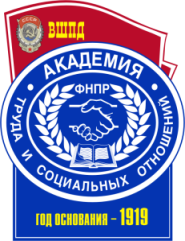 РОССИЯ В СИСТЕМЕМИРОВЫХ ЦИВИЛИЗАЦИЙНаправление подготовки38.03.04 Государственное и муниципальное управлениеНаправленность/профиль подготовкиГосударственная и муниципальная службаСтепень/квалификация выпускникабакалаврФорма обучениязаочнаяФГОС ВО № 1567 от 10.12.2014 г.Год набора - 20171Планируемые результаты обучения по дисциплине, соотнесенные с планируемыми результатами освоения образовательной программы52Место дисциплины в структуре образовательной программы63Объем дисциплины в зачетных единицах с указанием количества академических часов, выделенных на контактную работу обучающихся с преподавателем (по видам занятий) и на самостоятельную работу обучающихся74Содержание дисциплины, структурированное по темам (разделам) с указанием отведенного на них количества академических или астрономических часов и видов учебных занятий74.1Структура дисциплины74.2Содержание дисциплины94.3План практических занятий154.4Лабораторные занятия315Перечень учебно-методического обеспечения для самостоятельной работы обучающихся по дисциплине 315.1Рекомендуемая литература315.2Перечень учебно-методического обеспечения для СМР к разделу 1335.3Перечень учебно-методического обеспечения для СМР к разделу 2335.4Перечень учебно-методического обеспечения для СМР к разделу 3355.5Перечень учебно-методического обеспечения для СМР к разделу 4375.6Основные термины и понятия386Фонд оценочных средств для проведения промежуточной аттестации обучающихся по дисциплине607Основная и дополнительная литература, необходимая для освоения дисциплины 607.1Основная литература607.2Дополнительная литература617.3Нормативные правовые акты, материалы судебной практики627.4Периодические издания 628Ресурсы информационно-телекоммуникационной сети «Интернет», необходимые для освоения дисциплины 639Методические указания для обучающихся по освоению дисциплины 659.1Методические указания по изучению дисциплины и организации самостоятельной работы студента659.2Методические указания по подготовке к практическим занятиям669.3Методические указания по подготовке к лабораторным занятиям679.4Методические указания по выполнению и оформлению контрольных работ679.5Методические указания по выполнению и оформлению курсовых работ679.6Методические указания по подготовке к зачету6710Информационные технологии, используемые при осуществлении образовательного процесса по дисциплине, включая перечень программного обеспечения и информационных справочных систем6911Материально-техническая база, необходимая для осуществления образовательного процесса по дисциплине 6912Образовательные технологии70Приложение № 1 к разделу № 6 Фонд оценочных средств для проведения промежуточной аттестации обучающихся по дисциплине 716.1.Перечень компетенций с указанием этапов их формирования716.2Описание показателей, критериев оценивания компетенций, шкал оценивания716.3Типовые контрольные задания или иные материалы, необходимые для оценки знаний, умений, навыков и (или) опыта деятельности, характеризующих этапы формирования компетенций в процессе освоения дисциплины736.3.1Типовые контрольные вопросы для подготовки к зачету по дисциплине736.3.2Тестовые материалы для проведения текущей аттестации756.3.3Тематика курсовых работ986.3.4Тематика контрольных работ986.4Дополнительные задания986.4.1Темы рефератов986.4.2Темы эссэ1016.5Методические материалы, определяющие процедуры оценивания знаний, умений, навыков и (или) опыта деятельности, характеризующих этапы формирования компетенций106Объем дисциплиныВсего часовВсего часовОбъем дисциплиныДля ОФОДля ЗФООбщая трудоемкость дисциплины (зачетных един/часов)1/361/36Контактная работа обучающихся с преподавателем (по видам учебных занятий) (всего)Контактная работа обучающихся с преподавателем (по видам учебных занятий) (всего)Контактная работа обучающихся с преподавателем (по видам учебных занятий) (всего)Аудиторная работа (всего)108в том числе:в том числе:в том числе:Лекции22Практические занятия86Самостоятельная работа обучающегося (всего)2624Вид промежуточной аттестацииЗачетЗачет№п/пМодули,разделы, темыАудиторный фонд(в час.)Аудиторный фонд(в час.)Аудиторный фонд(в час.)Аудиторный фонд(в час.)Аудиторный фонд(в час.)Аудиторный фонд(в час.)Аудиторный фонд(в час.)СРС (час)Компетенции№п/пМодули,разделы, темыВсегоВ т.ч. в инт.формеЛекцВ том числе лек. в инт.формеЛаб.ПрактВ том числе прак. в инт.формеСРС (час)КомпетенцииРаздел 1. История в системе социально-гуманитарных наук. Основы методологии исторической наукиРаздел 1. История в системе социально-гуманитарных наук. Основы методологии исторической наукиРаздел 1. История в системе социально-гуманитарных наук. Основы методологии исторической наукиРаздел 1. История в системе социально-гуманитарных наук. Основы методологии исторической наукиРаздел 1. История в системе социально-гуманитарных наук. Основы методологии исторической наукиРаздел 1. История в системе социально-гуманитарных наук. Основы методологии исторической наукиРаздел 1. История в системе социально-гуманитарных наук. Основы методологии исторической наукиРаздел 1. История в системе социально-гуманитарных наук. Основы методологии исторической наукиРаздел 1. История в системе социально-гуманитарных наук. Основы методологии исторической наукиРаздел 1. История в системе социально-гуманитарных наук. Основы методологии исторической наукиОК-2ОК-7ПК-91.1Сущность, формы, функции исторического знания.1-0.5--0.50.52ОК-2ОК-7ПК-91.2Исследователь и исторический источник. Отечественная историография в прошлом и настоящем: общее и особенное. 120.5--0.50.53ОК-2ОК-7ПК-9Раздел 2. Особенности становления государственности в России и мире в эпоху средневековьяРаздел 2. Особенности становления государственности в России и мире в эпоху средневековьяРаздел 2. Особенности становления государственности в России и мире в эпоху средневековьяРаздел 2. Особенности становления государственности в России и мире в эпоху средневековьяРаздел 2. Особенности становления государственности в России и мире в эпоху средневековьяРаздел 2. Особенности становления государственности в России и мире в эпоху средневековьяРаздел 2. Особенности становления государственности в России и мире в эпоху средневековьяРаздел 2. Особенности становления государственности в России и мире в эпоху средневековьяРаздел 2. Особенности становления государственности в России и мире в эпоху средневековьяРаздел 2. Особенности становления государственности в России и мире в эпоху средневековьяОК-2ОК-7ПК-92.1Этнокультурные и социально-политические процессы становления русской государственности.10.5---10.53ОК-2ОК-7ПК-92.2Русские земли в XIII-XV веках и европейское средневековье. Специфика формирования единого российского государства. 10.5---10.53ОК-2ОК-7ПК-9Раздел 3. Россия и мир в эпоху Нового времениРаздел 3. Россия и мир в эпоху Нового времениРаздел 3. Россия и мир в эпоху Нового времениРаздел 3. Россия и мир в эпоху Нового времениРаздел 3. Россия и мир в эпоху Нового времениРаздел 3. Россия и мир в эпоху Нового времениРаздел 3. Россия и мир в эпоху Нового времениРаздел 3. Россия и мир в эпоху Нового времениРаздел 3. Россия и мир в эпоху Нового времениРаздел 3. Россия и мир в эпоху Нового времениОК-2ОК-7ПК-93.1Россия в XVI-XVII веках в контексте развития европейской цивилизации. 10.5---10.53ОК-2ОК-7ПК-93.2Россия и мир в XVIII веке: модернизация  и просвещение. Реформы Петра I. Век Екатерины. 10.5---10.53ОК-2ОК-7ПК-93.3Россия в XIX веке: попытки модернизации и промышленный переворот. Особенности и этапы развития России. 10.5---10.53ОК-2ОК-7ПК-9Раздел 4. Россия и мир в новейшее времяРаздел 4. Россия и мир в новейшее времяРаздел 4. Россия и мир в новейшее времяРаздел 4. Россия и мир в новейшее времяРаздел 4. Россия и мир в новейшее времяРаздел 4. Россия и мир в новейшее времяРаздел 4. Россия и мир в новейшее времяРаздел 4. Россия и мир в новейшее времяРаздел 4. Россия и мир в новейшее времяРаздел 4. Россия и мир в новейшее времяОК-2ОК-7ПК-94.1Россия и мир в ХХ веке. Глобализация общественных процессов.1.50.50.5--10.53ОК-2ОК-7ПК-94.2Россия и мир в XXI веке. Современная Россия в условиях новой геополитической ситуации.1.5.10.5--113ОК-2ОК-7ПК-9ИТОГО1052--8526ОК-2ОК-7ПК-9№п/пМодули,разделы, темыАудиторный фонд(в час.)Аудиторный фонд(в час.)Аудиторный фонд(в час.)Аудиторный фонд(в час.)Аудиторный фонд(в час.)Аудиторный фонд(в час.)Аудиторный фонд(в час.)СРС (час)Компетенции№п/пМодули,разделы, темыВсегоВ т.ч. в инт.формеЛекцВ том числе лек. в инт.формеЛаб.ПрактВ том числе прак. в инт.формеСРС (час)КомпетенцииРаздел 1. История в системе социально-гуманитарных наук. Основы методологии исторической наукиРаздел 1. История в системе социально-гуманитарных наук. Основы методологии исторической наукиРаздел 1. История в системе социально-гуманитарных наук. Основы методологии исторической наукиРаздел 1. История в системе социально-гуманитарных наук. Основы методологии исторической наукиРаздел 1. История в системе социально-гуманитарных наук. Основы методологии исторической наукиРаздел 1. История в системе социально-гуманитарных наук. Основы методологии исторической наукиРаздел 1. История в системе социально-гуманитарных наук. Основы методологии исторической наукиРаздел 1. История в системе социально-гуманитарных наук. Основы методологии исторической наукиРаздел 1. История в системе социально-гуманитарных наук. Основы методологии исторической наукиРаздел 1. История в системе социально-гуманитарных наук. Основы методологии исторической наукиОК-2ОК-7ПК-91.1Сущность, формы, функции исторического знания.1-0.5--0.50.52ОК-2ОК-7ПК-91.2Исследователь и исторический источник. Отечественная историография в прошлом и настоящем: общее и особенное. 120.5--0.50.52ОК-2ОК-7ПК-9Раздел 2. Особенности становления государственности в России и мире в эпоху средневековьяРаздел 2. Особенности становления государственности в России и мире в эпоху средневековьяРаздел 2. Особенности становления государственности в России и мире в эпоху средневековьяРаздел 2. Особенности становления государственности в России и мире в эпоху средневековьяРаздел 2. Особенности становления государственности в России и мире в эпоху средневековьяРаздел 2. Особенности становления государственности в России и мире в эпоху средневековьяРаздел 2. Особенности становления государственности в России и мире в эпоху средневековьяРаздел 2. Особенности становления государственности в России и мире в эпоху средневековьяРаздел 2. Особенности становления государственности в России и мире в эпоху средневековьяРаздел 2. Особенности становления государственности в России и мире в эпоху средневековьяОК-2ОК-7ПК-92.1Этнокультурные и социально-политические процессы становления русской государственности.0.50.5---0.50.52ОК-2ОК-7ПК-92.2Русские земли в XIII-XV веках и европейское средневековье. Специфика формирования единого российского государства. 0.50.5---0.50.53ОК-2ОК-7ПК-9Раздел 3. Россия и мир в эпоху Нового времениРаздел 3. Россия и мир в эпоху Нового времениРаздел 3. Россия и мир в эпоху Нового времениРаздел 3. Россия и мир в эпоху Нового времениРаздел 3. Россия и мир в эпоху Нового времениРаздел 3. Россия и мир в эпоху Нового времениРаздел 3. Россия и мир в эпоху Нового времениРаздел 3. Россия и мир в эпоху Нового времениРаздел 3. Россия и мир в эпоху Нового времениРаздел 3. Россия и мир в эпоху Нового времениОК-2ОК-7ПК-93.1Россия в XVI-XVII веках в контексте развития европейской цивилизации. 0.50.5---0.50.53ОК-2ОК-7ПК-93.2Россия и мир в XVIII веке: модернизация  и просвещение. Реформы Петра I. Век Екатерины. 0.50.5---0.50.53ОК-2ОК-7ПК-93.3Россия в XIX веке: попытки модернизации и промышленный переворот. Особенности и этапы развития России. 10.5---10.53ОК-2ОК-7ПК-9Раздел 4. Россия и мир в новейшее времяРаздел 4. Россия и мир в новейшее времяРаздел 4. Россия и мир в новейшее времяРаздел 4. Россия и мир в новейшее времяРаздел 4. Россия и мир в новейшее времяРаздел 4. Россия и мир в новейшее времяРаздел 4. Россия и мир в новейшее времяРаздел 4. Россия и мир в новейшее времяРаздел 4. Россия и мир в новейшее времяРаздел 4. Россия и мир в новейшее времяОК-2ОК-7ПК-94.1Россия и мир в ХХ веке. Глобализация общественных процессов.1.50.50.5--10.53ОК-2ОК-7ПК-94.2Россия и мир в XXI веке. Современная Россия в условиях новой геополитической ситуации.1.5.10.5--113ОК-2ОК-7ПК-9ИТОГО852--6524ОК-2ОК-7ПК-9№ п/пАвтор, название, выходные данные, место издания, изд-во год изданияНаличие в ЭБССравнительная история мировых цивилизаций: учебник / Д.Адамска, А.П.Беликов, Л.Н.Величко [и др.]; под редакцией И.А.Краснова, И.В.Крючков, С.А.Польская. — Ставрополь: Северо-Кавказский федеральный университет, 2015. — 296 c. — ISBN 978-5-9296-0751-6. — Текст : электронный // Электронно-библиотечная система IPR BOOKS: [сайт]. — URL: https://www.iprbookshop.ru/62866.html*Всемирная история: учебник для студентов вузов / Г.Б.Поляк, А.Н.Маркова, И.А.Андреева [и др.]; под редакцией Г.Б.Поляк, А.Н.Маркова. — 3-е изд. — Москва: ЮНИТИ-ДАНА, 2017. — 888 c. — ISBN 978-5-238-01493-7. — Текст : электронный // Электронно-библиотечная система IPR BOOKS: [сайт]. — URL: https://www.iprbookshop.ru/71211.html*Мухаев, Р.Т. История государственного управления в России: учебник для студентов вузов, обучающихся по специальности «Государственное и муниципальное управление» (080504) / Р.Т.Мухаев. — Москва: ЮНИТИ-ДАНА, 2017. — 607 c. — ISBN 978-5-238-01254-4. — Текст: электронный // Электронно-библиотечная система IPR BOOKS: [сайт]. — URL: https://www.iprbookshop.ru/81633.html*История государственного управления в России: учебник для студентов вузов, обучающихся по экономическим специальностям, по специальности «Государственное и муниципальное управление» (080504) / Ф.О.Айсина, С.Д.Бородина, Н.О.Воскресенская [и др.]; под редакцией А.Н.Маркова, Ю.К.Федулов. — 3-е изд. — Москва: ЮНИТИ-ДАНА, 2017. — 319 c. — ISBN 978-5-238-01218-6. — Текст: электронный // Электронно-библиотечная система IPR BOOKS: [сайт]. — URL: https://www.iprbookshop.ru/71198.html*История мировой экономики: учебник для студентов вузов, обучающихся по специальностям экономики и управления (080100) / Г.Б.Поляк, В.С.Адвадзе, А.С.Квасов [и др.] ; под редакцией Г.Б.Поляка, А.Н.Марковой. — 3-е изд. — Москва : ЮНИТИ-ДАНА, 2017. — 671 c. — ISBN 978-5-238-01399-2. — Текст: электронный // Электронно-библиотечная система IPR BOOKS: [сайт]. — URL: https://www.iprbookshop.ru/81779.html*История России: учебник для студентов вузов / Ф.О.Айсина, С.Д.Бородина, Н.О.Воскресенская [и др.]; под редакцией Г.Б.Поляк. — 3-е изд. — Москв : ЮНИТИ-ДАНА, 2017. — 686 c. — ISBN 978-5-238-01639-9. — Текст: электронный // Электронно-библиотечная система IPR BOOKS : [сайт]. — URL: https://www.iprbookshop.ru/71152.html*История мировых цивилизаций [Электронный ресурс] : учебник / Р.Г.Мумладзе [и др.]. — Электрон. текстовые данные. — М.: Русайнс, 2016. — 334 c. — 978-5-4365-0888-7. — Режим доступа: http://www.iprbookshop.ru/61616.html*№ п/пАвтор, название, выходные данные, место издания, изд-во год изданияНаличие в ЭБС*Сафронова, А.М. История государственных учреждений России: 1917–2000-е гг.: учебное пособие / А.М.Сафронова; под редакцией А.В.Черноухова. — Екатеринбург: Издательство Уральского университета, 2017. — 136 c. — ISBN 978-5-7996-2108-7. — Текст: электронный // Электронно-библиотечная система IPR BOOKS: [сайт]. — URL: https://www.iprbookshop.ru/107041.html*Садохин, А.П. История мировой культуры: учебное пособие для студентов высших учебных заведений / А.П.Садохин, Т.Г.Грушевицкая. — Москва: ЮНИТИ-ДАНА, 2017. — 975 c. — ISBN 978-5-238-01847-8. — Текст: электронный // Электронно-библиотечная система IPR BOOKS: [сайт]. — URL: https://www.iprbookshop.ru/81507.html*История мировой культуры. Некоторые актуальные проблемы: учебное пособие в форме краткого научного обзора / Н.В.Зайцева, А.Г.Ипполитова, Г.М.Ипполитов, Т.В.Филатов. — Самара: Поволжский государственный университет телекоммуникаций и информатики, 2017. — 81 c. — ISBN 2227-8397. — Текст: электронный // Электронно-библиотечная система IPR BOOKS : [сайт]. — URL: https://www.iprbookshop.ru/75380.html*Кобзева, Т.А. История местного самоуправления: зарубежный и отечественный опыт: учебно-методическое пособие для бакалавров / Т.А.Кобзева, А.В.Кобзев. — Ульяновск: Ульяновский государственный педагогический университет имени И.Н.Ульянова, 2017. — 60 c. — ISBN 2227-8397. — Текст: электронный // Электронно-библиотечная система IPR BOOKS: [сайт]. — URL: https://www.iprbookshop.ru/86308.html*Половинкина, М.Л. История России. Даты, события, персоналии : учебное пособие / М.Л.Половинкина. — Липецк: Липецкий государственный технический университет, ЭБС АСВ, 2017. — 86 c. — ISBN 978-5-88247-828-4. — Текст: электронный // Электронно-библиотечная система IPR BOOKS: [сайт]. — URL: https://www.iprbookshop.ru/73074.html*Рыбаков, С.В. История России с древнейших времен до 1917 года: учебное пособие / С.В.Рыбаков ; под редакцией И.Е.Еробкина. — Екатеринбург: Уральский федеральный университет, 2017. — 356 c. — ISBN 978-5-321-02529-1. — Текст: электронный // Электронно-библиотечная система IPR BOOKS: [сайт]. — URL: https://www.iprbookshop.ru/107043.html*История России в XIX веке: хрестоматия / составители Т.К.Щеглова, Т. А. Бочарова, под редакцией Т. К. Щегловой. — Барнаул : Алтайский государственный педагогический университет, 2017. — 653 c. — ISBN 978-5-88210-853-2. — Текст : электронный // Электронно-библиотечная система IPR BOOKS : [сайт]. — URL: https://www.iprbookshop.ru/102833.html*Порозов В.А. Введение в историю мировых цивилизаций [Электронный ресурс]: учебное пособие/ Порозов В.А.— Электрон. текстовые данные.— Пермь: Пермский государственный гуманитарно-педагогический университет, 2014.— 135 c.— Режим доступа: http://www.iprbookshop.ru/32029.— ЭБС «IPRbooks», по паролю*№ п/пДанные изданияНаличие в библиотеке филиалаНаличие в ЭБСДругой источникBulletin Social-Economic and Humanitarian Research-*-Совремнные исследования социальных проблем-*-Русский мир-*-Россия и современный мир-*-Ретроспектива. Всемирная история глазами молодых исследователей. Сборник научных статей-*-Развитие территорий-*-Проблемы социальных и гуманитарных наук-*-Новый исторический вестник-*-История в подробностях-*-Крестьяноведение-*-Известия Саратовского университета. Новая серия. Серия История. Международные отношения-*-Древнейшие государства Восточной Европы-*-Вестник Московского университета. Серия 8. История-*-Вестник Пермского университета. Серия История-*-Вестник Российского университета дружбы народов. Серия Всеобщая история-*-Вестник Российского университета дружбы народов. Серия История России-*-Вестник государственного и муниципального управления-*-Античная древность и средние века-*-№ п/пИнтернет ресурс (адрес)Описание ресурсаhttp://www.hist.msu.ru/Сайт исторического факультета МГУhttp://lib.ru/HISTORY . Библиотека Максима Мошкова - общая популярность ресурса, складывающегося, в основном, из присылаемых читателями текстов, такова, что ежемесячно пополняется и исторический разделhttp://lants.tellur.ru/history/klassics.htm Лекции Соловьева, Ключевского, Костомарова и других историков, а также их жизнеописанияhttp://www.lants.tellur.ru/history/danilevsky/index.htmЛекции из курса И.Н.Данилевского "Древняя Русь глазами современников и потомков (IX-XII вв.)" http://www.samgaps.ru/lec0.htmЭлектронная версия курса лекций "История России с древнейших времен до наших дней", разработанного коллективом уральских ученых-историков под руководством академика Б.В.Личманаhttp://art-rus.narod.ru/ .Коллекция картин русских художников с сюжетами на темы отечественной истории представлена в картинной галерее Александра Петрова.  http://www.topl.tversu.ru/peter/index.html  Несколько проектов посвящено Петру Великому. Сайт "...сё есть Петр, отечества Отец..." http://rulers.narod.ru/petr/petr1.htm Интересные материалы жизни Петра I представлены в соответствующем разделе проекта "Всемирная история в лицах" http://www.rds.org.ru/.Сайт Российского дворянского собрания - возможность воспользоваться документами, новостями по истории дворянских родовhttp://lants.tellur.ru/history/index.htmОтечественная история. Сайт интересен всем, кто занимается историей русского государства. Сайт информативен и обширен, а его содержание наполнено большим количеством ссылок.http://all-photo.ru/empire/index.ru.html?pg=0&kk=b01a19b8e3Российская империя в фотографиях. Уникальные фотографии наглядно рассказывают о событиях в жизни Российской империи, о ее архитектурных ансамблях конца 19- начала 20 в., многие из которых не сохранились до наших дней. Проект содержит подборку из более 2.000 фотографий, систематизированных по 37 разделамhttp://rusimper.narod.ru/Российские императоры. На сайте можно найти точные и полные биографии всех императоров российской империи (от Петра Великого до Николая II). А также биографии известных общественных политических деятелей, великих русских композиторов и писателей, купцов и ученых, исследователей и просветителейhttp://mikv1.narod.ru/index.htmlРоссийские мемуары XVIII в.  Этот сайт является полнотекстовой библиотекой литературы мемуарного жанра. русские мемуары и записки иностранцев о России 18 столетия, дневники, воспоминания, журналы, анекдоты, рассказы современников составляют содержание представленного собрания. в своей совокупности они являют собою хоть и пеструю но достаточно полную картину культуры, быта и нравов эпохи. коллекция имеет свое научное обоснование, основываясь на известном указателе "история дореволюционной России в дневниках и воспоминаниях".http://avorhist.narod.ru/Русь древняя.  Сайт "Русь древняя и удельная" содержит литературу и источники по следующим направлениям: история Руси с древнейших времен до конца 17 века, история христианства, теория и методология истории.http://paganism.ru/index.php/Славянское язычество.  Это самый первый и наиболее крупный из сайтов русской народной веры. представлены материалы по истории, культуре философии, литературе, поэзии, мифы и сказания, энциклопедические материалы и актуальные статьи о современном славянском язычестве,. проводится обсуждение вариантов дальнейшего развития и сравнение с другими концепциями и религиями, даются избранные тематические ссылки, есть фотогалерея языческих праздников. этот ресурс необходим многим в современном мире, - это кладезь знаний по русской народной вере, язычеству славян, ведизму.http://podvignaroda.mil.ru/Подвиг народа в Великой отечественной войне.  Министерство обороны РФ представляет уникальный информационный ресурс открытого доступа, наполняемый всеми имеющимися в военных архивах документами о ходе и итогах основных боевых операций, подвигах и наградах всех воинов великой отечественной.http://www.praviteli.org/main/about.phpПравители России и Советского Союза. Целью создания данного электронного ресурса является изложение истории России и Советского Союза в контексте архонтологии - исторической дисциплины, изучающей историю должностей в государственных, международных, политических, религиозных и других общественных структурах. В число политических деятелей, чьи краткие биографии представлены в «Правителях России и Советского Союза» включены в основном те, кто занимал государственные посты, эквивалентные современным понятиям «глава государства» и «глава правительства». Также представлена информация о структуре высшего руководства Коммунистической партии Советского Союза и ее предшественников. Содержит информацию о главах государства, правительства, коммунистической партии с 1917 по 2000 гг. Здесь же размещены материалы съездов КПСС, составы Политбюро и Оргбюро ЦК в разные годы.http://www.cccp.narod.ru/СССР.  Этот сайт посвящен удивительному периоду в мировой истории - СССР. На нем будет отражена и проанализирована информация по всем направлениям деятельности СССР - от политики и экономики до культурных событий и спорта. http://stalinism.ru/Сталин: жизнь и деятельность И.В.Сталинаhttp://oldgazette.narod.ru/Старые газеты.  Сайт "Старые газеты" содержит тексты старых советских газет. Сайт создан для тех, кто интересуется историей СССР, историей войны, предвоенного периода; для тех, кто предпочитает первоисточники исследованиям и дайджестам; для тех, кому интересна история журналистики и СМИ, наконец, для всех любознательных людей. рассказы о жизни советских людей, занимательные истории в совершенно конкретных лицах и фактах. репортажи В.Немировича-Данченко с фронтов первой мировой... статьи о путешествиях и приключениях, бытовые подробности.№ п/пНазвание программы/СистемыОписание программы/Системы1СПС «КонсультантПлюс»Справочно-поисковая система, в которой аккумулирован весь спектр продуктов направленный на то, чтобы при принятии того или иного решения пользователь обладал всей полнотой информации. Ежедневно в систему вводятся тысячи новых документов, полученных из разных источников: органов власти и управления, судов, экспертов.2Программное обеспечение- ESET NOD 32 Antivirus Business Edition - Пакет офисных приложений Apache OpenOffice - свободное программное обеспечение. 3ЭБС- ЭБС «IPRbooks»)- Электронная библиотека ОУП ВО «АТиСО» - Электронная полнотекстовая база данных филиала (Акт ввода в эксплуатацию полнотекстовой базы данных КубИСЭП (филиал) ОУП ВО «АТиСО» от 27.02.1015 г.)4Автоматизированная система управления- АСУ «СПРУТ»Аудитория № 312 Мультимедийная аудитория № 404 Мультимедийная аудитория № 207Мультимедийная аудитория № 102Учебная аудитория № 201 БМультимедийная аудитория № 101Читальный зал- Столы;- стулья;- учебная доска;- монитор- Столы;- стулья;- проектор;- экран;- учебная доска- компьютер с выходом в интернет.- Интерактивная доска;- телевизор;- проектор;- дата-камера;- микшерский пульт;- экран;- микрофоны;- скайп-камера;-компьютер с выходом в интернет;- монитор.- Столы;- стулья;- монитор;- компьютер;- интерактивная доска;- проектор.- Столы;- стулья;- учебная доска.- Столы;- стулья;- монитор;- компьютер;- интерактивная доска;- проектор.- Столы;- стулья;- шкафы-компьютер с выходом в интернет;- мониторы;- локальная сеть.- ESET NOD 32 Antivirus Business Edition - Пакет офисных приложений ApacheOpenOffice - свободное программное обеспечение.- Система Консультант Плюс- ESET NOD 32 Antivirus Business Edition- Пакет офисных приложений ApacheOpenOffice - свободное программное обеспечение.- Система Консультант Плюс- ESET NOD 32 Antivirus Business Edition - Пакет офисных приложений ApacheOpenOffice - свободное программное обеспечение.- ESETNOD 32 AntivirusBusinessEdition - Пакет офисных приложений ApacheOpenOffice - свободное программное обеспечение.- ESETNOD 32 AntivirusBusinessEdition - Пакет офисных приложений ApacheOpenOffice - свободное программное обеспечение. - Система Консультант Плюс- ESET NOD 32 Antivirus Business Edition - Пакет офисных приложений ApacheOpenOffice - свободное программное обеспечение. № п/пКод формируемой компетенции и ее содержаниеЭтапы (семестры) формирования компетенции в процессе освоения дисциплиныЭтапы (семестры) формирования компетенции в процессе освоения дисциплины№ п/пКод формируемой компетенции и ее содержаниеОчная форма обученияЗаочная форма обученияОК-2332ОК-7333ПК-933Показатели оцениванияКритерии оценивания компетенцийШкала оцениванияПонимание смысла компетенцииИмеет базовые общие знания в рамках диапазона выделенных задач (1 балл)Понимает факты, принципы, процессы, общие понятия в пределах области исследования. В большинстве случаев способен выявить достоверные источники информации, обработать, анализировать информацию. (2 балла)Имеет фактические и теоретические знания в пределах области исследования с пониманием границ применимости (3 балла)Минимальный уровеньБазовый уровеньВысокий уровеньОсвоение компетенции в рамках изучения дисциплиныНаличие основных умений, требуемых для выполнения простых задач. Способен применять только типичные, наиболее часто встречающиеся приемы по конкретной сформулированной (выделенной) задаче (1 балл)Имеет диапазон практических умений, требуемых для решения определенных проблем в области исследования. В большинстве случаев способен выявить достоверные источники информации, обработать, анализировать информацию. (2 балла)Имеет широкий диапазон практических умений, требуемых для развития творческих решений, абстрагирования проблем. Способен выявлять проблемы   и умеет находить способы решения, применяя современные методы и технологии. (3 балла)Минимальный уровеньБазовый уровеньВысокий уровеньСпособность применять на практике знания, полученные в ходе изучения дисциплиныСпособен работать при прямом наблюдении. Способен применять теоретические знания к решению конкретных задач. (1 балл)Может взять на себя  ответственность за завершение задач в исследовании, приспосабливает свое поведение к обстоятельствам в решении проблем. Затрудняется в решении сложных, неординарных проблем, не выделяет типичных ошибок и возможных сложностей при решении той или иной проблемы (2 балла)Способен контролировать работу, проводить оценку, совершенствовать действия работы. Умеет выбрать эффективный прием решения задач по возникающим проблемам.  (3 балла)Минимальный уровеньБазовый уровеньВысокий уровень№ п/пОценка Характеристика ответаПроцент результативности (правильных ответов)15/Отлично/зачтеноМатериал раскрыт полностью, изложен логично, без существенных ошибок, выводы доказательны и опираются на теоретические знания80 - 10024/Хорошо/зачтеноОсновные положения раскрыты, но в изложении имеются незначительные ошибки выводы доказательны, но содержат отдельные неточности70 - 7933/Удовлетворительно/зачтеноИзложение материала не систематизированное, выводы недостаточно доказательны, аргументация слабая.60 - 6942/Неудовлетворительно/не зачтеноНе раскрыто основное содержание материала, обнаружено не знание основных положений темы. Не сформированы компетенции, умения и навыки. менее 60№ п/пОценка за ответХарактеристика ответаПроцент результативности (правильных ответов)1ЗачтеноДостаточный объем знаний в рамках изучения дисциплиныВ ответе используется научная терминология.Стилистическое и логическое изложение ответа на вопрос правильноеУмеет делать выводы без существенных ошибокВладеет инструментарием изучаемой дисциплины, умеет его использовать в решении стандартных (типовых) задач.Ориентируется в основных теориях, концепциях и направлениях по изучаемой дисциплине.Активен на практических (лабораторных) занятиях, допустимый уровень культуры исполнения заданий.60 - 1002Не зачтеноНе достаточно полный объем знаний в рамках изучения дисциплиныВ ответе не используется научная терминология.Изложение ответа на вопрос  с существенными стилистическими и логическими ошибками. Не умеет делать выводы по результатам изучения дисциплиныСлабое владение инструментарием изучаемой дисциплины, не компетентность в решении стандартных (типовых) задач.Не умеет ориентироваться в основных теориях, концепциях и направлениях по изучаемой дисциплине.Пассивность на практических (лабораторных) занятиях, низкий уровень культуры исполнения заданий.Не сформированы компетенции, умения и навыки. Отказ от ответа или отсутствие ответа.менее 60Процент результативности (правильных ответов)Оценка уровня подготовкиОценка уровня подготовкиПроцент результативности (правильных ответов)балл (отметка)вербальный аналог80 - 1005отлично70 ÷ 794хорошо60 ÷ 693удовлетворительноменее 602неудовлетворительноНомер вопроса1234567891011121314151617181920Правильныйответавабабаба,бввбаббвввавНомер вопроса123456789101112131415Правильныйответбв,гббббвбббаббабНомер вопроса123456789101112131415Правильныйответбба,вбаабаввбабввНомер вопроса1234567891011121314151617181920Правильныйответаббва2; б3;в1ба,в,ббабавбававба,баНомер вопроса12345678910111213141516Правильныйответббаабба,бба,вббаввбаНомер вопроса17181920212223242526272829303132Правильныйответабвббвва,баабвввваНомер вопроса12345678910111213141516Правильныйответбабвббвваавббба,ва,бНомер вопроса17181920212223242526272829303132ПравильныйответбвбваббвбааббвбвНомер вопроса123456789101112131415Правильныйответбб,гавбвбабвббвбвНомер вопроса16171819202122232425ПравильныйответабаабааабвНомер вопроса1234567Правильныйответа, в, г, д, ж;  а, б, в, г, е;  а, б, г, д, з;  д, а, в, г, е, ж, б;  ба, б, г, е, ж, и, л, м, оа, в,  д, е, ж, и, л, н, о